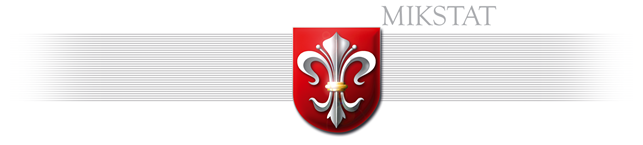 RAPORT O STANIE MIASTA I GMINY MIKSTAT ZA ROK 2020 URZĄD MIASTA I GMINY MIKSTATMAJ 2021 ROKU Spis treści 1. Wstęp – str. 2 2. Informacje ogólne – str. 33. Struktura demograficzna – str. 44. Obsługa administracyjna mieszkańców i działalność instytucji publicznych – str. 4 5. Wykaz placówek oświatowych prowadzonych przez Miasto i Gminę Mikstat – str. 56. Działalność Miejsko–Gminnego Ośrodka Kultury w Mikstacie – str. 77. Działalność Biblioteki Publicznej w Mikstacie – str. 108. Podstawowa opieka zdrowotna - SPZZOZ Miejsko-Gminnego Ośrodka Zdrowia w Mikstacie – str. 119. Współpraca z organizacjami pozarządowymi – str. 1110. Kultura fizyczna – str. 1211. Wykorzystanie dotacji z budżetu dla organizacji pożytku publicznego – str. 12 12. Połączenia komunikacyjne – str. 14 13. Informacje finansowe – str. 1614. Informacja o stanie mienia komunalnego – str. 7515. Ochrona środowiska – str. 8016. Ochrona przyrody – str. 8317. Polityka społeczna – str. 8418. Polityka informacyjna i promocja – str. 9319. Podsumowanie – str. 941. WSTĘPRaport o stanie Miasta i Gminy Mikstat opracowano w związku z art. 28aa ustawy z dnia 8 marca 1990 r. o samorządzie gminnym (t.j. Dz. U. z 2020 r. poz. 713 z późn. zm.) Raport podsumowuje działalność burmistrza miasta i gminy Mikstat w roku 2020, informacje o stanie finansów i majątku gminy, komunikacji, polityce w zakresie ochrony środowiska, działań w sferze oświaty i wychowania, pomocy społecznej, kultury i sportu, polityce informacyjnej. W raporcie znalazły się także informacje dotyczące współpracy z organizacjami pozarządowymi, którym samorząd zleca realizacje części zadań z zakresu kultury, kultury fizycznej, bezpieczeństwa, opieki nad niepełnosprawnymi i przeciwdziałania patologiom.  Celem przygotowania raportu jest przedstawienie sytuacji gospodarczej i społecznej Miasta i Gminy Mikstat w oparciu o zgromadzone w nim szczegółowe dane dotyczące funkcjonowania samorządu gminnego w 2020 r. Raport stanowi kompendium wiedzy o działalności gminy za rok ubiegły i został opracowany na podstawie informacji i materiałów przygotowanych przez pracowników Urzędu Miasta i Gminy Mikstat oraz podległych jednostek organizacyjnych: Biblioteki Publicznej Miasta i Gminy w Mikstacie, Miejsko-Gminnego Ośrodka Kultury w Mikstacie oraz Miejsko-Gminnego Ośrodka Pomocy Społecznej w Mikstacie. Budżet Miasta i Gminy Mikstat w trakcie jego realizacji w ciągu 2020 roku był 16 raz zmieniany (10 zmian wprowadzono zarządzeniem burmistrza a 6 uchwałą rady miejskiej); ostatecznie plan budżetu na 2020 rok po stronie dochodów wyniósł 38 mln 333 tys. 273,10 zł, a po stronie wydatków 37 mln 228 tys. 197,10 zł. W 2020 r. mimo trudnej sytuacji epidemicznej i wielu ograniczeń związanych z zagrożeniem COVID-19 udało się zrealizować 28 zadań inwestycyjnych na łączną kwotę 3 174 826 zł. M.in. znacząco została rozbudowana i zmodernizowana sieć drogowa – wykonanych zostało  1 817,3 metrów bieżących nowych dróg, a na 2 947,9 m2 wykonane ostały remonty. W ramach funduszu sołeckiego 8 rad sołeckich z Miasta i Gminy Mikstat wydatkowały na zadania własne 270 527 zł.  Raport przedłożony Radzie Miejskiej w Mikstacie oraz udostępniony na stronie internetowej Miasta i Gminy Mikstat (www.mikstat.pl) umożliwia wszystkim zainteresowanym zapoznanie się z działaniami - oraz ich efektami - podejmowanymi przez samorząd mikstacki w 2020 roku. 2. INFORMACJE OGÓLNEMiasto i Gmina Mikstat  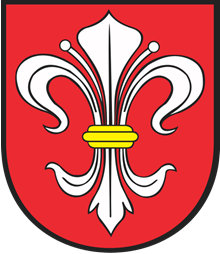 stanowi południową część województwa wielkopolskiego, granicząc od północy z gminami Przygodzice i Sieroszewice (powiat ostrowski), od południa z gminą Ostrzeszów, a od wschodu z gminą Grabów nad Prosną (powiat ostrzeszowski). Położona jest w makroregionie Wał Trzebnicki w północnej części mezoregionu Wzgórza Ostrzeszowskie, na końcu tzw. Kocich Gór na wysokości 180-232 m n.p.m. Część południowa gminy jest położona w Kotlinie Grabowskiej, stanowiącej część Niziny Południowo-Wielkopolskiej, natomiast niewielki północny fragment terenu jest położony w Kotlinie Milickiej, wchodzącej w skład Obniżenia Milicko-Głogowskiego.Mikstat to gmina rolno–produkcyjna o przewadze produkcji rolnej z preferencjami do rozwoju turystyki i hodowli. Użytki rolne zajmują obszar 5 909 ha, czyli 67,8 % powierzchni gminy, w tym grunty orne stanowią 4 539 ha, a użytki zielone 1370 ha. Rolnicza wartość gruntów jest niska lub przeciętna. Dodatkowo duże nachylenie skłonów wzniesień jest elementem niekorzystnie wpływającym na wiele cech gleb i utrudniającym uprawę. Pod względem typologicznym to głównie gleby brunatne wyługowane, bielicowe z niewielkim udziałem czarnych ziem. W większych dolinach utworzyły się gleby bagienne, murszowo-mineralne. Na terenach pozadolinnych występują gleby bielicowe i brunatne tworzące kompleks przydatności rolniczej żytni dobry lokalnie jedynie bardzo dobry. Znaczny udział mają natomiast gleby o małej przydatności do upraw tworzące kompleks żytni słaby i najsłabszy. Rozwinięta produkcja roślinna i zwierzęca opartej głównie na gospodarstwach małoobszarowych, rodzinnych. Na ogólną ilość 944 gospodarstw rolnych tylko 17 to gospodarstwa o powierzchni powyżej 20 ha, zaś ilość tzw. działek rolnych o wielkości do 1 ha, użytkowanych również przez osoby nie będące rolnikami, wynosi ponad 360. W tej sytuacji większość gospodarstw nie należy do dochodowych. W przyszłości należałoby zastanowić się nad przekwalifikowaniem gospodarstw na agroturystykę i drobne usługi, rzemiosło.W ewidencji działalności gospodarczej (CEIDG) w mieście i gminie Mikstat zarejestrowane są: 322 podmioty  - liczba wpisów dla głównego miejsca wykonywania działalności (11 spółek) oraz 367 - liczba wpisów dla miejsca zamieszkania przedsiębiorcy (10 spółek). Pod względem rodzaju wykonywanej działalności dominują: usługi budowlane, handel, transport, naprawa pojazdów, instalatorstwo. W sumie w ewidencji uwzględniono 363 rodzaje wykonywanej działalności. 3. STRUKTURA DEMOGRAFICZNA  (stan na 31.12.2020 r.)Liczba ludności: ogółem mieszkańców 6015 (miasto - 1761, wieś – 4254) w tym kobiety 3030 i 2985 mężczyzn.Miasto Mikstat: kobiety 889, mężczyźni 872, ogółem 1761;Sołectwo Biskupice Zabaryczne: kobiety 330, mężczyźni 319, ogółem 649;Sołectwo Kaliszkowice Kaliskie: kobiety 414, mężczyźni 405, ogółem 819;Sołectwo Kaliszkowice Ołobockie: kobiety 388, mężczyźni 380, ogółem 768;Sołectwo Komorów: kobiety 376, mężczyźni 392, ogółem 768;Sołectwo Kotłów: kobiety 284, mężczyźni 282, ogółem 567;Sołectwo Mikstat Pustkowie: kobiety 158, mężczyźni 141, ogółem 299; Sołectwo Przedborów: kobiety 191, mężczyźni 193, ogółem 384.W 2020 r. zarejestrowano 36 małżeństw (z tego 10 cywilnych) i 9 rozwodów. W mieście i gminie urodziło się 60 dzieci: 24 dziewczynek i 36 chłopców. W 2020 r. zmarły 64 osoby: 20 kobiet i 44 mężczyzn. Na dzień 31.12.2020 r. na pobyt czasowy zameldowanych było 535 osób:  wg obywatelstwa: 308 z Mołdawii, 113 z Ukrainy, 18 z Nepalu, 6 z Rumunii, 7 z Tadżykistanu, 2 z Niemiec, 1 z Rosji, 25 z Indonezji, 4 z Gruzji, 1 z Azerbejdżanu, 10 z Kirgistanu, 1 z Uzbekistanu (oraz 39 z Polski).4. OBSŁUGA ADMINISTRACYJNA MIESZKAŃCÓW I DZIAŁALNOŚĆ INSTYTUCJI PUBLICZNYCHW 2020 r. w ewidencji Urzędu Miasta i Gminy w Mikstacie zarejestrowano ok. 2000 spraw związanych z kompetencjami urzędu wynikających z ustawy o samorządzie gminnym oraz innych przepisów organizujących życie społeczno-gospodarcze gminy i jej mieszkańców. W ewidencji Miejsko-Gminnego Ośrodka Pomocy Społecznej w Mikstacie zarejestrowano  713 spraw.  SIEDZIBA URZĘDU MIASTA I GMINY MIKSTAT Siedziba Urzędu Miasta i Gminy Mikstat położona jest w południowo zachodniej części miasta.W 2020 roku przeprowadzono następujące prace utrzymaniowo-remontowe:- malowanie ścian w gabinecie Burmistrza MiG Mikstat.- malowanie ścian w gabinecie Sekretarza MiG Mikstat.- remont łazienek w budynku głównym UMiG Mikstat .- malowanie ścian w Sali USC w Urzędzie Miasta i Gminy Mikstat.- lakierowanie schodów na klatce schodowej w budynku głównym UMiG Mikstat.- malowanie ścian korytarzy w budynkach UMiG Mikstat.5. WYKAZ PLACÓWEK OŚWIATOWYCH PROWADZONYCH PRZEZ MIASTO I GMINĘ MIKSTAT1) Szkoła Podstawowa im. Ewarysta Estkowskiego w Mikstacie, ul. Grabowska 13, 63-510 Mikstat, tel. (62) 731 00 25, adres e-mail: sp@mikstat.pl; dyrektor: Barbara Ilska; liczba uczniów – 343.2) Szkoła Podstawowa im. Ludwiki Wawrzyńskiej z oddziałem przedszkolnym w Biskupicach Zabarycznych, Biskupice Zabaryczne 48, 63-510 Mikstat, tel. (62) 731 03 93, adres e-mail: biskupice@wp.pl; p.o. dyrektora szkoły: Rafał Kałążny; liczba uczniów w szkole – 40, w oddziale przedszkolnym – 23. 3) Szkoła Podstawowa z oddziałem przedszkolnym w Kaliszkowicach Ołobockich, Kaliszkowice Ołobockie 1, 63-510 Mikstat, tel. (62) 731 02 48, adres e-mail: sp_ko@mikstat.pl; dyrektor: Katarzyna Kaźmierczak; liczba uczniów w szkole – 41, w oddziale przedszkolnym – 25. 4) Szkoła Podstawowa z oddziałem przedszkolnym w Kaliszkowicach Kaliskich, Kaliszkowice Kaliskie 38, 63-510 Mikstat, tel. (62) 731 04 38, adres e-mail: sp_kal_kal@wp.pl; dyrektor: Irena Kurek; liczba uczniów w szkole – 64, w oddziale przedszkolnym – 13.5) Publiczne Przedszkole w Mikstacie, ul. Estkowskiego 11, tel. (62) 731 00 54, adres e-mail: przedszkolemikstat@o2.pl; dyrektor: Ewa Biegańska; liczba dzieci – 152 (wykorzystane wszystkie miejsca). Dzieci z obwodu Szkoły Podstawowej w Mikstacie dowożone są do szkoły z miejscowości Kotłów, Mikstat-Pustkowie, Komorów, Przedborów. Przewoźnik został wybrany w drodze przetargu nieograniczonego.Na terenie gminy funkcjonuje 1 prywatny żłobek, który otrzymuje dotację z gminy w wysokości 200,00 zł na każde dziecko – liczba miejsc – 22, liczba zapisanych dzieci – 22.	ORGANIZACJA PRACY PLACÓWEK OŚWIATOWYCH, Z UWZGLĘDNIENIEM EDUKACJI PRZEDSZKOLNEJ Na podstawie zatwierdzonych arkuszy i aneksów organizacji pracy szkoły w placówkach oświatowych MiG Mikstat na koniec września 2020 roku zatrudnionych było ogółem 103 nauczycieli, w tym: 76 – w pełnym wymiarze czasu pracy i 27- w niepełnym wymiarze. Zatrudnienie na stanowiskach niepedagogicznych - 21 pracowników (sprzątaczki, woźny, palacz, pracownicy sekretariatu oraz pomoce nauczyciela w przedszkolu). Stan zatrudnienia w poszczególnych placówkach przedstawiał się następująco:Publiczne Przedszkole w Mikstacie  - 15 nauczycieli, w tym 3 osoby w niepełnym wymiarze czasu pracy, 9 stanowisk niepedagogicznych;Szkoła Podstawowa z oddziałem przedszkolnym w Kaliszkowicach Kaliskich – 17 nauczycieli, w tym 11 osób w niepełnym wymiarze czasu pracy, 1 stanowisko niepedagogiczne;Szkoła Podstawowa z oddziałem przedszkolnym w Kaliszkowicach Ołobockich – 17 nauczycieli, w tym 7 w niepełnym wymiarze czasu pracy, 1 stanowisko niepedagogiczne;Szkoła Podstawowa im. Ludwiki Wawrzyńskiej z oddziałem przedszkolnym w Biskupicach Zabarycznych – 13 nauczycieli, w tym 5 w niepełnym wymiarze czasu pracy, 1 stanowisko niepedagogiczne; Szkoła Podstawowa im. Ewarysta Estkowskiego w Mikstacie:– 41 nauczycieli, w tym 1 w niepełnym wymiarze czasu pracy, 8 stanowisk niepedagogicznych.Liczba nauczycieli pełnozatrudnionych wg stopnia awansu zawodowego w poszczególnych szkołach i przedszkolu (stan na 30.09.2020r.)W 2020 r. 2 nauczycieli przystąpiło do postępowania egzaminacyjnego na stopień awansu zawodowego nauczyciela kontraktowego i 1 nauczyciel – na nauczyciela mianowanego.W roku 2020 do szkół uczęszczało (na 30.09.2020 r.) 701 uczniów (z przedszkolem i oddziałami przedszkolnymi).Zgodnie z art. 32 ust. 5-7 ustawy Prawo oświatowe, dla uczniów spełniających kryterium określone w tej ustawie, organ prowadzący w należyty sposób zapewnił dowożenie uczniów do Szkoły Podstawowej im. Ewarysta Estkowskiego w Mikstacie i Publicznego Przedszkola w Mikstacie. Dowożonych było razem 131 uczniów, 119 uczniów szkoły podstawowej oraz 12 przedszkolaków. Oprócz tego, co miesiąc dowożono dwoje dzieci z Kaliszkowic Ołobockich do szkoły podstawowej
w Specjalnym Ośrodku Szkolno-Wychowawczym.Placówki oświatowe prowadzone przez Miasto i Gminę Mikstat funkcjonowały w budynkach stanowiących mienie gminne. Stan techniczny i funkcjonalność budynków oświatowych oraz urządzeń sportowo-rekreacyjnych podlega ciągłej modernizacji. Działania te powodują, że baza lokalowa spełnia określone standardy i normy użytkowe. Czynnikiem warunkującym stopień natężenia prac remontowych
w głównej mierze są finanse gminy. Zmieniające się ciągle przepisy wymuszają działania w zakresie dostosowania placówek do aktualnych wymagań i oczekiwań. W roku 2020 nie przeprowadzono żadnego postępowania konkursowego na stanowiska dyrektorów szkół prowadzonych przez Miasto i Gminę Mikstat. Powierzono natomiast od
1 listopada 2020 r. do 31 sierpnia 2021 r. pełnienie obowiązków dyrektora Szkoły Podstawowej im. Ludwiki Wawrzyńskiej z oddziałem przedszkolnym panu Rafałowi Kałążnemu, po rezygnacji z tego stanowiska dotychczasowego dyrektora.W celu większego zmotywowania uczniów do uzyskiwania jak najlepszych wyników
w nauce, Rada Miejska podjęła stosowną uchwałę, określającą warunki, tryb i zasady przyznawania stypendiów za wyniki w nauce i szczególne osiągnięcia. Po raz trzeci, po zakończeniu roku szkolnego 2019/2020, 57 uczniów klas IV - VIII szkół podstawowych, którzy uzyskali średnią powyżej 5,3 otrzymało stypendium im. Ewarysta Estkowskiego. Łącznie na ten cel wypłacono w 2020 roku środki w wysokości 15 200,00 zł. W omawianym okresie dzieciom i młodzieży zamieszkałym na terenie gminy wypłacono stypendia szkolne o charakterze socjalnym, na które otrzymano dotację celową. (80% ogólnej kwoty wypłaconej): od stycznia do czerwca 2020 r. dla 37 uczniów i od września do grudnia 2020r. dla 39 uczniówOgólna kwota wypłaconych stypendiów wyniosła 27 676,80 zł, z tego: - od stycznia do czerwca 2019 r. wypłacono – 13 540,80 zł,- od września do grudnia 2019 r. wypłacono – 14 136,00 złUczniowie rozpoczynający naukę w klasach I - VIII szkół podstawowych otrzymali darmowe podręczniki i materiały ćwiczeniowe w ramach udzielonej dotacji celowej na wyposażenie szkół w podręczniki, materiały edukacyjne i materiały ćwiczeniowe. Na podstawie art. 122 ustawy Prawo oświatowe pracodawcom, którzy zawarli umowę
z młodocianymi pracownikami w celu przygotowania zawodowego, przysługuje dofinansowanie kosztów kształcenia. Na podstawie wniosku złożonego przez pracodawcę Burmistrz przyznaje dofinansowanie w drodze decyzji. Na powyższy cel Gmina otrzymuje środki finansowe z Ministerstwa Pracy i Polityki Społecznej. W roku 2020 wydanych zostało 17 decyzji na łączną kwotę 131 421,00 zł.    Na prowadzenie szkół i przedszkola w 2020 roku otrzymano 5 634 969,00 zł subwencji oświatowej, na prowadzenie zadań z zakresu wychowania przedszkolnego dotacja celowa wyniosła 218 056,00 zł. Natomiast wydatki na oświatę w poszczególnych placówkach kształtowały się następująco:Szkoła Podstawowa im. Ewarysta Estkowskiego w Mikstacie plan 4 475 717,70 zł -  wykonanie 4 318 650,44 zł      2.  Szkoła Podstawowa z oddziałem przedszkolnym w Kaliszkowicach Kaliskich         	plan 1 152 789,52 zł - wykonanie 1 123 525,21 zł       3. Szkoła Podstawowa z oddziałem przedszkolnym w Kaliszkowicach Ołobockich 	plan 1 130 364,98 zł - wykonanie 1 089 019,08 zł       4. Szkoła Podstawowa im. Ludwiki Wawrzyńskiej z oddziałem przedszkolnym
 	 w  Biskupicach Zabarycznych 	plan 1 039 945,40 zł - wykonanie 1 014 926,55 zł       5. Publiczne Przedszkole w Mikstacie  	plan 1 532 930,00 zł - wykonanie 1 457 671,50 zł6. DZIAŁALNOŚĆ MIEJSKO–GMINNEGO OŚRODKA KULTURY W MIKSTACIEMiejsko–Gminny Ośrodek Kultury realizuje strategię oraz programy oparte o Statut MGOK, oraz ustawę o organizowaniu i prowadzeniu działalności kulturalnej. W MGOK funkcjonują następujące sekcje: taneczna, gitarowa, wokalna i plastyczna. Ośrodek wspiera także udostępniając pomieszczenia i sprzęt nagłośnieniowy dorosłe osoby muzykujące. Placówka organizuje cyklicznie imprezy plenerowe. Podczas ferii zimowych odbywają się spektakle teatralne dla dzieci, turnieje sportowe, warsztaty plastyczne, bale karnawałowe. Latem organizowane są imprezy dla dzieci  i młodzieży spędzającej wakacje w mieście. W zakresie współpracy z innymi jednostkami (Samorządem Mieszkańców Mikstatu oraz opiekunem Orlika) MGOK organizuje turnieje piłki nożnej na Orliku, współpracuje także z samorządem wsi Komorów, szkołami, przedszkolem, OSP, Związkiem Emerytów i Rencistów, Stowarzyszeniem na rzecz osób niepełnosprawnych RAZEM i parafią mikstacką.W roku 2020 w MGOK odbywały się zajęcia w czterech kołach zainteresowań.   1) Koło plastyczne prowadzone przez Elę Kowalczyk, rekrutujące się z dzieci,  które uczęszczają  do przedszkola i szkoły podstawowej. Zajęcia odbywały się dwa razy w tygodniu, na które przychodziło osiem osób. Podczas zajęć dzieci miały możliwość rozwijania swoich talentów poprzez wykonywanie prac plastycznych różnymi technikami. Ich prace można oglądać  w świetlicy.2) Chór prowadzony przez  Sarę Rainer, na zajęcia którego uczęszczało w 2020 r. 11 osób rekrutujących się z uczniów szkoły podstawowej Mikstacie. Uczestnicy tej sekcji w ramach współpracy z mikstacką szkołą podstawową wzięli udział w Powiatowym Święcie Kolęd i Pastorałek w Kobylej Górze (styczeń) oraz nagrali wykonanie „Ody do radości” na konkurs organizowany przez Fundację Honor Pomaganie Dzieciom (luty). 3) Koło gry na gitarze, prowadzone  również przez Sarę Rainer skupiało w 2020 roku 9 osób w trzech grupach.  4) Najliczniejszą grupą jest sekcja taneczna, która rekrutuje się głównie z dzieci i młodzieży w wieku od 7 do 15 lat prowadzona przez Marlenę Fórmańską. Koło to działa w pięciu grupach, a  łączna liczba uczęszczających wynosiła 56 osób. W MGOK działa zespół rockowy „Apacheband” rekrutujący się z dorosłych osób, które postanowiły pograć głównie dla swojej przyjemności muzykę rockową. Zespół wystąpił na  mini festynie „Pożegnanie lata” w dn. 26 września zorganizowanym dla osób niepełnosprawnych z terenu mikstackiej gminy.Do kalendarza cyklicznych imprez organizowanych corocznie przez  MGOK należy  zaliczyć Dni Ziemi Mikstackiej, Festyn 3 Maja, Jarmark Bożonarodzeniowy, otwarcie sezonu motocyklowego oraz Festiwal Piosenki Przedszkolnej. W roku 2020 ze względu na pandemię COVID 19 ww. imprezy niestety się nie odbyły.Cyklicznymi imprezami są również te organizowane podczas ferii zimowych. Dużym powodzeniem cieszy się turniej strzelecki (12 uczestników) oraz turniej piłki halowej (40 uczestników).  Odbyły się też spektakle teatralne adresowane do najmłodszych: 1) Teatr Trójkąt ,,Trzy świnki’’, 2) Teatr Krak-Art ,,Przygody Jacka i Placka”, 3) Bzik ,,Teatralne ABC’’. Przy dużej frekwencji odbył się też karnawałowy bal przebierańców z firmą WERTINI, a także dwudniowa zabawa na hali sportowej dla dzieci na dmuchanych zamkach. Po raz pierwszy w Mikstacie głównie dzieci miały możliwość przenieść się do świata wirtualnej rzeczywistości za sprawą specjalistycznego sprzętu 3D.Na hali sportowej w okresie ferii zimowych MGOK wraz z Samorządem Mieszkańców był organizatorem zimowej spartakiady mieszkańców Miasta i Gminy Mikstat. Czynny udział w poszczególnych konkurencjach wzięło udział ponad 40 uczestników.Piątego lipca po mszy niedzielnej w kościele pod wezwaniem Świętej Trójcy w Mikstacie, MGOK zorganizował koncert poświęcony św. Janowi Pawłowi II w wykonaniu góralskiej kapeli „Hora”. Koncert obejrzało ok. 80 osób. Również w lipcu MGOK zorganizował codzienne zajęcia rekreacyjne dla najmłodszych, które odbywały się zarówno na świeżym powietrzu, jak i w świetlicy. We wrześniu na mikstackim rynku odbył się spektakl uliczny pt.: ,,Rozpoznani- Nierozpoznani’’, który obejrzało około 100 osób.Ośrodek  opiekuje się też  Muzeum Regionalnym, polega to na utrzymywaniu pomieszczeń muzealnych w czystości i sprawności technicznej oraz otwieraniu go na żądanie zwiedzających. Muzeum opiekują się też uczniowie szkoły podstawowej w Mikstacie w ramach wolontariatu koordynowanego przez nauczycielkę tej szkoły a zarazem społeczną kustoszkę Magdalenę Maj.MGOK to miejsce, w którym potencjalnie odbywają się sesje Rady Miejskiej, szkolenia, pokazy, zebrania mieszkańców Mikstatu i Mikstatu  Pustkowia, OSP, pszczelarzy, spotkania towarzyskie, itp.  Poza tym  MGOK w ciągu całego roku zapewnia nagłośnienie i konferansjerkę, podczas różnorakich imprez na terenie całej gminy.7. DZIAŁALNOŚĆ BIBLIOTEKI PUBLICZNEJ W MIKSTACIEBiblioteka Publiczna w Mikstacie w 2020 r. na zakup książek wydała 9 384 zł - w tym 3 284 zł stanowiła dotacja z Biblioteki Narodowej na zakup nowości wydawniczych. W ciągu roku przybyło 461 nowych książek, natomiast ubytkowano 455 woluminów (książki zniszczone, „zaczytane”). Na dzień 31 grudnia 2020 r. księgozbiór BP w Mikstacie liczył 13 020 woluminów. Z zasobów placówki korzystają zarówno dorośli, jak i dzieci. W ubiegłym roku odnotowano: - wypożyczenia ogółem 4 599 książek- literatura dla dorosłych 2 644- literatura niebeletrystyczna 212- literatura dla dzieci 1 743. BP prenumeruje 12 tytułów czasopism, z możliwości wypożyczenia na zewnątrz (384). Podstawową formą działalności biblioteki jest gromadzenie, przechowywanie i udostępnianie zbiorów oraz działalność informacyjna. Do tradycyjnych form aktywności biblioteki należą:- lekcje biblioteczne poświęcone ogólnym informacjom o bibliotece, jej zbiorom i rodzajom gromadzonych dokumentów ,- organizowane konkursy literackie, historyczne, plastyczne,- spotkania autorskie.Nowe formy aktywności mają na celu:- poszerzenie zakresu lekcji bibliotecznych o tematy związane ze sztuką, wiedzą o społeczeństwie, rolą mediów i reklamy we współczesnym świecie,- działalność propagująca czytelnictwo i edukację – rozwijanie wyobraźni twórczej oraz umiejętności wypowiedzi artystycznej.Tak jak ważny jest i znaczący jest zakup nowości wydawniczych, tak samo ważna jest działalność kulturalna. W tej dziedzinie mieści się promocja książki, szerzenie czytelnictwa, nawiązywanie i podtrzymywanie więzi ze środowiskiem lokalnym. W 2020 r. ze względu na sytuację epidemiczną i wprowadzone przez rząd ograniczenia zorganizowano tylko 1 spotkanie autorskie oraz 18 spotkań z przedszkolakami, natomiast większość zaplanowanych przedsięwzięć trzeba było odwołać.	8. PODSTAWOWA OPIEKA ZDROWOTNA - SAMODZIELNY PUBLICZNY ZAKŁAD OPIEKI ZDROWOTNEJ MIEJSKO-GMINNEGO OŚRODKA ZDROWIA W MIKSTACIELiczba pacjentów wg stanu na 31.12.2020 r. - 4 572 osobyAmbulatoryjna opieka specjalistyczna (ginekologia) - lista udzielonych porad w roku 2020Liczbę udzielonych porad w POZ w 2020 roku  przedstawia tabela:9. WSPÓŁPRACA Z ORGANIZACJAMI POZARZĄDOWYMIRoczny pogram współpracy Miasta i Gminy Mikstat z organizacjami pozarządowymi, każdego roku konsultowany z NGO i zatwierdzany przez Radą Miejską określa zakres współpracy w następujących obszarach:a) działania na rzecz osób niepełnosprawnych,b) kultura fizyczna i sport,c) kultura, sztuka, ochrona dóbr kultury i dziedzictwa narodowego,d) przeciwdziałanie uzależnieniom i patologiom społecznym,e) wspieranie zadań własnych gminy z zakresu ratownictwa i ochrony ludności.Środki na realizacje programu w 2020 r. zostały zapisane w budżecie Miasta i Gminy Mikstat w wysokości 108 tys. zł. Organizacje mogły pozyskać środki z budżetu Miasta i Gminy Mikstat na realizowane przez siebie zadania w dwojaki sposób: - uczestnicząc w otwartych konkursach ofert - w trybie pozakonkursowym (art.19a ust. 1ustawy z dnia 24 kwietnia 2003 r. o działalności pożytku publicznego i o wolontariacie) składając oferty na własne projekty. Oprócz udzielenia wsparcia finansowego gmina pomaga organizacjom pozarządowym również poprzez:  a) użyczanie sprzętu, udostępnianie pomieszczeń, sali, boisk sportowych. będących w dyspozycji gminy Mikstat organizacjom pozarządowym na organizację spotkań okolicznościowych, szkoleń, rozgrywek  itp., b) promowanie przez gminę działalności organizacji pozarządowych w mass mediach, c) udzielanie pomocy w pozyskiwaniu środków finansowych z innych źródeł niż budżet gminy (rozmowy z potencjalnymi sponsorami).Najbardziej aktywne NGO w mieście i gminie Mikstat: Stowarzyszenie Przyjaciół Kotłowa i Okolic “Wspólne Dobro” w Kotłowie, Polski Związek Emerytrów Rencistów i Inwalidów  Koła w Mikstacie i Kaliszkowicach Kaliskich, Stowarzyszenie Pomocy Osobom Niepełnosprawnym  “Razem” w Mikstacie, Stowarzyszenie Ekologiczne “Gniazdo” w Komorowie, Stowarzyszenie Przyjaciół Ziemi Mikstackiej Mikstacie, OSP w Kaliszkowicach Kaliskich i OSP w Mikstacie (obie jednostki zostały włączone do krajowego system ratownictwa), Koła Gospodyń Wiejskich (Kaliszkowice Kaliskie, Kaliszkowice Ołobockie, Przedborów, Kotłów i Komorów). 10. KULTURA FIZYCZNASamorząd mikstacki przeznaczał w 2020 r. na zadania publiczne w sferze kultury fizycznej 70 tys. zł (dotacje dla klubów sportowych, nagrody dla zawodników za osiągnięcia na szczeblu powiatowym, wojewódzkim, krajowym i międzynarodowym). Cały czas rozbudowywana i modernizowana jest baza sportowo-rekreacyjna w mieście i gminie. W Mikstacie jest nowoczesna sala sportowo-widowiskowa z trybunami na 200 widzów, na stadionie zmodernizowano nawierzchnię boiska z automatycznym nawadnianiem, nowymi trybunami i ławkami trenerskimi. Obok znajduje się kompleks "Orlik" z doma boiskami ze sztuczną nawierzchnią i szatniami. Boiska wielofunkcyjne ze sztuczną nawierzchnią znajdują się także w Biskupicach Zabarycznych, Kaliszkowicach Ołobockich i Komorowie. W 2021 r. rozpocznie się budowa nowego boiska wielofunkcyjnego w Kaliszkowicach Kaliskich (na ten cel samorząd pozyskał dotację z Ministerstwa Sportu).   11. WYKORZYSTANIE DOTACJI Z BUDŻETU MiG MIKSTAT DLA ORGANIZACJI POŻYTKU PUBLICZNEGO NA ZADANIA REALIZOWANE W 2020 R.A. Kultura i ochrona dziedzictwa narodowego  - zaplanowano w budżecie 10 000 zł. Wydatkowano razem 6 200 zł.B. Pozostałe zadania w zakresie polityki społecznej – zaplanowano w budżecie 2000 zł.Ze względu na epidemię COVID-19 nie zostało zrealizowane żadne zadanie i środki  nie zostały wykorzystane. C. Kultura fizyczna – zaplanowano w budżecie 64 000 zł. Wydatkowano razem 62 250 zł.Dodatkowo 1250 zł wydatkowano na udział w programie “Szkolny Klub Sportowy” realizowany przez Stowarzyszeni Szkolny Związek Sportowy „WIELKOPOLSKA” z siedzibą w Poznaniu (z dofinansowaniem Ministerstwa Sportu i Turystyki), w którym uczestniczyły 5 grup sportowych z SP Mikstat (2 x 250 zł), SP Biskupice Zabaryczne (2 x 250 zł) i SP Kaliszkowice Ołobockie (1 x 250 zł).W sumie z puli 64 000 zł wydatkowano 63 500 zł.D. Ochrona zdrowia – zaplanowano w budżecie 32 000 zł. 12. POŁĄCZENIA KOMUNIKACYJNEMiasto i Gmina Mikstat jest skomunikowana z sąsiednimi gminami oraz Ostrzeszowem i Ostrowem Wielkopolskim publiczną komunikacją samochodową. Połączenia ze stolicą powiatu ostrzeszowskiego obsługuje PKS, natomiast z Ostrowem Wielkopolskim przewoźnicy prywatni. Z transportu publicznego w głównej mierze korzysta młodzież dojeżdżająca do szkół średnich w miastach powiatowych. Usługę związaną z prowadzeniem publicznego transportu zbiorowego wykonywanego w ramach lokalnego transportu zbiorowego - komunikacji międzymiastowej wykonują dwa podmioty:- na liniach komunikacyjnych łączących miejscowości położone na terenie Gminy Mikstat takie jak: Biskupice Zabaryczne, Kotłów, Kaliszkowice Ołobockie, Kaliszkowice Kaliskie, Komorów, Przedborów i miasto Mikstat z Ostrzeszowem świadczy „PKS w Ostrowie Wielkopolskim” Sp. z o.o.- na liniach komunikacyjnych łączących miejscowości położone na terenie Gminy Mikstat takie jak: Biskupice Zabaryczne, Kaliszkowice Ołobockie, Kaliszkowice Kaliskie, Kotłów oraz miasto Mikstat z Ostrowem Wielkopolskim wykonuje firma „Przewóz Osób Autokarami Kawaler Augustyn”Miasto i Gmina Mikstat dofinansowuje utrzymanie połączenia komunikacyjnego na trasie Kaliszkowice Kaliskie – Ostrów Wielkopolski. BIEŻĄCE UTRZYMANIE DRÓG  I KOMUNIKACJA DrogiW układzie drogowym Miasta i Gminy funkcjonuje 3-stopniowa hierarchia dróg:  droga wojewódzka, drogi powiatowe i drogi gminne. Źródło: opracowanie własne.Wszystkie miejscowości na terenie gminy Mikstat skomunikowane są ze sobą za pomocą sieci dróg o nawierzchni bitumiczno-asfaltowej. Sieć dróg bitumiczno-asfaltowych łączy również gminę z gminami ościennymi. Mikstat przykłada dużą wagę do rozwoju sieci drogowej, co znajduje potwierdzenie w systematycznej rozbudowie posiadanej sieci dróg bitumiczno-asfaltowych. W ramach bieżącego utrzymania dróg gminnych prowadzone są remonty cząstkowe dróg asfaltowych. Wzrasta również ilość odcinków remontowanych dróg gruntowych za pomocą kruszywa łamanego, a także przy pomocy równiarki samojezdnej i walca drogowego. W 2020 roku nakłady finansowe na bieżące utrzymanie dróg wyniosły 1 mln 009 tys. 571,14 zł. Powyższe środki przeznaczono na prace i remonty infrastruktury drogowej. Zakupiono 500 kg soli drogowej i 1 tonę mieszanki uszorstniającej piasku i soli drogowej do zwalczania śliskości na chodnikach i placach gminnych w ramach zimowego utrzymania dróg. Zakres prac wykonywanych w okresie zimowym na drogach gminnych:• napełnianie skrzyń na piasek,• odśnieżanie dróg i placów gminnych,• zwalczanie gołoledzi, lodowicy, śliskości pośniegowej na drogach gminnych,Zakupiono ok. 1000 ton kruszywa łamanego wraz z transportem. Tłuczeń rozdysponowano w porozumieniu z Sołtysami na drogi gminne gruntowe i utwardzone na terenie całej Gminy Mikstat. Przeprowadzono skarpowanie poboczy obustronne na drodze gminnej nr G832545 Biskupice Zabaryczne – Kaliszkowice Ołobockie na odcinku długości ok. 2000 mb w Kaliszkowicach Ołobockich. Remont cząstkowy nawierzchni bitumicznych asfaltowych dróg gminnych metodą wtryskiwania na gorąco emulsji wraz z grysem w ilości ok. 80 ton. Mechaniczne równanie, profilowanie i wałowanie dróg gminnych gruntowych, tłuczniowych na terenie Miasta i Gminy Mikstat. Zadanie polegało na przeprowadzeniu w miejscach wskazanych przez Zamawiającego mechanicznego poprawienia pochylenia poprzecznego drogi, wyrównania wybojów, kolein, zapewnienia lepszego odwodnienia drogi, a także miało na celu rozścielenie, zagęszczenie materiału istniejącego i nowego (tłucznia, żużla paleniskowego) odnawiającego nawierzchnię dostarczonego przez MiG Mikstat. Wycinka krzewów oraz podcinka gałęzi drzew rosnących pasie drogowym dróg gminnych wraz z uprzątnięciem terenu. Dwukrotne w ciągu roku obustronne wykoszenie poboczy dróg gminnych. Wymiana uszkodzonych znaków drogowych przy drogach gminnych. Wymiana uszkodzonych barier ochronnych na przepustach pod drogami gminnymi.  Zakup paliwa do koparko ładowarki używanej do remontów dróg gminnych. Zakup rur do naprawy przepustów pod drogami gminnymi. Remont dróg gminnych na terenie miasta Mikstat polegający na wyprofilowaniu i utwardzeniu nawierzchni gruntowych poniżej wyszególnionych dróg: numer G 832575 ulica Kombatantów na powierzchni około 400 m2  oraz numer G832581 ulica Ogrodowa na powierzchni około 160 m2. Remont drogi gminnej G832543 w m. Biskupice Zabaryczne. Remont drogi gminnej G832549 Mikstat-Kaliszkowice Kaliskie. Obustronne skarpowanie poboczy na odcinku długości ok. 1000 mb. na drodze gminnej nr G832551 w m. Kaliszkowice Kaliskie.OŚWIETLENIE ULICZNE I DROGOWEUsługi oświetleniowe obejmujące zapewnienie oświetlenia ulicznego i drogowego Miasta i Gminy Mikstat oraz konserwację i utrzymanie sieci oświetleniowej świadczy firma Oświetlenie Uliczne i Drogowe Sp. z o.o. , ul. Wrocławska 71A, 62-800 Kalisz, która jest jednocześnie właścicielem tej sieci.Miasto i Gmina Mikstat jest udziałowcem w firmie Oświetlenie Uliczne i Drogowe Sp. z o.o. Gmina posiada 547 udziałów.W roku 2020 w Kaliszkowicach Kaliskich przy drodze gminnej założona została zupełnie nowa linia oświetleniowa o długości 761 metrów, do której podłączono 5 energooszczędnych latarni ledowych. Inwestycja kosztowała 52 tys. zł.      13. INFORMACJE FINANSOWEBudżet Miasta i Gminy Mikstat na 2020 rok został uchwalony zgodnie z ustawą o samorządzie gminnym oraz ustawą o finansach publicznych przez Radę Miejską w Mikstacie Uchwałą  Nr XIV/88/2019 z dnia 19 grudnia 2019 roku po stronie dochodów w kwocie 37 015 245,00 zł, a po stronie wydatków w kwocie 36 257 185,00 zł.W trakcie jego realizacji w ciągu roku wprowadzono 16 zmian (10 zarządzeniem burmistrza, 6 uchwałą rady miejskiej), w wyniku których plan budżetu na 2020 rok po stronie dochodów wyniósł 38 mln 333 tys. 273,10 zł, a po stronie wydatków 37 mln 228 tys. 197,10 zł. Planowaną nadwyżkę budżetu w kwocie 1 105 086,00 zł wykonano w kwocie 4 780 951,15 zł.W budżecie 2020 r. zaplanowano przychody z tytułu wolnych środków, o których mowa w art. 217 ust. 2 pkt.6 ustawy w kwocie 1 152 974,00 zł, które zostały wykonane w kwocie 3 837 370,00 zł. Bez planu natomiast zostały zrealizowane przychody z tytułu nadwyżki z lat ubiegłych i niewykorzystanych środków pieniężnych, o których mowa w art. 217 ust. 2 pkt. 8 ustawy o finansach publicznych w łącznej kwocie 1 912 963,04 zł. Zaplanowane rozchody w kwocie 2 258 060,00 zł zrealizowano w kwocie 2 258 060,00 zł, tj. 100,00 % wykonania planu, w tym:.- z tytułu spłaty rat kredytów kwotę 758 060,00 zł- na przelewy rachunku lokat terminowych kwotę 1 500 000,00 zł stanowiącą środki otrzymane z Funduszu Przeciwdziałania COVID-19 i Rządowego Funduszu Inwestycji Lokalnych z przeznaczeniem na realizację inwestycji w roku 2021 „budowa gminnego ośrodka zdrowia wraz z infrastrukturą towarzyszącą”.DOCHODY MIASTA I GMINY MIKSTAT W 2020 r.Szczegółową informację z wykonania dochodów ilustruje poniższa tabela.Wykonanie dochodów budżetowych w pełnej szczegółowości obrazuje poniższe zestawienie tabelaryczne: Dochody w okresie sprawozdawczym zostały wykonane w 100,16 % , a ich wykonanie według źródeł ich realizacji obrazuje poniższe zestawienie tabelaryczne.Jak wynika z powyższych zestawień plan dochodów w kwocie 38 mln 333 tys. 273,10 zł zrealizowano w kwocie 38 mln 392 tys. 878,72 zł, tj. 100,16 % planu z tego: 1) dochody bieżące na plan 36 mln 258 tys. 765,47 zł zrealizowano w kwocie 36 mln 463 tys. 422,23 zł,  tj. 100,56 % planu, 2) dochody majątkowe na plan 2 mln 074 tys. 507,63 zł zrealizowano w kwocie 1 mln 929 tys. 456,49 zł, tj. 93,01 % planu. Ogólnie można uznać, że realizacja dochodów w odniesieniu do planu przebiegała prawidłowo, jednak na niższym poziomie wskaźnik realizacji dochodów wystąpił w niektórych działach.  W dziale 020 Leśnictwo – dochody z tytułu sprzedaży drewna z lasu komunalnego zostały  wykonane w kwocie 64 099,45 zł na zakładany plan 100 000,00 zł tj. w 64,10 %. Na tak niski wskaźnik ich realizacji miał  wpływ prawie całkowity brak zainteresowania kupnem drewna, szczególnie  w pierwszym półroczu, co wiąże się  z wystąpieniem pandemii Covid-19.W dziale 700 Gospodarka mieszkaniowa – dochody zostały wykonane w 77,14 %, bowiem  na zakładany plan 483 474,00 zł zostały wykonane w kwocie 372 945,98 zł. Na niższy poziom ich wykonania ma wpływ  w szczególności sprzedaż mienia ze względu na długo trwające procedury związane  z przygotowaniem dokumentów do zbycia działek, a także stopień zainteresowania  nabyciem nieruchomości tj. ( brak oferentów w przeprowadzonym przetargu na sprzedaż nieruchomości zabudowanej budynkiem, położonej w Kaliszkowicach Kaliskich, oznaczonej ewidencyjnym numerem 402/1 i wycofanie wniosku w sprawie nabycia nieruchomości w drodze bezprzetargowej położonej w Mikstacie przy ul. Kwiatowej oznaczonej ewidencyjnym numerem działki 1530/2) Na niskim poziomie zrealizowano również planowane dochody z tytułu opłat rocznych za trwały zarząd bowiem uchwałą Nr XII/75/2019 z dnia 12 listopada 2019 roku Rada Miejska wyraziła zgodę na udzielenie bonifikaty w wysokości 99 % od opłat rocznych z tytułu oddania sali sportowej w trwały Zarząd Szkole Podstawowej w Mikstacie  Za prawidłową natomiast można uznać realizację dochodów z tytułu najmu i dzierżawy  lokali mieszkalnych i użytkowych, przekształcenia prawa wieczystego użytkowania w prawo własności oraz usług. W dziale tym zrealizowano także wpływy z tytułu kar i odszkodowań wynikających z umów (§ 0950) w kwocie 725,54 zł stanowiącej odszkodowanie za bezumowne korzystanie z lokalu, z tytułu sprzedaży składników majątkowych (§ 0870)  w kwocie 1 463,41 zł, wpływy z tytułu rozliczenia zużycia gazu za 2019 rok (§ 0940) w kwocie 662,13 zł  oraz z tytułu odliczonego VAT od wydatków poniesionych w roku 2020 (§ 0970) w kwocie 1 769,40 zł.Natomiast  w formie dotacji celowej zrealizowano dochody w kwocie 15 760,00 zł tj. 100,00 % wykonania planu stanowiącą pomoc finansową z Województwa Wielkopolskiego na dofinansowanie zadania pn. „Zagospodarowanie przestrzeni publicznej w miejscowości Kotłów pod nazwą Wielkopolskie obserwatorium” w ramach X edycji konkursu  ‘Pięknieje wielkopolska wieś”.W dziale 750 Administracja publiczna – dochody wykonano w 95,75 % . Na nieco niższy  wskaźnik wykonania wpływa realizacja dochodów  z usług związanych z bieżącą eksploatacją użyczonego pomieszczenia na rzecz Ośrodka  Doradztwa Rolniczego - 91,70 % planu.Na niższym poziomie zostały także wykonane dochody z tytułu dotacji celowej przekazanej przez dysponenta na  realizacje zadań związanych z przeprowadzeniem Powszechnego Spisu Rolnego w 2020 roku bowiem na zakładany plan w kwocie 31 056,00 zł zrealizowano 25 056,00 zł (80,68 %). W dziale tym zrealizowano także dochody z tytułu dotacji celowej w kwocie 269,00 zł (100,00 %)  na prace przygotowawcze do Narodowego Spisu Ludności i Mieszkańców w roku 2021 oraz na  zadania z zakresu administracji rządowej związane z realizacją ustawy o ewidencji ludności, o dowodach osobistych, o aktach stanu cywilnego oraz ustawy o zmianie imienia i nazwiska w kwocie 110 201 zł (100 %).W dziale 751 Urzędy naczelnych organów władzy państwowej kontroli i ochrony prawa  i sądownictwa – dochody w tym dziale wykonano w 98,00 % i obejmują kwotę dotacji  celowej w wysokości 1 243,00 zł na prowadzenie stałego rejestru wyborców, którą to dysponent przekazał do wysokości potrzeb tj. w kwocie 1 236,97  zł (99,51 %) oraz dotację celową otrzymaną również do wysokości potrzeb w kwocie 62 659,28 zł - 97,97 % planu (63 958,00 zł) na przygotowanie  i przeprowadzenie wyborów Prezydenta Rzeczypospolitej Polskiej.W dziale 756 Dochody od osób prawnych, od osób fizycznych i od innych jednostek  nieposiadających osobowości prawnej oraz wydatki związane z ich poborem – dochody  zrealizowano w kwocie 12 935 002,84  zł, na zakładany plan 13 171 457,00 zł (98,20 %).W dziale 801 Oświata i wychowanie – dochody wykonano w kwocie 657 397,62 zł na  zakładany plan 839 685,22 zł (78,29 %). Dochody w tym dziale obejmują dotację celową  w kwocie 218 056,00 zł, którą otrzymano do wysokości potrzeb w kwocie 216 621,43 zł, (99,34 %) na realizację  zadań w zakresie wychowania przedszkolnego, dotację celową w kwocie 56 771,96 zł - 98,50 % wykonania planu (57 634,22 zł)  na wyposażenie szkół w podręczniki, materiały edukacyjne lub materiały ćwiczeniowe oraz dofinansowanie w kwocie 113 534,13 zł w formie dotacji celowej, tj. 98,73 % wykonania planu w kwocie 115 000,00 zł w ramach  Programu Operacyjnego Polska Cyfrowa na lata 2014-2020 projektu grantowego „Zdalna  Szkoła – wsparcie Ogólnopolskiej Sieci Edukacyjnej w systemie kształcenia zdalnego” na  zakup laptopów dla szkół. W dziale tym zaplanowano także dochody z tytułu zakupu usług przez inne gminy w związku  ze zwrotem poniesionych kosztów wychowania przedszkolnego dzieci uczęszczających do przedszkola i oddziału przedszkolnego na terenie naszej gminy w łącznej kwocie 37 600,00 zł, które zostały wykonane w kwocie 38 257,67 zł (101,75 %).  Na niższy wskaźnik realizacji dochodów w tym dziale ma wpływ także wykonanie dochodów  z tytułu odpłatności za żywienie w Szkole Podstawowej w Mikstacie bowiem na zakładany plan w wysokości 133 098,00 zł wykonanie wyniosło 57 397,18 zł  (43,12 %), co było spowodowane zawieszeniem zajęć w szkole z powodu pandemii COVID-19, a tym samym zaprzestaniem żywienia dzieci. Z tych samych przyczyn na niskim poziomie w okresie sprawozdawczym zrealizowano dochody w Przedszkolu Publicznym w Mikstacie z tytułu opłat za korzystanie z wychowania  przedszkolnego, gdzie na zakładany plan 33 600,00 zł wykonanie wyniosło 18 591,00 zł (55,33 %) oraz z tytułu opłat za korzystanie z wyżywienia, gdzie na zakładany plan  216 380,00 zł wykonanie wyniosło 132 676,12 zł (61,32 %).  W dziale 852 Pomoc społeczna – dochody zostały wykonane w kwocie 177 761,44 zł na zakładany plan 196 425,64 zł (90,50 %), na co ma wpływ w szczególności wysokość wykorzystanych zgodnie z występującymi potrzebami kwot dotacji celowych przekazanych przez dysponenta środków tj. Wojewodę Wielkopolskiego na dofinansowanie wypłat zasiłków stałych, okresowych, celowych, składek na ubezpieczenia zdrowotne, emerytalne i rentowe, dodatki mieszkaniowe  oraz funkcjonowanie ośrodka pomocy społecznej i Klubu Senior+.W dziale 854 Edukacyjna opieka wychowawcza – plan zrealizowano w 92,26 %. Dochody  obejmują dotacje celową przekazaną do wysokości potrzeb tj. w kwocie 22 141,44 zł przez Wojewodę Wielkopolskiego na pomoc materialną o charakterze socjalnym dla uczniów. W dziale 855 Rodzina - dochody wykonano w kwocie 9 442 076,26 zł na zakładany plan 9 599 238,40 zł (98,36 %). Na niższy wskaźnik ich wykonania  ma wpływ  wysokość przekazanych do wysokości potrzeb kwot dotacji przez Dysponenta tj. Wojewodę Wielkopolskiego  w szczególności na realizację takich zadań jak wypłat świadczeń wychowawczych,  świadczeń rodzinnych  i świadczeń z funduszu alimentacyjnego, oraz  wspieranie rodziny i składki na ubezpieczenia zdrowotne.W dziale tym także zrealizowano dochody z tytułu wpływów ze zwrotu nienależnie obranych przez świadczeniobiorców świadczeń wychowawczych i rodzinnych wraz z odsetkami dokonanych po zakończeniu roku  budżetowego (§ 0920 i 0940) w łącznej  kwocie 4 807,09 zł  na zakładany plan 7 340,00 zł, co stanowi 65,49  %  wykonania planu oraz dochody z tytułu zwrotu przez dłużników alimentacyjnych świadczeń  wypłaconych z funduszu alimentacyjnego w kwocie 6 655,51 zł, na zakładany plan 14 476,00 zł - 45,98%  wykonania mimo podejmowanych działań wobec dłużników alimentacyjnych  zgodnie z obowiązującymi przepisami prawa w tym zakresie.Na wyższym poziomie wskaźnik realizacji  dochodów wystąpił w innych obszarach.W dziale 010 Rolnictwo i łowiectwo - zrealizowano dochody w 102,91 %. Dochody w tym dziale obejmują dotację na wypłatę części podatku akcyzowego od paliwa zużytego do produkcji rolnej przez producentów rolnych, którą zrealizowano w kwocie 507 232,28 zł, tj. 100,00 % wykonania planu oraz dochody z tytułu dzierżawy kół łowieckich, które zrealizowano w 105,70 % tj. w kwocie 4 227,95 zł Na wyższy wskaźnik wykonania dochodów w tym dziale ma wpływ w szczególności zwrot w kwocie 14 637,49  zł przez Urząd Skarbowy podatku  naliczonego VAT od realizowanej w tym dziale inwestycji „Rozbudowa ujęcia wody  w miejscowości Kaliszkowice Ołobockie (wykonanie odwiertu nr 4)”.W dziale 400 Wytwarzanie i zaopatrywanie w energię elektryczną, gaz i wodę – dochody  zostały wykonane w łącznej kwocie 1 545 161,49 zł, na zakładany plan 1300 000,00 zł (118,86 %). Na wyższe  wykonanie ma wpływ w szczególności ilość  sprzedanej wody odbiorcom, co na etapie planowania jest trudne do oszacowania (plan ustalono na podstawie przewidywanego wykonania roku 2019, tj. roku poprzedzający rok budżetowy 2020 z uwzględnieniem obowiązujących taryf w tym zakresie) oraz wykonane bez planu dochody z tytułu zwrotu przez Urząd  Skarbowy podatku naliczonego VAT od wydatków poniesionych w roku bieżącym w kwocie 141 243,67 zł (§ 0970 - wpływy z różnych dochodów),  wpływy z tytułu kosztów egzekucyjnych w kwocie 12 251,35 zł  (§ 0640)  odsetek w kwocie 2 330,35 zł i odszkodowań za uszkodzone mienie w kwocie 1 878,00 zł. W dziale 600 Transport i łączność – dochody wykonano w kwocie 137 000,00 zł na zakładany plan w kwocie 125 000,00 zł (109,60 %). Dochody w tym dziale obejmują pomoc finansową z Województwa Wielkopolskiego w formie dotacji celowej w wysokości 25 000,00 zł na dofinansowanie zadania „przebudowa drogi gminnej G 832537 dojazdowej do pól w miejscowości Komorów” oraz rekompensatę w kwocie 12 000,00 zł  (§ 0970) za przejazd pojazdów powodujących przyspieszoną destrukcję drogi gminnej Mikstat – Kaliszkowice Kaliskie.W dziale 710 Działalność usługowa – dochody wykonano w 102,77 %, bowiem na zakładany  plan 12 000,00 zł zostały wykonane w kwocie 12 332,22 zł i obejmują kwotę dotacji celowej  w wysokości 12 000,00 zł na utrzymanie miejsc pamięci narodowej, grobów i cmentarzy  wojennych, którą dysponent środków przekazał w pełnej wysokości planu oraz kwotę zwrotu kosztów rozgraniczenia działek dokonanych w 2019 roku w wysokości 332,22 zł.W dziale 758 Różne rozliczenia – dochody wykonano w 100,43 %, bowiem na zakładany plan  w kwocie 9 452 320,56  zł zostały wykonane w kwocie 9 492 673,62 zł. Obejmują one część oświatową i wyrównawczą subwencji ogólnej, które miastu i gminie przekazano w 100,00 % przez Ministerstwo Finansów oraz dotacje celową w łącznej kwocie 50 065,56 zł stanowiącą zwrot poniesionych w 2019 roku wydatków w ramach Funduszu Sołeckiego. Na nieco wyższe wykonanie dochodów w tym dziale wpływa realizacja dochodów z tytułu odsetek od środków na rachunkach bankowych w kwocie 19 553,27 zł na zakładany plan 10 000,00 zł (195,53 %), co jest wynikiem lokowania wolnych środków w ciągu roku na rachunku lokat terminowych oraz realizacja dochodów z tytułu zwrotu  podatku naliczonego VAT przez Urząd Skarbowy w kwocie 30 794,79 zł wynikającego z korekty rocznej  za 2019 r.W dziale 900 Gospodarka komunalna i ochrona środowiska - dochody wykonano w  kwocie 2 808 302,33 zł, na zakładany plan 2 311 213,00 zł (121,51%). Dochody obejmują wpływy z tytułu odprowadzanych ścieków do kanalizacji, które to na zakładany plan 700 000,00 zł zrealizowano w kwocie 687 603,54 zł (98,23 %), czyli na  poziomie nieco niższym w odniesieniu do planu, który ustalano na podstawie przewidywanego wykonania roku poprzedzającego rok budżetowy.Na wyższy natomiast poziom wykonania dochodów w tym dziale ma wpływ realizacja  dochodów z tytułu opłat za gospodarowanie odpadami komunalnymi, które zrealizowano w kwocie 1 136 836,37 zł, na zakładany plan 1 089 437,00 zł (104,35 %), na co ma wpływ również ilość wyprodukowanych i odebranych odpadów oraz realizacja dochodów z opłat i kar  za  korzystanie ze środowiska, które wykonano  w 110,17 %, bowiem na zakładany plan 5 000,00 zł zrealizowano kwotę 5 508,25 zł. W dziale tym zrealizowano także dochody w kwocie 32 944,21 zł, tj. 94,13 % zakładanego planu w wysokości 35 000,00 zł stanowiące dofinansowanie z Wojewódzkiego Funduszu Ochrony Środowiska i Gospodarki Wodnej w Poznaniu zadania „Usuwanie wyrobów zawierających azbest wraz z unieszkodliwieniem z terenu Miasta i Gminy Mikstat”. Na wyższy wskaźnik wykonania dochodów ma także wpływ w szczególności  realizacja dochodów w kwocie 936 573,13 zł sklasyfikowanych w paragrafie 0970 wpływy z różnych dochodów  z tytułu zwrotu przez Urząd Skarbowy podatku naliczonego VAT od wydatków bieżących i inwestycyjnych poniesionych w roku 2020.Bez planu zostały zrealizowane dochody w dziale 926 Kultura fizyczna  w kwocie 5,56 zł stanowiącej wpłatę zaległości za wynajem pomieszczeń sali sportowej.Szczegółowa analiza znaczących źródeł dochodów budżetowych wykazuje, że na poziomie niższym od planu zostały zrealizowane  wpływy z tytułu:- podatku od działalności gospodarczej osób fizycznych opłacanych w formie karty podatkowej - 68,01 % - podatku od środków transportowych osób prawnych – 94,88 % - podatku od czynności cywilnoprawnych osób prawnych – 38,04 % - podatku od środków transportowych osób fizycznych – 93,30 % - podatku od spadku i darowizn – 28,51 % - podatku od czynności cywilnoprawnych osób fizycznych – 99,65 % - opłaty skarbowej – 94,22 % - opłaty eksploatacyjnej – 67,68 % - innych lokalnych opłat pobieranych przez jednostki samorządu terytorialnego  (opłata za   zajęcie pasa drogowego) – 95,54 % - podatku dochodowego od osób fizycznych – 97,15 %.  Wyższe niż zakładał plan wykonanie nastąpiło we wpływach z:- podatku od nieruchomości osób prawnych – 103,47 % - podatku leśnego osób prawnych – 100,04% - podatku od nieruchomości osób fizycznych – 102,86 % - podatku rolnego osób fizycznych – 101,24 % - podatku leśnego osób fizycznych – 100,90 % -  podatku dochodowego od osób prawnych – 108,41 %.Należności pozostałe do zapłaty na koniec 2020 r. wynoszą 870 467,06 zł,  w tym zaległości wymagalne stanowią kwotę 684 156,68 zł, z czego podatkowe 129 805,25 zł, w odniesieniu do których podejmowane są czynności egzekucyjne /tytuły wykonawcze, upomnienia/.Wśród należności wymagalnych znaczące pozycje stanowią:- zaliczka alimentacyjna – 359 574,73 zł- wpływy z tytułu podatku od nieruchomości osób prawnych – 58 449,00 zł- wpływy z tytułu podatku od nieruchomości osób fizycznych – 54 501,52 zł- wpływy ze sprzedaży wody – 40 856,55 zł- wpływy ze sprzedaży usług (media, energia cieplna) – 19 342,04 zł- wpływy z tytułu opłat za gospodarowanie odpadami komunalnymi – 65 016,09 zł- wpływy za odprowadzanie ścieków – 31 431,59 zł. Nadpłaty natomiast stanowią kwotę 35.682,70zł.ANALIZA REALIZACJI DOCHODÓW BUDŻETOWYCH ZA ROK 20201. Skutki obniżenia górnych stawek podatków obliczone za okres sprawozdawczy stanowią kwotę 680 385,52 zł, w tym:- w podatku od nieruchomości osób prawnych – 209 892,11 zł- w podatku od środków transportowych osób prawnych – 64 119,21 zł- w podatku od nieruchomości osób fizycznych – 360 828,65 zł- w podatku od środków transportowych osób fizycznych – 45 545,55 zł2. Skutki udzielonych ulg i zwolnień obliczone za okres sprawozdawczy – 12 223,33 zł, w tym: - w podatku od nieruchomości osób prawnych – 12 223,33 zł. 3. Skutki decyzji wydanych przez organ podatkowy na podstawie ustawy ordynacja podatkowa – 15 311,00 zł,  w tym:umorzenie zaległości podatkowych – 7 541,00 zł, z czego:- w podatku od nieruchomości osób fizycznych – 5 878,00 zł- w podatku od środków transportowych osób fizycznych – 1 663,00 złb) rozłożenie na raty i odroczenie terminu płatności podatku od nieruchomości osób    fizycznych – 7 770,00 zł.WYKONANIE WYDATKÓW BUDŻETOWYCHWydatki budżetowe w 2020 roku zostały wykonane w kwocie 33.611.927,57 zł na zakładany plan 37.228.187,10 tj. w 90,29 %.  Ich realizację w poszczególnych działach przedstawia poniższe zestawienie tabelaryczne:Szczegółowe wykonanie wydatków w poszczególnych działach, rozdziałach i paragrafach klasyfikacji budżetowej ilustruje poniższe zestawienie tabelaryczne.REALIZACJA WYDATKÓW ZE ŚRODKÓW FUNDUSZU SOŁECKIEGO Na terenie Miasta i Gminy Mikstat funkcjonuje fundusz sołecki. Utworzony został na podstawie ustawy z dnia 21 lutego 2014 r. o funduszu sołeckim oraz Uchwały nr VI/24/2015 Rady Miejskiej w Mikstacie z dnia 31 marca 2015r. w sprawie wyrażenia zgody na wyodrębnienie w budżecie miasta i gminy na 2016 r. i kolejne lata budżetowe środków stanowiących fundusz sołecki. W ramach planowanych środków w budżecie 2020 r. na Fundusz Sołecki w kwocie 272.669,00 zł sołectwa ponosiły wydatki na przedsięwzięcia w kwocie 270 526,92 zł, tj. 99,21 %, co obrazuje poniższe zestawienie tabelaryczne.WYDATKI INWESTYCYJNEW 2020 r. samorząd mikstacki na realizację własnych inwestycji pozyskał z zewnętrznych źródeł dodatkowe środki w wysokości 145 360 zł z Samorządu Województwa Wielkopolskiego na budowę drogi gminnej w Komorowie oraz budowę „Wielkopolskiego Obserwatorium” w Kotłowie (program „Pięknieje Wielkopolska Wieś".  Wykonanie wydatków budżetowych według zadań rzeczowych obrazuje poniższe zestawienie tabelaryczne:Jak wynika z powyższych zestawień tabelarycznych obrazujących wykonanie wydatków budżetowych w 2020 roku należy stwierdzić, że ich realizacja w odniesieniu do planu jest nieco zróżnicowana i to zarówno wydatków bieżących, jak i majątkowych w poszczególnych działach.W dziale 010 Rolnictwo i Łowiectwo – wydatki zrealizowano w 99,91 % (na plan 611 111,28 zł wydatkowano kwotę 610 591,72 zł). W dziale tym ponoszono wydatki na wpłaty na rzecz Izb Rolniczych w wysokości 2% od uzyskanych wpływów z podatku rolnego w kwocie 3 359,44 zł na zakładany plan 3 379 zł (99,42 %) oraz  sfinansowano z dotacji celowej z budżetu państwa koszty związane ze zwrotem podatku akcyzowego zawartego w cenie oleju napędowego wykorzystywanego do produkcji rolnej w kwocie 507 232,28 zł (100 %).Natomiast na zaplanowane w tym dziale wydatki majątkowe w kwocie 100 000 zł, tj. na zadanie „Rozbudowa ujęcia wody w miejscowości Kaliszkowice Ołobockie (wykonanie odwiertu Nr 4)” wydatkowano środki w kwocie 100 000  zł, z czego w 2020 r. kwotę 15 219,76 zł na wykonanie analizy wody surowej oraz  opracowanie dokumentacji na wykonanie urządzenia wodnego ( obudowa studni, głowica studni i zamontowanie pompy),  natomiast dla kwoty 84780,24 zł ustalono plan finansowy wydatków niewygasających z upływem roku budżetowego 2020 Uchwałą Nr XXII/159/2020 Rady Miejskiej w Mikstacie z dnia 18 grudnia 2020 roku z ostatecznym terminem ich realizacji do 30 czerwca 2021 r.Zadanie było ujęte w wykazie przedsięwzięć do WPF do realizacji w latach 2015–2020 o planowanych łącznych nakładach w kwocie 380 978,00 zł, z których to do końca roku 2020 zrealizowano kwotę 299 619,39 zł (78,64 %).W dziale 020 Leśnictwo – wydatki zrealizowano w 88,90 %. Na plan 33 500 zł wydatkowano 29 780,63 zł na zakup usług związanych z pozyskaniem drewna,  części i paliwa do pilarki spalinowej oraz zapłatę podatku leśnego. Na niższy  wskaźnik wykonania wydatków miały wpływ mniejsze koszty eksploatacji pilarki spalinowej (zakup paliwa i części) wykorzystywanej do pozyskiwania drewna z uwagi na mniejsze zainteresowanie kupnem drewna, co było  spowodowane  wystąpieniem pandemii.W dziale 400 Wytwarzanie i zaopatrzenie w energię elektryczną, gaz i wodę – na plan 1 160 400 zł wydatki zrealizowano w kwocie 1 128 540,01 zł (97,25 %). Wydatki obejmują koszty związane z wytwarzaniem i zaopatrzeniem odbiorców w wodę z wyjątkiem kosztów zatrudnionych pracowników, które są sklasyfikowane w dziale 750 Administracja publiczna, gdyż są to pracownicy urzędu. Na nieco niższy  wskaźnik wykonania wydatków w tym dziale ma wpływ realizacja wydatków bieżących, w szczególności związanych z zakupem usług pozostałych i remontowych (mniejsza ilość awarii) oraz mniejsze niż zakładano naliczone przez Wody Polskie opłaty zmienne na podstawie wydobycia wody w danym kwartale, co na etapie planowania jest trudne do oszacowania.Natomiast planowane wydatki majątkowe na zakupy inwestycyjne, tj. na „Zakup pompy wodociągowej” zostały zrealizowane w kwocie 14 609,08 zł, na zakładany plan 15 000,00 zł (97,39 %).  Poniesione wydatki w § 4610 – koszty postępowania sądowego i prokuratorskiego w kwocie 4 684,77 zł dotyczą kosztów egzekucji komorniczej i sądowej od dochodzonych należności za wodę.W dziale 600 Transport i Łączność – na plan 2 706 604 zł  wydatki zrealizowano w kwocie 2 522 308,02 zł (93,19 %). Wydatki na bieżące utrzymanie dróg, tj. akcja zima, naprawy i remonty dróg na zakładany plan 1 082 604 zł wydatkowano środki w wysokości 1 060 754,85 zł (97,98 %), czyli na poziomie nieco niższym niż zakładano z uwagi na mniejsze potrzeby w szczególności w zakresie zimowego utrzymania dróg. Zaplanowane w tym dziale wydatki na dopłatę do usługi w zakresie transportu zbiorowego do linii Ostrów Wlkp. – Przygodzice – Kaliszkowice Kaliskie zrealizowano w kwocie 45 000 zł, na zakładany plan 46 000 zł (97,83 %). W zakresie wydatków bieżących przekazano dla Powiatu Ostrzeszowskiego dofinansowania w formie dotacji celowej dla zadań:- „Remont nawierzchni masą na gorąco drogi powiatowej nr 5582 Kotłów – Kaliszkowice Ołobockie” w kwocie 150 000 zł, tj. w 100 % zgodnie z zawartą umową z dnia 27 marca 2020 r. Dotacja została  rozliczona i wykorzystana w kwocie 132 455,01 zł, natomiast część niewykorzystanej dotacji w wysokości 17 544,99 zł zwrócona na rachunek Miasta i Gminy Mikstat.- „Remont drogi powiatowej numer 5333 w miejscowości Biskupice Zabaryczne” w kwocie  100 000 zł  została przekazana  w 100 % planu zgodnie z zawartą umową z dnia 27 marca 2020 r. Dotacja została rozliczona i wykorzystana w pełnej wysokości.- „Remont drogi powiatowej Nr 5333P Kotłów – Biskupice Zabaryczne”  w kwocie 125 000 zł została przekazana  w 100 % planu zgodnie z zawartą umową z dnia 27 sierpnia 2020 r. Dotacja została rozliczona i wykorzystana w pełnej wysokości.- „Remont drogi powiatowej Nr 5316P Kotłów – Strzyżew” w kwocie 20 000 zł została przekazana w 100 % planu zgodnie z zawartą umową z dnia 23 października 2020 r. Dotacja została rozliczona i wykorzystana w pełnej wysokościNa niższy wskaźnik wykonania wydatków w tym dziale ma również wpływ realizacja zaplanowanych w tym dziale  zadań inwestycyjnych:- „Wymiana krawężnika w drodze powiatowej ul. Kaliska w kierunku Kotłowa oraz ul. Polna w Mikstacie” – zadanie Powiatu Ostrzeszowskiego realizowane przez Miasto i Gminę Mikstat. Na zakładany plan 130 000 zł w 2020 r. nie ponoszono wydatków, natomiast dla kwoty 110 000 zł ustalono plan wydatków niewygasających Uchwałą Nr  XXII/159/2020 Rady Miejskiej w Mikstacie z dnia 18 grudnia 2020 r. określając termin realizacji do  30 czerwca 2021 r.- „Budowa chodnika przy drodze powiatowej Nr 5313 w miejscowości Kaliszkowice Ołobockie” zadanie realizowane w formie dotacji celowej dla Powiatu Ostrzeszowskiego, którą przekazano w kwocie 50 000 zł, tj. w 100% planu na podstawie zawartej umowy w marcu z terminem rozliczenia do 30 listopada 2020 r. Dotacja została rozliczona i wykorzystana w pełnej wysokości.- „Opracowanie dokumentacji projektowej na budowę chodnika przy drodze powiatowej Nr 5583P w miejscowości Przedborów” – zadanie realizowane w formie dotacji celowej dla Powiatu Ostrzeszowskiego, którą przekazano w kwocie 3 000 zł, tj. w 100 % zgodnie z zawartą umową z dnia 08 października 2020 r. Dotacja została  rozliczona i wykorzystana w kwocie 2 998,12 zł, natomiast część niewykorzystanej dotacji w wysokości 1,88 zł zwrócona na rachunek Miasta i Gminy Mikstat.- „Przebudowa drogi gminnej G 832537 dojazdowej do pól w miejscowości Komorów” – na plan 400 000 zł wydatkowano kwotę 399 293,57 zł, tj. 99,82 % - w tym kwotę 125 000 zł ze środków otrzymanych w ramach pomocy finansowej z Województwa Wielkopolskiego. Zadanie zakończone i rozliczone.- „Przebudowa drogi gminnej G 832547 w miejscowości Kaliszkowice Ołobockie” – na plan 170 000 zł wydatkowano środki w kwocie 148 560,99 zł, tj. 87,39 %. Zadanie zakończone i rozliczone.- „Przebudowa drogi gminnej w miejscowości Kaliszkowice Kaliskie” – na plan 170 000 zł wydatkowano środki w kwocie 141 844,93 zł, tj. 83,44 %. Zadanie zakończone i rozliczone.-„Przebudowa drogi dojazdowej do pól w miejscowości Kaliszkowice Kaliskie (Madera)” – na plan 100 000 zł wydatkowano środki w kwocie 99 469,80 zł, tj. 99,47 %. Zadanie zakończone i rozliczone.- „Wykonanie nawierzchni drogowej na ulicy Przesmyk w Mikstacie” - na plan 100 000 zł wydatkowano kwotę 51 725,35 zł, tj. 51,73 % . Zadanie zakończone i rozliczone.- „Wykup gruntów pod drogę gminną w miejscowości Komorów (Piaski) – na zakładany plan 60 000 zł wydatkowano kwotę 35 205,40 zł, tj. 58,68 % zakładanego planu. Zadanie w pełnym zakresie zostało zrealizowane.W dziale tym zrealizowano także wydatki przez Sołectwa na przedsięwzięcia w ramach Funduszu Sołeckiego w kwocie 56 768,76 zł, na zakładany plan 57 291,00 zł, tj. 99,09 %  wykonania planu.W dziale 700 Gospodarka Mieszkaniowa – wydatki zrealizowano w 75,87 %, bowiem na zakładany plan 557 200,56 zł wydatkowano kwotę 422 726,90 zł. Środki zaplanowane w tym dziale wydatkowano na bieżące utrzymanie sal wiejskich będących w zarządzie samorządów mieszkańców oraz na utrzymanie substancji mieszkaniowej i lokali użytkowych. Na niższy wskaźnik wykonania wydatków miały wpływ mniejsze niż zakładano potrzeby w tym zakresie,  w szczególności na zakup usług pozostałych i remontowych, na  zakup energii  i ciepła oraz ubezpieczenie mienia.W dziale tym ponoszono także wydatki majątkowe na realizację innych zadań:- „Remont podłogi na sali w Wiejskim Domu Kultury w Przedborowie – Etap II” – na plan 55 000 zł wydatkowano środki w kwocie 54 999,60 zł, tj. 100 % (w tym ze środków Funduszu Sołeckiego 25 000 zł). Zadanie zakończone i rozliczone.- „Remont pomieszczeń w Wiejskim Domu Kultury w Komorowie” – na plan 26 000 zł  wydatkowano środki w kwocie 25 905,51,00 zł, tj. 99,64 % . Zadanie realizowane w ramach środków Funduszu Sołeckiego. Zadanie zakończone i rozliczone.- „Remont Wiejskiego Domu Kultury w Biskupicach Zabarycznych” – na plan 45 000 zł wydatkowano kwotę 44 900 zł, tj.99,78 % w tym ze środków Funduszu Sołeckiego 25 000 zł. Zadanie zakończone i rozliczone.- „Zagospodarowanie przestrzeni publicznej w miejscowości Kotłów pod nazwą Wielkopolskie  Obserwatorium (w tym: środki Funduszu Sołeckiego 3 500 zł) – na plan 23 860 zł wydatkowano kwotę 23 856,60 zł, tj. 99,99 % w tym ze środków Funduszu Sołeckiego 3 466,60 zł. Zadanie realizowano przy dofinansowaniu w kwocie 15 760 zł ze środków Województwa Wielkopolskiego w ramach X edycji konkursu  ‘Pięknieje wielkopolska wieś”. Zadanie zakończone i rozliczone.- „Zakup i ułożenie kostki brukowej przy Wiejskim Domu Kultury w Kaliszkowicach Kaliskich (Etap I) – na zakładany plan 36 955 zł wydatkowano kwotę 36 954,40 zł,  tj. 94,32 %. Zadanie realizowane w ramach środków Funduszu Sołeckiego. Zadanie zakończone i rozliczone.W ramach Funduszu Sołeckiego Sołectwa wydatkowały w tym dziale łączną kwotę 163 691,35 zł na zakładany plan 164 296 zł, tj. 99,63 %.W dziale 710 Działalność usługowa – wydatki zrealizowano w 68,71 % .Na plan 91 500 zł wydatkowano środki w kwocie 62 872 zł. Wydatki obejmują usługę opracowania projektów decyzji o warunkach zabudowy w kwocie 26 200 zł, tj. 74,86 % wykonania planu w wysokości 35 000 zł i są uzależnione od ilości wniosków o wydanie decyzji o warunkach zabudowy.Na niższy poziom wykonania wydatków w tym dziale ma także wpływ realizacja wydatków na opracowanie zmiany miejscowego planu zagospodarowania przestrzennego oraz studium uwarunkowań i kierunków zagospodarowania, bowiem na zakładany plan w kwocie 37 500 zł wydatkowano środki w kwocie 21 822 zł, tj.58,19 %, w tym kwotę 20 910 zł w ramach umowy zawartej w 2019 r. z okresem realizacji w roku 2020, a wykazanej w Wieloletniej Prognozie Finansowej. Nie wydatkowano natomiast zaplanowanych środków  na zmianę studium uwarunkowań i kierunków zagospodarowania przestrzennego z uwagi na fakt, że w 2020 r. nie wpłynęły żadne wnioski w tym zakresie.Na niskim poziomie zostały zrealizowane także wydatki na opracowania geodezyjne i kartograficzne, bowiem na zakładany plan 7 000 zł w okresie sprawozdawczym wydatkowano środki w kwocie 2 850 zł, tj. 40,71 % na opłaty za udostępnienie dokumentów z Wydziału Geodezji Starostwa Powiatowego oraz podział ewidencyjny działek.Zaplanowane natomiast wydatki w kwocie 12 000 zł  na utrzymanie miejsc pamięci narodowej, grobów i cmentarzy wojennych zostały zrealizowane w pełnej wysokości na wymianę pomnika nagrobnego osób poległych w czasie II wojny światowej, znajdującego się na cmentarzu przy kościele NNMP w Kotłowie.. Zadanie zostało w pełni zrealizowane z otrzymanej dotacji z budżetu państwa na podstawie zawartego porozumienia z Wojewodą Wielkopolskim.W dziale 750 Administracja publiczna – wykonano wydatki w 92,28 %. Na zakładany plan 3 868 579 zł wydatkowano kwotę 3 570 007,14 zł, tj. na poziomie niższym, mimo że wydatki na bieżące funkcjonowanie urzędu i rady  miejskiej oraz na promocję miasta i gminy realizowane były  zgodnie z planowanym zakresem rzeczowym.Zaplanowane natomiast środki w rozdziale 75095 pozostała działalność w kwocie 57 720 zł na funkcjonowanie jednostek pomocniczych  zostały wydatkowane w kwocie 49 360 zł na wypłatę diet dla sołtysów.Poniesione natomiast wydatki w § 4610 – koszty postępowania sądowego i prokuratorskiego w kwocie 641,93 zł dotyczą kosztów egzekucji komorniczej, sądowej od zaległości podatkowych.W dziale tym realizowano również wydatki na zadania z zakresu administracji rządowej dotyczące spraw obywatelskich wynikających z ustawy Prawo o aktach stanu cywilnego, ustawy o ewidencji ludności oraz ustawy o dowodach osobistych w kwocie w kwocie 161.128,93 zł w tym z dotacji celowej z budżetu państwa w wysokości 110 201 zł tj. 68,39 % potrzeb.Natomiast na  realizację zleconych zadań związanych z przeprowadzeniem Powszechnego Spisu Rolnego w 2020 wydatkowano środki otrzymane od Dysponenta w kwocie 25 056 zł tj. 80,68 % planu w kwocie 31 056 zł oraz na  prace przygotowawcze do Narodowego Spisu Ludności i Mieszkańców w roku 2021 w kwocie 269,00 zł tj. 100 % wykonania planu.W dziale 751 Urzędy Naczelnych Organów Władzy Państwowej Kontroli i Ochrony Prawa i Sądownictwa – wydatki zrealizowano w 98 % i obejmują koszty aktualizacji rejestru spisu wyborców w kwocie 1 236,97 zł, tj.99,51 % wykonania planu w kwocie 1 243 zł oraz koszty związane z finansowaniem wyborów Prezydenta Rzeczypospolitej Polskiej w kwocie 62 659,28 zł, tj.97,97 % wykonania planu w kwocie 63 958 zł. W dziale 754 Bezpieczeństwo Publiczne i Ochrona Przeciwpożarowa - wydatki zrealizowano w 96,10 %, tj. w kwocie 438 798,16 zł na zakładany plan 456 592 zł Na niższy wskaźnik wykonania wydatków w odniesieniu do planu miały wpływ mniejsze niż zakładano na etapie planowania potrzeby na wydatki bieżące związane z funkcjonowaniem jednostek OSP  w szczególności na wypłatę ekwiwalentów pieniężnych za udział w akcjach ratowniczo gaśniczych z uwagi na trudność określenia częstotliwości wyjazdów.Na niższym poziomie zostały także zrealizowane wydatki na utrzymanie monitoringu wizyjnego zewnętrznego obiektów publicznych, bowiem na zakładany plan w kwocie 6 000 zł wydatkowano środki w wysokości 5 460 zł, tj. 91 % oraz wydatki na zarządzanie kryzysowe (zakup maseczek i ich dystrybucja dla mieszkańców miasta i gminy,  dezynfekcja miejsc użyteczności publicznej. koszty utrzymania służb policyjnych oddelegowanych do pomocy w utrzymaniu porządku w związku z wprowadzeniem czerwonej strefy) związane z  zwalczaniem pandemii Covid–19 , które zostały zrealizowane w kwocie 32 742,98 zł, tj. 81,86 % wykonania planu w kwocie 40 000 zł.Natomiast w ramach wydatków majątkowych realizowanych w tym dziale  wydatkowano środki w kwocie 260 000 zł, tj. w 100 % zakładanego planu w formie dotacji celowej dla OSP Mikstat na zadanie „modernizacja średniego samochodu ratowniczo gaśniczego marki STAR 266 typ GBM1.5/8”. W dziale tym w ramach środków Funduszu Sołeckiego sołectwa wydatkowały środki w kwocie 12 999,98 zł na zakładany plan 13 000 zł, tj. w 100 %.W dziale 757 Obsługa długu publicznego – wydatki zrealizowano w 38,22 %, tj. na zakładany plan 152 890 zł wydatkowano kwotę 58 428,34 zł. Na niskie wykonanie ma wpływ utrzymująca się wysokość oprocentowania od zaciągniętych kredytów oraz zabezpieczenie dodatkowych środków zakładając na etapie ustalania planu wydatków na obsługę długu ewentualny jego wzrost.W dziale 758 Różne rozliczenia – wskaźnik realizacji wydatków wynosi 0,43 %, bowiem na zakładany plan w kwocie 759 857 zł wydatkowano środki w kwocie 3 273 zł  Na niskie wykonanie ma wpływ fakt, że w dziale tym zaplanowano rezerwę ogólną na nieprzewidziane wydatki i rezerwy celowe tj. na wypłatę odpraw emerytalnych, dodatków uzupełniających , zasiłków na zagospodarowanie i awanse zawodowe w oświacie, na podwyżki wynagrodzeń wraz z pochodnymi od wynagrodzeń dla pracowników pedagogicznych w oświacie oraz na realizację zadań własnych z zakresu zarządzania kryzysowego, które są rozdysponowywane w chwili wystąpienia okoliczności dających dyspozycję ich uruchomienia. W dziale tym ponoszono wydatki na obsługę bankową w kwocie 3 273 zł na zakładany plan 7 000 zł, tj. 46,76 %, na co ma wpływ funkcjonowanie bankowości internetowej. Nie wystąpiła też konieczność zapłaty podatku VAT do Urzędu Skarbowego wynikającego z rocznej korekty obejmującej odliczenia dokonane w trakcie roku 2019 według prognozowanych wskaźników, na co zabezpieczono środki w kwocie 20 000 zł.W dziale 801 Oświata i Wychowanie – wskaźnik realizacji wydatków wynosi 94,80 %, bowiem na zakładany plan w kwocie 9 460 962,22 zł wydatkowano środki w kwocie 8 968 725,47 zł, w tym z dotacji celowej w kwocie 218 056 zł na realizację zadań własnych w zakresie wychowania przedszkolnego wydatkowano kwotę 216 621,43 zł, co stanowi 99,34 % wykonania natomiast z dotacji celowej w kwocie 57 634,22 zł na wyposażenie szkół w podręczniki, materiały edukacyjne lub materiały ćwiczeniowe wydatkowano kwotę 56 771,96 zł, tj. 98,50 % wykonania.W dziale tym realizowano także wydatki w ramach dofinansowania z Programu Operacyjnego Polska Cyfrowa na lata 2014-2020 projektu grantowego „Zdalna Szkoła – wsparcie Ogólnopolskiej Sieci Edukacyjnej w systemie kształcenia zdalnego” na zakup laptopów dla Szkół Podstawowych w kwocie 113 534,13 zł, tj. 98,73 % wykonania planu w kwocie 115 000 zł.Na niższym poziomie w odniesieniu do planu mimo pełnej realizacji zaplanowanych zadań rzeczowych zrealizowano wydatki na funkcjonowanie szkół podstawowych 98,20 % wykonania planu, oddziałów przedszkolnych 96,21 % wykonania planu, przedszkola 95,09 % wykonania planu, na dokształcanie i doskonalenie zawodowe nauczycieli 78,86 % wykonania planu oraz na realizację zadań wymagających stosowania specjalnej organizacji nauki i metod pracy dla dzieci odpowiednio w przedszkolach i oddziałach przedszkolnych 66,31 % i w szkołach podstawowych 72,60 % wykonania planu, dla których to plan wydatków został ustalony na podstawie metryczki kalkulacji kwoty części oświatowej subwencji ogólnej. Środki te natomiast są wydawane w sposób celowy i oszczędny.W dziale tym ponoszono także wydatki na zakup usług od innych jednostek samorządu terytorialnego stanowiące zwrot kosztów za dzieci będące mieszkańcami naszej gminy, a uczęszczające do oddziałów przedszkolnych w szkołach podstawowych i przedszkola prowadzonych przez inne gminy w łącznej kwocie 31 693,94 zł, tj. 88,04 % wykonania planu w kwocie 36 000 zł Na niższym poziomie zrealizowano wydatki na dowożenie uczniów do szkół w tym do szkoły specjalnej, gdyż na zakładany plan 170 900 zł wydatkowano 116 475,58 zł, tj. 68,15 %, co było  spowodowane brakiem konieczności dowożenia uczniów do szkół z uwagi na zawieszenie zajęć szkolnych w związku z COVID–19. Z tych samych przyczyn na niższym poziomie zrealizowano wydatki na funkcjonowanie stołówki szkolnej w Mikstacie, tj. przygotowanie, wydawanie i transport obiadów do szkół podstawowych z terenu Miasta i Gminy, gdzie na plan 144 526 zł  wydatkowano kwotę 56 512,89 zł, tj. 39,10 %.Zadanie to ujęto na podstawie zawartej umowy w wykazie przedsięwzięć do WPF do realizacji w latach  2019–2022 o łącznych nakładach w kwocie 357 888 zł, z których to do końca 2020 r. zrealizowano kwotę 72 643,50 zł, tj. 20,30 %.W wykazie przedsięwzięć do WPF w ramach wydatków bieżących ujęto na podstawie zawartych umów zadanie pn. „Przygotowanie i wydawanie posiłków dla Publicznego Przedszkola w Mikstacie” z okresem realizacji w latach 2017-2020 o łącznych nakładach w kwocie 611 520,00 zł, z których to do końca 2020 r. zrealizowano kwotę 532 297,52 zł, tj. 87,04 %. oraz zadanie pn. „Przygotowanie i i wydawanie posiłków dla Publicznego Przedszkola w Mikstacie w udostępnionych przez zamawiającego pomieszczeniach kuchni wraz z wyposażeniem” z okresem realizacji w latach 2020-2023 o łącznych nakładach 744 990 zł, z których to w roku 2020 zrealizowano kwotę 70 455,50 zł, tj. 9,46 %.W dziale 851 Ochrona Zdrowia – na zakładany plan 334 666 zł wydatki wykonano  w kwocie 134 348,43 zł, tj. w 40,14 %. Na niskim poziomie zrealizowano wydatki na realizację Gminnego Programu,  Profilaktyki i Rozwiązywania Problemów Alkoholowych i Przeciwdziałania Narkomanii, gdzie na plan w kwocie 124 666 zł wydatkowano środki w kwocie 44398,43 zł, tj. 35,61 %, co spowodowane było zakończeniem działalności - likwidacją z dniem 1 marca 2020 r. świetlicy środowiskowej w Komorowie  oraz wprowadzeniem obostrzeń związanych z pandemią COVID-19, w wyniku czego odwołano organizację wypoczynku letniego dzieci z rodzin dysfunkcyjnych, organizację warsztatów terapeutycznych dla osób uzależnionych od alkoholu oraz członków ich rodzin i organizację festynu z okazji Dnia Dziecka.Na niższe wykonanie w tym dziale wpływa także realizacja wydatków majątkowych w zakresie zaplanowanych zadań:- dofinansowanie  w formie dotacji celowej dla Powiatu Ostrzeszowskiego w kwocie 10 000 zł na zakup aparatury medycznej z przeznaczeniem na potrzeby Ostrzeszowskiego Centrum Zdrowia związanej ze zwalczaniem epidemii wirusem COVID–19 zostało przekazane w pełnej wysokości, tj. 100 %. Dotacja została wykorzystana i rozliczona.- „Wykonanie projektu budowy Gminnego Ośrodka Zdrowia wraz z infrastrukturą towarzyszącą w Mikstacie” - na zakładany plan 200 000 zł wydatkowano środki w kwocie 79 950 zł, tj. 39,98 % wykonania, z czego w 2020 r. wydatkowano środki w kwocie 7 995 zł, natomiast dla kwoty 71 955 zł ustalono plan wydatków niewygasających Uchwałą Nr  XXII/159/2020 Rady Miejskiej w Mikstacie z dnia 18 grudnia 2020 roku określając termin realizacji do 30 czerwca 2021 roku. Niski wskaźnik wykonania dla tego zadania jest wynikiem rozstrzygnięcia prowadzonej procedury przetargowej mającej na celu wyłonienie wykonawcy tego projektu. W dziale 852 Pomoc Społeczna – wskaźnik realizacji wydatków wynosi 88,93 % bowiem na zakładany plan w kwocie 1 080 480,64 zł wydatkowano środki w kwocie 960 884,58 zł z uwagi na mniejsze potrzeby niż zakładano na etapie planowania, na co mają wpływ zapisy ustawowe, ilość zdarzeń oraz otrzymanych wniosków spełniających kryterium dochodowe przez świadczeniobiorców.Na niskim poziomie wykonano w szczególności planowane wydatki w rozdziałach składki na ubezpieczenia zdrowotne 64,01 %, zasiłki okresowe, celowe i pomoc w naturze 82,29 %, zasiłki stałe 76,15 %, pomoc w zakresie dożywiania 84,48 % oraz w rozdziale pozostała działalność, gdzie zaplanowane wydatki w kwocie 115 301 zł na funkcjonowanie Klubu Senior+ wydatkowano w kwocie 64 190,91 zł, tj. w 55,67 %, co było spowodowane ograniczeniem działalności (zamknięciem) Klubu w okresie od 12 marca 2020 do 24 maja 2020 roku  oraz czasowym zawieszaniem działalności w ciągu roku w związku z panującą pandemią COVID-19.W dziale tym ponoszono również wydatki na Domy Pomocy Społecznej, gdzie na zakładany plan 249 064,00 zł wydatkowano kwotę 245 631,14 zł, tj. 98,62 % wykonania planu oraz na funkcjonowanie Ośrodka Pomocy Społecznej w kwocie 432 527,70 zł na zakładany plan 449 615,00 zł. tj. 96,20 %.W dziale 853 Pozostałe zadania w zakresie polityki społecznej –- na zakładany plan 2 000 zł na dofinansowanie działalności na rzecz osób niepełnosprawnych w roku 2020  nie wydatkowano środków, ponieważ ze względu na sytuację epidemiologiczną nie wpłynął żaden wniosek o udzielenie dofinansowania.W dziale 854 Edukacyjna Opieka Wychowawcza – wydatki zrealizowano w 93,65 % . tj. w kwocie 379 039,42 zł na plan 404 756 zł.Na niższe wykonanie wpływa stopień realizacji wydatków na funkcjonowanie świetlicy w Szkole Podstawowej w Mikstacie w szczególności na wynagrodzenia i pochodne pracowników pedagogicznych, na co miało wpływ okresowe zamknięcie szkół w związku z panującą pandemią Covid-19 i tym samym mniejsza ilość przepracowanych godzin ściśle związanych z dowozami. W dziale tym realizowano także wydatki na wypłatę pomocy materialnej dla uczniów o charakterze motywacyjnym  (stypendia) w kwocie 15 200 zł, tj. 95 % zakładanego planu w kwocie 16 000 zł oraz wydatki na wypłatę pomocy materialnej dla uczniów o charakterze socjalnym (stypendia), gdzie na zakładany plan 30 000 zł wydatkowano środki w kwocie 27 676,80 zł, tj. 92,26 % - w tym z dotacji celowej na zadania własne w kwocie 22 141,44 zł. W dziale 855 Rodzina – wydatki zrealizowano w 97,89 %., gdzie na zakładany plan 9 757 816,40 zł wydatkowano kwotę 9 552 183,52 zł na takie zadania jak świadczenia wychowawcze, świadczenia rodzinne i świadczenia z funduszu alimentacyjnego, asystenta rodziny, Kartę Dużej Rodziny, wspieranie rodziny  i rodziny zastępcze.Na nieco niższy wskaźnik wykonania w tym dziale mają wpływ zapisy ustawowe w szczególności ilość zdarzeń oraz otrzymanych wniosków spełniających kryterium dochodowe przez świadczeniobiorców.W dziale tym także realizowano wydatki tytułem zwrotów do dysponenta środków tj. Wojewody Wielkopolskiego nienależnie pobranych i zwróconych świadczeń rodzinnych i wychowawczych wraz z odsetkami przez świadczeniobiorców sklasyfikowanych w § 2910 i 4580 w łącznej kwocie 4 807,09 zł na zakładany plan 7 340 zł, tj. 65,49 % wykonania planu.Ze środków własnych na obsługę  świadczeń wychowawczych (500+) wydatkowano kwotę 9 674,49 zł, co było spowodowane  niewystarczającą dotacją z budżetu państwa na obsługę tego zadania zleconego gminie do realizacji.Również ze środków własnych na realizację świadczeń rodzinnych wydatkowano kwotę 27 500 zł  na wypłatę jednorazowej zapomogi z tytułu urodzenia się dziecka, tj. 68,75 % wykonania planu w kwocie 40 000 zł (tzw. gminne becikowe) oraz kwotę 14773,40 zł, w tym kwotę 6.655,51 zł pochodzącą z wpływów od dłużników alimentacyjnych. W dziale tym również realizowano wydatki w formie dotacji celowej stanowiącej dofinansowanie dla niepublicznego żłobka „Bajlandia” w Mikstacie w kwocie 31 200 zł, tj. 78,79 % zakładanego planu w wysokości 39 600 zł.W dziale 900 Gospodarka Komunalna i Ochrona Środowiska – wydatki zrealizowano w 84,43 %, bowiem na zakładany plan 4 920 279 zł wydatki wykonano w kwocie 4 154 148,73 zł. . Na stosunkowo niskie wykonanie w odniesieniu do planu ma wpływ realizacja wydatków bieżących, a w szczególności mniejsze niż zakładano na etapie planowania potrzeby na oczyszczanie zimowe ulic miasta, utrzymanie zieleni, oświetlenie uliczne, schroniska dla zwierząt, monitoring wysypiska oraz gospodarkę ściekową i ochronę wód.  Na nieco niższym poziomie zrealizowano także wydatki na zadania w zakresie gospodarki odpadami, na które to w 2020 roku poniesiono wydatki w łącznej kwocie 1 254 194,23 zł na zakładany plan 1 449 119 zł, tj. 86,55 %, w tym:- 1 146 106,46 zł  na odbiór odpadów (umowa z firmą świadczącą usługę)- 87 879,73 zł na wynagrodzenia i pochodne- 6 146,99 zł  na pozostałe wydatki m.in. na szkolenia, materiały szkoleniowe i obsługę programu   GOK+- 5 931,57 zł na edukację ekologiczną- 8 129,48 zł na koszty egzekucji komorniczej ( § 4610) i przesyłki pocztowe.Na wykonanie planu wydatków w tym zakresie ma wpływ ilość odbieranych odpadów.W ramach wydatków bieżących w roku 2020 w tym dziale wydatkowano również środki na zadanie pn. „Usuwanie wyrobów zawierających azbest wraz z unieszkodliwieniem z terenu Miasta i Gminy Mikstat” w kwocie 47 063,16 zł w tym kwota dofinansowania ze środków WFOŚ i GW w Poznaniu to 32 944,21 zł .Wydatek poniesiony w rozdziale 90001, paragrafie 4600 Kary, odszkodowania i grzywny wypłacane na rzecz osób prawnych i innych jednostek organizacyjnych w wysokości 1 557 zł wynika z  decyzji Wielkopolskiego Wojewódzkiego Inspektora Ochrony Środowiska i wynika z przekroczenia ilości oczyszczonych ścieków komunalnych z oczyszczalni w Kaliszkowicach Ołobockich, wprowadzonych do Kanału Masanowskiego.Na niższy wskaźnik wykonania planu wydatków ma także stopień realizacji wydatków majątkowych na zdania inwestycyjne i tak:- dofinansowanie kosztów budowy oczyszczalni przydomowych (dotacje celowe) – na zakładany plan 30 000 zł wydatkowano kwotę 15 001,28 zł tj. 50 % wykonania. Realizacja wydatków na tym zadaniu uzależniona jest od ilości złożonych wniosków o dofinansowanie przez mieszkańców. Zadanie ujęte w wykazie przedsięwzięć do WPF z okresem realizacji w latach 2013–2020 o łącznych nakładach w wysokości 547 400 zł, z których to do końca 2020 r. zrealizowano kwotę 179 670,41 zł, tj. 32,82 %.- „Budowa sieci wodociągowej, kanalizacji sanitarnej i deszczowej wraz z urządzeniem drogi od ul. Brzozowej do ul. Okrężnej w Mikstacie” – na zakładany plan 200 000 zł wydatkowano kwotę 179 056,18 zł, tj. 89,53 %. Zakończono i rozliczono II etap zadania. Zadanie ujęte w wykazie przedsięwzięć do WPF z okresem realizacji w latach 2018-2021 o planowanych łącznych nakładach w kwocie 1 145 000 zł, z których to do końca 2020 roku zrealizowano kwotę 472 581,56 zł, tj. 41,27 %.- „Wymiana sieci kanalizacji deszczowej oraz sanitarnej w ul. Kaliskiej, Różanej, Kłosowej, Jęczmiennej i Polnej w Mikstacie” – na zakładany plan 1 250 000 zł wydatkowano kwotę 1 165 725,32 zł tj. 93,26 % wykonania. Zakończono i rozliczono II etap zadania. Zadanie ujęte w wykazie przedsięwzięć do WPF i przewidziane do realizacji w latach 2018-2021 o planowanych łącznych nakładach w kwocie 5 964 540 zł,  z których to do końca 2020 roku zrealizowano kwotę 3 573 382,28 zł tj. 59,91 %. Zakończono i rozliczono II etap zadania.- „Wymiana sieci wodociągowej i kanalizacyjnej w ulicy Matejki w Mikstacie” – na zakładany plan 50 000 zł wydatkowano kwotę 8 425,50 zł na opracowanie dokumentacji projektowej. Z uwagi na wysoką wartość kosztorysową zadanie przewidziane do realizacji w zależności od możliwości zabezpieczenia środków na ten cel.- „Dofinansowanie wymiany kotłów i pieców nisko sprawnych na niskoemisyjne źródła ciepła (dotacje celowe) ” – na zakładany plan 150 000 zł wydatkowano środki w kwocie 26 944 zł, tj. 17,96 % wykonania planu. Realizacja wydatków na tym zadaniu uzależniona jest od ilości złożonych wniosków o dofinansowanie przez mieszkańców. Zadanie ujęte w wykazie przedsięwzięć do WPF i przewidziane do realizacji w latach 2020-2025 o planowanych łącznych nakładach w kwocie 1 150 000 zł,  z których to do końca 2020 roku zrealizowano kwotę 26 944,00  zł tj. 2,34 %.- „Montaż 4 lamp solarnych na terenie Miasta i Gminy Mikstat” – na zakładany plan w kwocie 50 000 zł wydatkowano środki w kwocie 35 473,20 zł, tj. 70,95 % wykonania. Zadanie zakończone i rozliczone.- „Budowa monitoringu wizyjnego gminnego składowiska odpadów w miejscowości Mikstat Pustkowie” – na zakładany plan 40 000 zł wydatkowano kwotę 38 183,91 zł tj. 95,46 % wykonania. Zadanie zakończone i rozliczone.Na zaplanowane w tym dziale przedsięwzięcia do realizacji ze środków Funduszu Sołeckiego w kwocie 1 300,00 zł sołectwa wydatkowały 1 295,60 zł - 99,66 %.W dziale 921 Kultura i Ochrona Dziedzictwa Narodowego – wskaźnik realizacji wydatków wynosi 77,69 %, bowiem na zakładany 485 482 zł wydatki zostały poniesione w kwocie 377 154,11 zł. Wydatki obejmują dotacje celowe i podmiotowe dla instytucji kultury, które przekazywano zgodnie z występującymi potrzebami:- dla Miejsko Gminnego Ośrodka Kultury w Mikstacie – dotacje celowe planowane w kwocie 75 000 zł nie były przekazywane z uwagi na rezygnację z organizacji imprez w związku z epidemią COVID – 19.- dla Miejsko Gminnego Ośrodka Kultury w Mikstacie - dotacja podmiotowa w kwocie 238 000 zł - 100 %  - dla Biblioteki Publicznej w Mikstacie – dotacja w kwocie 108 000 zł - 100 %.  Niższe wykonanie wydatków to efekt sytuacji epidemicznej (w szczególności brak wystąpienia okoliczności o przekazania planowanych dotacji celowych dla MGOK) oraz brak wystąpienia konieczności wykonania zmian aktualizacyjnych kart zabytków oraz opracowania programu ochrony zabytków, gdzie na plan 20 000 zł nie ponoszono wydatków.Na przedsięwzięcia przewidziane do realizacji w ramach Funduszu Sołeckiego sołectwa wydatkowały kwotę 24 772,53 zł na zakładany plan 25 782,00 zł, tj.  96,08 %.  W dziale 926 Kultura Fizyczna i Sport – wydatki wykonano w 54,73 %, bowiem na zakładany plan w kwocie 318 310 zł wydatkowano środki w kwocie 174 221,14 zł. Na niższy  wskaźnik wykonania wydatków ma wpływ częściowo realizacja wydatków bieżących związanych z utrzymaniem i funkcjonowaniem  obiektów sportowych, tj. boiska „Orlik” w Mikstacie i boisk wielofunkcyjnych z terenu miasta i gminy, na co miała wpływ panująca pandemia COVID-19.W ramach wydatków bieżących wydatkowano również środki na nagrody za osiągnięcia sportowe w kwocie 6 000 zł (100 % planu). Na niższe wykonanie wydatków w tym dziale wpłynęła także realizacja wydatków majątkowych dla zadań:-„Budowa studni głębinowej na potrzeby funkcjonowania boiska sportowego w Mikstacie” – wydatkowano środki w kwocie 13 530 zł, tj. 22,55 % wykonania planu w wysokości 60 000 zł. Wykonano ekspertyzę oraz odwiert pilotażowy, który okazał się negatywny, w związku z czym odstąpiono od realizacji tego zadania.- Budowa boiska wielofunkcyjnego przy Szkole Podstawowej w Kaliszkowicach Kaliskich” poniesiono wydatki w kwocie 2 214 zł, tj. 96,26 % wykonania planu w kwocie 2 300 zł. Zadanie przewidziane do realizacji przy dofinansowaniu w kwocie 408 600 zł ze środków Funduszu Rozwoju Kultury Fizycznej w II etapach, tj. I etap w roku 2021 i II etap w roku 2022.Zadanie ujęto w wykazie przedsięwzięć do Wieloletniej Prognozy Finansowej z okresem realizacji w latach 2018 – 2022 o planowanych łącznych nakładach w kwocie 870 020 zł,  z których to do końca 2020 roku zrealizowano kwotę 19 934,00  zł, tj. 2,29 %.Natomiast na przedsięwzięcia przewidziane do realizacji w ramach Funduszu Sołeckiego sołectwa wydatkowały kwotę 10 998,70 zł na zakładany plan 11 000 zł, tj. 99,99 % wykonania planu.DOTACJE PRZEKAZANE Z BUDŻETU MIASTA I GMINY MIKSTAT W 2020 R.1) dla jednostek sektora finansów publicznych: a/ dotacje celowe: - dla Powiatu Ostrzeszowskiego na „budowę chodnika przy drodze powiatowej Nr 5313 w miejscowości Kaliszkowice Ołobockie” – 50 000 zł, zgodnie z zawartą umową została przekazana , rozliczona i wykorzystana w pełnej wysokości- dla Powiatu Ostrzeszowskiego na „Opracowanie dokumentacji projektowej na budowę chodnika przy drodze powiatowej 5583P w miejscowości Przedborów” – ustalona w kwocie 3 000 zł została przekazana zgodnie z zawartą umową w pełnej wysokości. Dotacja została rozliczona i wykorzystana w kwocie 2 998,12 zł, tj. 99,94 %, natomiast kwota 1,88 zł zwrócona na rachunek bankowy budżetu - dla Powiatu Ostrzeszowskiego na dofinansowanie zadania „Remont drogi powiatowej Nr 5333 w miejscowości Biskupice Zabaryczne” - ustalona dotacja w kwocie 100 000 zł  zgodnie z zawartą umową została przekazana, rozliczona i wykorzystana  w pełnej wysokości- dla Powiatu Ostrzeszowskiego na dofinansowanie zadania „Remont nawierzchni masą na  gorąco drogi powiatowej nr 5582 w miejscowości Kaliszkowice Ołobockie” – ustalona  dotacja w kwocie 150 000 zł zgodnie z zawartą umową została przekazana w pełnej wysokości. Dotacja została rozliczona i wykorzystana w kwocie 132 455,01 zł, tj. 88,30 %, natomiast kwota 17 544,99 zł zwrócona na rachunek bankowy w budżetu- dla Powiatu Ostrzeszowskiego na dofinansowanie zadania „Remont drogi powiatowej Kotłów – Biskupice Zabaryczne” - ustalona dotacja w kwocie 125 000 zł  zgodnie z zawartą umową została przekazana, rozliczona i wykorzystana  w pełnej wysokości - - dla Powiatu Ostrzeszowskiego na dofinansowanie zadania „Remont drogi powiatowej Nr 5316P Kotłów – Strzyżew” - ustalona dotacja w kwocie 20 000 zł  zgodnie z zawartą umową została przekazana, rozliczona i wykorzystana  w pełnej wysokości- dla Miasta i Gminy Grabów nad Prosną na pokrycie kosztów uczęszczania dzieci  z terenu gminy Mikstat do Przedszkola” – na zakładany plan 17 000 zł została przekazana w kwota 10 258,20 zł, tj. w 60,34 % (wykonanie uzależnione od  liczby dzieci)  - dla Miasta i Gminy Ostrzeszów na pokrycie kosztów uczęszczania dzieci z terenu naszej  Gminy do Przedszkola” – na zakładany plan 37 000 zł została przekazana kwota 20 612,84 zł, tj. 55,71 % ( (wykonanie uzależnione od liczby dzieci) - dla Powiatu Ostrzeszowskiego na dofinansowanie „Zakupu aparatury medycznej związanej ze zwalczaniem epidemii wirusem COVID–19” z przeznaczeniem na potrzeby Ostrzeszowskiego Centrum Zdrowia Sp. z o. o” – ustalona dotacja w kwocie 10 000 zł została przekazana, rozliczona i wykorzystana w pełnej wysokości,  tj. 100 % wykonania- dla Miejsko Gminnego Ośrodka Kultury w Mikstacie na organizację Dni Ziemi Mikstackiej zaplanowaną  w kwocie 50 000 zł nie przekazano z uwagi na odstąpienie od organizacji imprezy w związku z sytuacją epidemiologiczną - dla Miejsko Gminnego Ośrodka Kultury w Mikstacie na organizację festynu 3 Maja zaplanowaną  w wysokości 5 000 zł nie przekazano z uwagi na odstąpienie od organizacji   festynu w związku z sytuacją epidemiologiczną - dla Miejsko Gminnego Ośrodka Kultury w Mikstacie na organizację Jarmarku  Świątecznego – zaplanowaną  w kwocie 20 000 zł nie przekazano z uwagi na odstąpienie od organizacji   festynu w związku z sytuacją epidemiologiczną;b/dotacje podmiotowe:- dla Miejsko Gminnego Ośrodka Kultury w Mikstacie – plan w kwocie 238 000 zł zrealizowano w kwocie 238 000 zł, tj. 100 % (dotacja była przekazywana w miarę  potrzeb na realizację zaplanowanych zadań),  dotacje rozliczono i wykorzystano w pełnej wysokości- dla Biblioteki Publicznej w Mikstacie – plan w kwocie 108 000 zł zrealizowano  w kwocie 108 000 zł, tj.  100 % (dotacja przekazywana była w miarę potrzeb na  realizacje zaplanowanych zadań),  przekazaną dotację rozliczono i wykorzystano w kwocie 104 171,27 zł, tj. 96,45 %, natomiast kwotę 3 828,73 zł w styczniu 2021 zwrócono na rachunek budżetu;2/ dla jednostek spoza sektora finansów publicznych: - dotacja celowa dla OSP Mikstat na obsługę księgową OSP - ustaloną dotację w kwocie 4 800 zł przekazano do potrzeb w kwocie 4 800 zł, tj. 100 %, dotacja została rozliczona i wykorzystana- dotacja celowa dla OSP Mikstat na „Zakup wyposażenia osobistego strażaka oraz sprzętu” – ustaloną dotację w kwocie 7 500 zł przekazano, rozliczono i wykorzystano w pełnej wysokości, tj. 100 % wykonania- dotacja celowa dla OSP Mikstat na  dofinansowanie zadania „Zakup sprzętu do walki a pożarami wielkopowierzchniowymi oraz do likwidacji skutków ekstremalnych zjawisk atmosferycznych”  - ustalona w kwocie 9 000 zł została przekazana w pełnej wysokości,  rozliczona i wykorzystana- dotacja celowa dla OSP Mikstat na dofinansowanie zadania „Modernizacja średniego  samochodu ratowniczo gaśniczego marki STAR 266 typ. GBM2,5/8” – ustalona dotacja  w kwocie 260 000 zł  została przekazana w pełnej wysokości, tj. 100 % ,  rozliczona i wykorzystana- dotacja celowa na dofinansowanie działalności żłobka „Bajlandia” w Mikstacie – na  zakładany plan 39 600 zł została przekazana do wysokości potrzeb  w kwocie 31 200 zł, tj. 78,79 %  (wykonanie uzależnione od liczby dzieci)  - dotacje celowe na „Dofinansowanie kosztów budowy oczyszczalni przydomowych” planowane w kwocie 30 000 zł zrealizowano w kwocie 15 001,28 zł, tj. 50 % wykonania bowiem wykorzystanie uzależnione jest od ilości pozytywnie zweryfikowanych wniosków i podpisanych umów- dotacje celowe na „Dofinansowanie wymiany kotłów i pieców nisko sprawnych na  niskoemisyjne źródła ciepła” – planowane w kwocie 150 000 zł zrealizowano w wysokości 26 944 zł, tj. 17,96 % wykonania, które uzależnione jest ilości złożonych wniosków przez mieszkańców- dotacja celowa na dofinansowanie działalności kulturalnej oraz rozwój wspólnot  i społeczności lokalnych zaplanowana  w kwocie 3 800 zł  nie była zrealizowana, bowiem ze względu na sytuację epidemiologiczną nie złożono żadnego projektu na realizację tego zadania publicznego Dochody z opłat i kar pieniężnych za korzystanie ze środowiska zaplanowane w kwocie 5 000 zł zrealizowano w kwocie 5 508,25 zł, tj. w 110,17 % planu.  Wydatki na ochronę środowiska finansowane dochodami jak wyżej zaplanowano również w kwocie 5 000 zł na dofinansowanie kosztów realizacji inwestycji w formie dotacji celowej  dla mieszkańców na budowę oczyszczalni przydomowych – które zostały wykonane w kwocie 5 508,25 zł, tj. 100 %. Miasto i Gmina Mikstat na koniec 2020 roku posiadała zobowiązania niewymagalne z tytułu kredytów na łączną kwotę 3 mln 129 tys. 310 zł, których to raty są spłacane regularnie zgodnie z zawartymi umowami i tak:- 1 036 750 zł kredyt długoterminowy na sfinansowanie planowanego deficytu budżetu  z terminem spłaty do 29.09.2023 roku- 460 500 zł kredyt długoterminowy na finansowanie planowanego deficytu budżetu jednostki samorządu terytorialnego z terminem spłaty do 30 września 2024 roku- 889 560 zł kredyt długoterminowy na finansowanie planowanego deficytu budżetu  Miasta i Gminy Mikstat z terminem spłaty do 30 grudnia 2026 roku- 742 500,00 zł kredyt długoterminowy na finansowanie planowanego deficytu budżetu Miasta i Gminy Mikstat z terminem spłaty do 30 września 2027 roku  - zobowiązania wymagalne w kwocie 4 803,05 zł, które wystąpiły w jednostce  Szkoła Podstawowa Biskupice Zabaryczne i dotyczyły zakupu energii i usług.Wykazane w sprawozdaniu z wykonania planu wydatków budżetu  zobowiązania na koniec roku 2020 wynoszą 1 mln 040 tys. 641,93 zł wystąpiły  w następujących jednostkach i dotyczą wynagrodzeń, dodatkowego wynagrodzenia rocznego, pochodnych od wynagrodzeń oraz zakupu materiałów i  usług oraz energii: - Urząd Miasta i Gminy – 354 656,50 zł (dotyczy wynagrodzeń, dodatkowego wynagrodzenia rocznego, pochodnych od wynagrodzeń, diet radnych i sołtysów, podróży służbowych, szkoleń  oraz zakupu materiałów,  usług oraz energii) - Przedszkole Publiczne w Mikstacie – 102 635,39 zł (dotyczy wynagrodzeń, dodatkowego wynagrodzenia rocznego, pochodnych od wynagrodzeń  oraz zakupu usługi dotyczącej przygotowania i wydawania posiłków dla dzieci)- Szkoła Podstawowa w Kaliszkowicach Kaliskich – 85 272,04 zł (dotyczy wynagrodzeń, dodatkowego wynagrodzenia rocznego, pochodnych od wynagrodzeń)  - Szkoła Podstawowa w Kaliszkowicach Ołobockich – 77 560,07 zł (dotyczy wynagrodzeń, dodatkowego wynagrodzenia rocznego, pochodnych od wynagrodzeń) - Szkoła Podstawowa w Biskupicach Zabarycznych – 69 686,03 zł (dotyczy wynagrodzeń, dodatkowego wynagrodzenia rocznego, pochodnych od wynagrodzeń w tym wymagalne 4 803,05 zł z tytułu zakupu energii i usług)- Szkoła Podstawowa w Mikstacie  - 316 970,40 zł (dotyczy wynagrodzeń, dodatkowego wynagrodzenia rocznego, pochodnych od wynagrodzeń zakupu energii) - Miejsko Gminny Ośrodek Pomocy Społecznej w Mikstacie – 33 861,50 zł  (dotyczy dodatkowego wynagrodzenia rocznego i pochodnych od wynagrodzeń) oraz podróży służbowych).14. INFORMACJA O STANIE MIENIA KOMUNALNEGOGRUNTY MIASTA I GMINY MIKSTAT STAN NA DZIEŃ 31.12.2020ZASOBY MATERIALNE GMINYProgram gospodarowania mieszkaniowym zasobem Miasta i Gminy Mikstat określony został m.in. w Uchwale nr XV/92/2020 Rady Miejskiej w Mikstacie z dnia 5 lutego 2020r. w sprawie wieloletniego programu gospodarowania mieszkaniowym zasobem Miasta i Gminy Mikstat na lata 2020-2024. Uchwała obejmuje prognozy dotyczące wielkości zasobu mieszkaniowego Miasta i Gminy Mikstat w poszczególnych latach.W skład mieszkaniowego zasobu Miasta i Gminy Mikstat wchodzą następujące lokale mieszkalne stan na dzień 31.12.2020 r.:oraz lokale socjalne:ANALIZA POTRZEB W ZAKRESIE REMONTÓW ORAZ MODERNIZACJI BUDYNKÓW MIESZKALNYCH MIASTA I GMINY MIKSTAT Obecny stan techniczny budynków znajdujących się w zasobie mieszkaniowym gminy jest dobry, dostateczny i zły. Konieczne są remonty dachu, wymiana instalacji wodno-kanalizacyjnej i centralnego ogrzewania oraz remont klatek schodowych. Miasto i Gmina Mikstat dysponuje starym zasobem mieszkaniowym. Powstająca od lat luka remontowa jest tak duża, że jej całkowite usunięcie jest niemożliwe.Remonty bieżące budynków będą prowadzone w oparciu o wynik rocznego przeglądu stanu technicznego budynków ze środków pochodzących z czynszów, jak również środków budżetowych gminy ustalonych corocznie w uchwale budżetowej Miasta i Gminy Mikstat.ZASADY POLITYKI CZYNSZOWEJ ORAZ WARUNKI OBNIŻANIA CZYNSZUNajemcy lokali mieszkalnych wchodzących w skład mieszkaniowego zasobu Miasta i Gminy Mikstat opłacają czynsz najmu liczony za m2 powierzchni użytkowej lokalu mieszkalnego. Stawkę czynszu za 1 m2 powierzchni użytkowej określa Burmistrz Miasta i Gminy Mikstat w drodze zarządzenia. Od 1 stycznia 2020 r. obowiązywało w tej materii zarządzenie Burmistrza Miasta i Gminy Mikstat nr 61/2019 z dnia 25 września 2019 r. w sprawie ustalenia stawki czynszu za 1 m2 powierzchni użytkowej lokalu mieszkalnego. Zgodnie z jego treścią wysokość stawki bazowej czynszu najmu dla lokali mieszkalnych wynosiła 4,51 za 1 m2 .Ustala się następujące czynniki obniżające podstawową stawkę czynszu oraz procent 
w stosunku do stawki podstawowej:etażowe centralne ogrzewanie 			- 3%brak centralnego układu ciepłej wody 		- 2%brak łazienki 					- 10%brak WC						- 10%niekorzystne usytuowanie budynku 		- 5%zły stan techniczny budynki			- 10%brak urządzeń wodociągowo-kanalizacyjnych	- 10%brak centralnego ogrzewania 			- 10%Suma zmniejszeń nie może przekroczyć 25% podstawowej stawki czynszu.Czynniki mające wpływ na obniżenie stawki bazowej czynszu podlegają zsumowaniu.Najemca oprócz czynszu jest obowiązany do uiszczania innych opłat związanych
 z eksploatacją mieszkania niezależnych od właściciela (Miasta i Gminy Mikstat), tj. opłata za dostarczenie do lokalu energii elektrycznej, energii cieplnej, gazu, wody oraz odbiór nieczystości stałych i płynnych w wypadkach, gdy najemca nie ma zawartej umowy bezpośrednio z dostawca mediów lub usług.SPOSÓB ZARZĄDZANIA NIERUCHOMOŚCIAMIZasady wydzierżawiania lub wynajmowania nieruchomości gruntowych określa uchwała Rady Miejskiej w Mikstacie nr XVIII/92/2008 z dnia 21 sierpnia 2008 r. w sprawie ustalenia zasad wydzierżawiania lub najem nieruchomości gruntowych na okres dłuższy niż 3 lata. 
W 2020 r. zawartych było 9 umów dzierżawy na nieruchomości komunalne, w tym m.in. grunty rolne, ogródki przydomowe i lokale użytkowe.PLAN WYKORZYTYWANIA ZASOBU NIERUCHOMOŚCI STANOWIĄCYCH WŁASNOŚĆ MIASTA I GMINY MIKSTAT Wykorzystanie Gminnego Zasobu Nieruchomości Miasta i Gminy Mikstat nakreśla główne kierunki działań związanych z gospodarowaniem Gminnym Zasobem Nieruchomości. 
W stosunku do każdej nieruchomości decyzje o sposobie i formie jej zagospodarowania zapadają indywidualnie. Gminny Zasób Nieruchomości jest wykorzystywany zgodnie 
z wiążącymi organ wykonawczy gminy ustaleniami, które wynikają z uchwał budżetowych
w formach prawnych przewidzianych w ustawie Kodeks cywilny i  ustawie o gospodarce nieruchomościami.15. OCHRONA ŚRODOWISKAPlan gospodarki niskoemisyjnej na lata 2014 - 2021PGN to dokument strategiczny, opisujący kierunki działań zmierzających do osiągnięcia celów pakietu klimatyczno-energetycznego, tj.:redukcji emisji gazów cieplarnianychzwiększenia udziału energii pochodzącej ze źródeł odnawialnychzwiększenia efektywności energetycznej oraz poprawy jakości powietrzaa także zmiany postaw konsumpcyjnych użytkowników energii.	PGN powinien jednoznacznie wskazywać planowany cel ogólny w zakresie redukcji emisji gazów cieplarnianych, redukcji energii finalnej oraz zwiększenia udziału energii pochodzącej ze źródeł odnawialnych. Cele obrane przez Miasto i Gminę Mikstat przedstawiają się następująco:	1) redukcja emisji CO2, redukcja energii finalnej oraz wzrost udziału energii pochodzącej ze źródeł odnawialnych na terenie gminy Mikstat	- redukcja emisji gazów cieplarnianych o 3547,21 (Mg CO2) do 2020 r. (tj. o około 9%)	- redukcja zużycia energii finalnej o 10.130,01 MWh do 2020 r. (tj. o około 7,9%)	- zwiększenie udziału energii pochodzącej ze źródeł odnawialnych do 50.020,71 MWh w 2020 r. (tj. o około 31%);2) poprawa jakości powietrza- edukacja społeczna i promowanie zachowań chroniących środowisko i przestrzeń gminy- zmiana sposobu ogrzewania na proekologiczny.Przed ustaleniem celów strategicznych, gmina ustaliła, które z istniejących gminnych, regionalnych i krajowych strategii politycznych, planów, procedur i przepisów mają wpływ na zagadnienia związane z zarządzaniem energią i ochroną powietrza oraz klimatu na terenie gminy Mikstat. Następnie przeanalizowano wybrane dokumenty pod kątem porównania opisanych w nich celów doraźnych i długoterminowych z celami zrównoważonej polityki energetycznej na terenie gminy.PGN obejmuje obszar geograficzny gminy, czyli obszary, na którym władze gminy mają wpływ na zużycie energii w perspektywie długoterminowej. Aby ustalić potencjał Miasta i Gminy Mikstat w zakresie ograniczenia emisji CO2, zwiększenia efektywności energetycznej oraz wykorzystania energii pochodzącej ze źródeł odnawialnych, dokonano analizy stanu obecnego, gdzie przeanalizowano m.in. sytuację demograficzną, zasoby mieszkaniowe, rynek pracy, sieć komunikacyjną, jak również uwarunkowania wykorzystania energii pochodzącej ze źródeł odnawialnych oraz stan zaopatrzenia gminy w ciepło, energię elektryczną i paliwa gazowe. Działania i zadania inwestycyjne zaplanowane do realizacji w ramach PGN1. Obszar I: budynki, wyposażenie/urządzenia komunalne:1) modernizacja budynków i urządzeń komunalnych wraz z wykorzystaniem odnawialnych źródeł energii (jednostka odpowiedzialna Urząd Miasta i Gminy Mikstat),2) wymiana sprzętu biurowego, urządzeń elektrycznych oraz oświetlenia na bardziej efektywne energetycznie (UMiG),3) budowa nowych i modernizacja istniejących budynków użyteczności publicznej z uwzględnieniem koncepcji energooszczędności z wykorzystaniem odnawialnych źródeł energii (UMiG),4) kompleksowe zarządzanie energią w budynkach publicznych gminy (UMiG).2. Obszar II: komunalne oświetlenie publiczne:5) modernizacja oświetlenia ulicznego - wymiana na bardziej efektywne energetycznie, zastosowanie automatyki sterowania oświetleniem (UMiG).3. Obszar III: zaopatrzenie w energię:6) przebudowa i rozbudowa sieci elektroenergetycznej (Energa-Operator SA Oddział w Kaliszu),7) rozbudowa i modernizacja sieci gazowej (G.EN. GAZ ENERGIA sp. z o.o).4. Obszar IV: budynki, wyposażenie/urządzenia usługowe/ przemysłowe:8) termomodernizacja budynków usługowych/ przemysłowych wraz z wykorzystaniem odnawialnych źródeł energii; modernizacja układów technologicznych skutkująca zmniejszeniem zużycia materiałów lub energii (właściciele i zarządcy budynków usługowych/ przemysłowych).5. Obszar V: budynki mieszkalne:9) termomodernizacja budynków mieszkalnych wraz z wykorzystaniem odnawialnych źródeł energii (mieszkańcy gminy, zarządcy i właściciele budynków wielorodzinnych),10) wymiana sprzętu i urządzeń elektrycznych oraz oświetlenia na na bardziej efektywne energetycznie (mieszkańcy gminy, zarządcy i właściciele budynków wielorodzinnych).6. Obszar VI: transport:11) modernizacja taboru, w tym wymiana pojazdów na pojazdy o mniejszej emisji CO₂ (UMiG),12) budowa ścieżek rowerowych oraz niezbędnej infrastruktury, ustanowienie stref wyłącznie dla pieszych i rowerów (UMiG),13) budowa i modernizacja dróg wraz z niezbędną infrastrukturą około drogową (UMiG).Działania wpisane w ramach PGN do realizacji przez Urząd i Miasta i Gminy Mikstat były w 2020 r. zrealizowane m.in w obszarze transportu, zrealizowano następujące zadania inwestycyjne:- przebudowa drogi dojazdowej do pól w miejscowości Kaliszkowice Kaliskie (Madera),- przebudowa drogi gminnej G 832537 dojazdowej do pól w miejscowości Komorów,- przebudowa drogi gminnej G 832547 w miejscowości Kaliszkowice Ołobockie,- wykonanie nawierzchni drogowej na ulicy Przesmyk w Mikstacie,Łączna wartość inwestycji wyniosła 840 894,64 złProjekt założeń do planu zaopatrzenia w ciepło, energię elektryczną i paliwa gazowe na lata 2016-2031Cele i kierunki Programu oraz działania zmierzające do poprawy stanu środowiska zostały wskazane następująco:1) ochrona klimatu i jakości powietrza - cele: dobra jakość powietrza atmosferycznego bez przekroczeń dopuszczalnych norm  - osiągnięcie poziomów dopuszczalnych zanieczyszczeń powietrza: pyłu PM10, pyłu PM2,5; osiągnięcie poziomu docelowego benzo(a)pirenu; osiągnięcie poziomu celu długoterminowego dla ozonu; ograniczenie emisji gazów cieplarnianych;2) zagrożenie hałasem - cele: dobry stan klimatu akustycznego bez przekroczeń dopuszczalnych norm poziomu hałasu; zmniejszenie liczby osób narażonych na ponadnormatywny hałas;3) pola elektromagnetyczne - cel: utrzymanie poziomów pól elektromagnetycznych na poziomach nieprzekraczających wartości;4) gospodarowanie wodami - cele: zwiększenie retencji wodnej województwa; ograniczenie wodochłonności gospodarki; osiągnięcie lub utrzymanie co najmniej dobrego stanu wód;5) gospodarka wodno-ściekowa - cele: poprawa jakości wody; wyrównanie dysproporcji pomiędzy stopniem zwodociągowania  i skanalizowania na terenach wiejskich;6) zasoby geologiczne - cele: ograniczenie presji wywieranej na środowisko podczas prowadzenia prac geologicznych i eksploatacji kopalin; rekultywacja terenów poeksploatacyjnych;7) gleby - cele: dobra jakość gleb; rekultywacja i rewitalizacja terenów zdegradowanych; pola elektromagnetyczne;8) gospodarka odpadami i zapobieganie powstawaniu odpadów - cele: ograniczenie ilości odpadów komunalnych przekazywanych do składowania; ograniczenie negatywnego oddziaływania odpadów na środowisko;9) zasoby przyrodnicze - cel: zwiększenie lesistości województwa; zachowanie różnorodności biologicznej;10) zagrożenie awariami - cel utrzymanie stanu bez incydentów o znamionach poważnej awarii.Zadania wyznaczone do realizacji w projekcie założeń do planu zaopatrzenia w ciepło, energię elektryczną i paliwa gazowe dla Miasta i Gminy Mikstat na lata 2017-2031 wpisują się przede wszystkim w obszar interwencji nr 1) ochrona klimatu i jakości powietrza.W 2020 r. podjęto uchwałę chwałę w sprawie regulaminu udzielania dotacji celowej na dofinansowanie wymiany kotłów i pieców niskosprawnych na niskoemisyjne źródła ciepła. W związku z udzielono 8 dofinansowań. W związku z zawartym porozumieniem pomiędzy Miastem i Gminą Mikstat a Wojewódzkim Funduszem Ochrony Środowiska i Gospodarki Wodnej w Poznaniu w sprawie realizacji programu priorytetowego „Czyste Powietrze", którego celem jest zmniejszenie emisji pyłów i innych zanieczyszczeń związanych z niską emisją poprzez dofinansowanie wymiany źródeł ciepła oraz gruntowną termomodernizację budynków do tutejszego Urzędu wpłynęło 8 wniosków. Ponadto kontynuowano kampanię na rzecz poprawnej segregacji odpadów oraz zbierania danych odnośnie zbiorników bezodpływowych. W celu zachęcenia mieszkańców funkcjonuje dotacja celowa do budowy indywidualnych przydomowych oczyszczalni ścieków.Ochrona środowiska i gospodarka odpadamiW 2020 r. udzielono 7 dofinansowań z budżetu miasta i gminy na instalację przydomowych oczyszczalni ścieków.Zorganizowano również zbiórkę makulatury w szkołach.16. OCHRONA PRZYRODY USTAWA O OCHRONIE ZWIERZĄT Ustawa z dnia 21 sierpnia 1997 roku, art. 11a nakłada na Radę Gminy obowiązek określania w drodze uchwały do 31 marca każdego roku kalendarzowego program opieki nad zwierzętami bezdomnymi oraz zapobiegania bezdomności zwierząt. Stanowi to wypełnienie obowiązku zapewnienia opieki bezdomnym zwierzętom przez gminę, wynikającego z art. 11 ust. 1 ww. ustawy. Projekt programu podlega opiniowaniu przez:- właściwego powiatowego lekarza weterynarii,- organizację społeczną, której statutowym celem działania jest ochrona zwierząt- dzierżawców lub zarządców obwodów łowieckich, działających na obszarze.Ponadto gmina musi mieć podpisaną umowę ze schroniskiem na odbiór wyłapanych bezdomnych zwierząt, wskazane gospodarstwo, w którym na wypadek pewnych zdarzeń losowych można ulokować zwierzę gospodarskie oraz podpisaną umowę na leczenie tych zwierząt z lekarzem weterynarii. Są to również wymagane części składowe programu.Po uzyskaniu pozytywnych opinii projekt programu burmistrz przedstawia radnym, którzy omawiają go na komisjach a następnie program zostaje przedstawiony i poddany pod głosowanie na sesji Rady Miejskiej.W założeniu ustawodawcy, uchwalany przez gminę program opieki nad zwierzętami bezdomnymi oraz zapobiegania bezdomności zwierząt ma przyczynić się do ograniczenia bezdomności zwierząt, będącej efektem słabej edukacji społeczeństwa, porzucaniem zwierząt bez żadnych konsekwencji oraz niekontrolowanego ich rozmnażania. W 2020 r. podjęto uchwałę nr XVII/102/2020 z dnia 30 kwietnia w sprawie określenia programu opieki nad zwierzętami bezdomnymi oraz zapobiegania bezdomności zwierząt na terenie Miasta i Gminy Mikstat. Łącznie na ten cel zaplanowano wydatek w wysokości 13 000 zł z wykorzystano 10 546 zł. Na sumę tą składało się: przyjęcie 9 szt. bezdomnych psów z terenu miasta i gminy przez schronisko w Wysocku Wielkim, zapłata gabinetowi weterynaryjnemu za sterylizację kotów i szczepienia psów bezdomnych, które zostały zaadoptowane przez mieszkańców naszej gminy – 7 szt. Zwierzęta także pochodziły z naszej gminy ( 4 psy i 3 koty ).WYCINKA DRZEW I KRZEWÓWUstawą o ochronie przyrody z dnia 16 kwietnia 2004 r. ustawodawca wprowadził pewne ograniczenie w zakresie swobodnego dysponowania częścią składową nieruchomości, jaką są rosnące na niej drzewa i krzewy a właściwie ograniczenie w zakresie podejmowania przez właściciela lub inną uprawniona osobę decyzji dotyczącej dysponowania w pewnych aspektach samą nieruchomością. Zgodnie z podstawową zasadą usunięcie  drzewa lub krzewu z terenu nieruchomości może nastąpić po uzyskaniu zezwolenia. W praktyce wygląda to w ten sposób, iż właściciel składa do urzędu gminy: - zgłoszenie zamiaru usunięcia drzewa lub krzewów (wycinka związana z nieprowadzeniem działalności gospodarczej); nie wydawanie decyzji przez urząd- wniosek na wycinkę drzew, kończący się wydaniem przez organ decyzji administracyjnej (pozytywnej lub odmownej). Występuje jeszcze trzeci wariant kiedy to właściciel nie musi występować do gminy w sprawie wycinki drzew lub krzewów, obrazuje to art. 83f.1 w/w ustawy.W 2020 roku przy współudziale Starostwa Powiatowego w Ostrzeszowie sadziliśmy nowe drzewka przy drogach gminnych nie ponosząc na ten cel żadnych wydatków.PRAWO ŁOWIECKIEKompetencje urzędu w sprawach łowieckich przedstawiają się w następujący sposób: raz na 10 lat teren polny oraz leśny w gminie jest wydzierżawiony przez starostę i nadleśniczego kołom łowieckiemu, które przez ten czas prowadzą  tam gospodarkę łowiecką. Łowiecki rok gospodarczy jest okresem od 01.04 danego roku kalendarzowego do 31.03 następnego roku. Wiosną każdego roku ( w marcu ) dzierżawca, zarządca obwodu łowieckiego występuje do burmistrza o opiniowanie rocznego planu łowieckiego, który następnie zatwierdza Zarząd Polskiego Związku Łowieckiego i nadleśniczy.W razie sporów dotyczących wysokości odszkodowania za szkody łowieckie wyrządzone przez zwierzęta leśne na gruntach rolnych burmistrz może przeprowadzić mediacje pomiędzy stronami na wniosek jednej ze stron.   Na terenie Miasta i Gminy Mikstat dzierżawcami 5-u obwodów łowieckich są trzy koła łowieckie: „Sokół” Antonin, „Knieja” Ostrzeszów i Nr 4 Wielowieś, z których to w 2020 roku gmina otrzymała 4 227,95 zł z tytułu tenuty dzierżawnej za położone grunty na terenie naszej gminy.USTAWA O LASACHMiasto i Gmina Mikstat jest posiadaczem 94,00 ha lasu komunalnego w miejscowości Mikstat-Pustkowie, w którym to prowadzi gospodarkę leśną na podstawie uproszczonego planu urządzania lasu. Plan ten określa wszelkie czynności gospodarcze jakie należy wykonać w okresie 10 lat; gdyż na taki okres jest sporządzany.Ustalenie wysokości dochodów i wydatków w budżecie miasta na dany rok pochodzących z lasu komunalnego wynika z ilości pozyskanego i sprzedanego surowca drzewnego. Ilość drewna  pozyskiwanego oraz miejsce wycięcia również precyzuje w/w uproszczony plan. W 2020 roku z lasu komunalnego zostało pozyskane 328 m3 drewna co przyniosło dochód netto w wysokości 64 095,95 zł.Wydatki zaplanowano na 30 000 zł a wydatkowano 26 590 zł. Na wydatkowanie składa się głównie zapłata za pozyskanie drewna, zakup materiałów potrzebnych do ich pozyskania, pielęgnacja  i koszenie upraw .17. POLITYKA SPOŁECZNARealizacja Gminnego Programu Profilaktyki i Rozwiązywania Problemów Alkoholowych oraz Przeciwdziałania Narkomanii w roku 2020Gminny Program Profilaktyki i Rozwiązywania Problemów Alkoholowych oraz Przeciwdziałania Narkomanii, uchwalony Uchwałą Nr XIV/81/2019 Rady Miejskiej w Mikstacie z dnia 19 grudnia 2019 r., zmieniony Uchwałą nr XVII/105/2020 Rady Miejskiej w Mikstacie z dnia 30 kwietnia 2020 r. jest podstawowym dokumentem określającym zakres i formę realizacji zadań wymienionych w ustawie o wychowaniu w trzeźwości i przeciwdziałaniu alkoholizmowi oraz w ustawie o przeciwdziałaniu narkomanii. Program ma na celu tworzenie spójnego systemu działań profilaktycznych i naprawczych zmierzających do zapobiegania powstawania nowych problemów związanych z alkoholem
i narkotykami, zmniejszania rozmiaru tych, które aktualnie występują oraz zwiększeniu zasobów niezbędnych do radzenia sobie z już istniejącymi problemami i jest skierowany do mieszkańców Miasta i Gminy Mikstat, którzy w życiu prywatnym lub zawodowym spotykają się z problemami alkoholowymi, narkotykowymi oraz innymi zachowaniami ryzykownymi oraz ich konsekwencjami, a także do wszystkich zainteresowanych tą problematyką.Zgodnie z zapisami art. 41. ust. 1 i 2 ustawy samorząd gminny jest zobowiązany do prowadzenia działań związanych z profilaktyką i rozwiązywaniem problemów alkoholowych oraz integracji społecznej osób uzależnionych od alkoholu.W szczególności zadania te obejmują:1) zwiększanie dostępności pomocy terapeutycznej i rehabilitacyjnej dla osób uzależnionych od alkoholu, 2) udzielanie rodzinom, w których występują problemy alkoholowe, pomocy psychospołecznej i prawnej, a w szczególności ochrony przed przemocą w rodzinie,3) prowadzenie profilaktycznej działalności informacyjnej i edukacyjnej w zakresie rozwiązywania problemów alkoholowych i przeciwdziałania narkomanii,
w szczególności dla dzieci i młodzieży, w tym prowadzenie pozalekcyjnych zajęć sportowych, a także działań na rzecz dożywiania dzieci uczestniczących w pozalekcyjnych programach opiekuńczo – wychowawczych i socjoterapeutycznych,4) wspomaganie działalności instytucji, stowarzyszeń i osób fizycznych, służącej rozwiązywaniu problemów alkoholowych, 5) podejmowanie interwencji w związku z naruszeniem przepisów dotyczących reklamy napojów alkoholowych i zasad ich sprzedaży (art. 131 i 15 ustawy) oraz występowania przed sądem w charakterze oskarżyciela publicznegoInicjowanie, opiniowanie oraz prowadzenie działań związanych z profilaktyką
i rozwiązywaniem problemów alkoholowych należących do zadań własnych gminy,
a w szczególności uwzględnionych w GPPiRPAoPN jest celem działania Gminnej Komisji Rozwiązywania Problemów Alkoholowych, powołanej w tym celu przez Burmistrza. Rok 2020 został zdominowany przez stan epidemii COVID-19. W związku z koniecznością realizacji obowiązku zachowania dystansu społecznego oraz związanymi z tym obostrzeniami, zmianie uległo funkcjonowanie różnych instytucji i placówek. Nie zrealizowano wielu zadań zaplanowanych w Gminnym Programie.Członkowie Komisji w 2020 r. uczestniczyli w szkoleniu podnoszącym kwalifikacje pn. „Ograniczanie dostępności alkoholu i inne działania w profilaktyce i rozwiązywaniu problemów alkoholowych”. W 2020 roku Komisja odbyła 5 posiedzeń, na których m. in. opiniowano wnioski o wydanie zezwoleń na sprzedaż napojów alkoholowych, podejmowano decyzje związane z organizacją wypoczynku dla dzieci z rodzin dysfunkcyjnych, który z przyczyn epidemicznych nie został zorganizowany, pracy Punktu Konsultacyjnego oraz świetlicy środowiskowej w Komorowie, prowadzonej przez Miasto i Gminę Mikstat (zlikwidowanej z dniem 1 marca 2020 roku ze względu na zbyt małą liczbę dzieci uczęszczających do tej placówki) oraz dofinansowywanej na podstawie konkursu ofert ze środków zaplanowanych w Gminnym Programie, prowadzonej przez Zgromadzenie Sióstr Franciszkanek Rodziny Maryi w Mikstacie. Na działalność świetlic przeznaczono 33 661 zł. Pomocą w formie uczestnictwa dzieci w zajęciach organizowanych w świetlicy środowiskowej w Mikstacie objętych jest 25 dzieci.Ponadto na posiedzeniach Gminnej Komisji omawiano problemy osób nadużywających alkoholu, wypracowując stanowisko rozwiązania problemu:- zaproszenia na posiedzenia Gminnej Komisji oraz do punktu konsultacyjnego w celu motywacji do podjęcia leczenia wysłano czterem osobom- objęcie pomocą rodzin: pomoc prawna – współpraca z Powiatowym Centrum Pomocy Rodzinie w Ostrzeszowie, pomoc materialno-finansowa – współpraca z Miejsko-Gminnym Ośrodkiem Pomocy Społecznej w Mikstacie (wytypowanie dzieci z rodzin dysfunkcyjnych na wypoczynek oraz w celu  zorganizowania spotkania z okazji Mikołajek).W Mikstacie funkcjonuje Punkt konsultacyjny dla osób uzależnionych od alkoholu oraz ich rodzin, gdzie na konsultacje mogą zgłaszać się osoby z problemem alkoholowym oraz osoby współuzależnione. Osoby te, po przeprowadzeniu diagnozy, otrzymały informację o chorobie alkoholowej, jej fazach i rozwoju oraz skutkach psychicznych i fizycznych dla pijącego jak również dla rodziny. W wyniku konsultacji 1 osobę skierowano na leczenie do zamkniętego ośrodka leczenia uzależnień. Punkt konsultacyjny jest miejscem pierwszego kontaktu dla osób zgłaszających zaistnienie sytuacji kryzysowych związanych z problemem alkoholowym. Prowadzi także poradnictwo, rozmowy motywujące do podjęcia leczenia, interwencje na rzecz osób dotkniętych przemocą domową. W tym zakresie podtrzymuje współpracę z Miejsko-Gminnym Ośrodkiem Pomocy Społecznej i GKRPA. W omawianym okresie odbywały się również, chociaż z przerwami spowodowanymi wprowadzonymi obostrzeniami epidemicznymi, spotkania grupy wsparcia. Na realizację GPPiRPAoPN zaplanowano wydatki w wysokości ogółem 124 666 zł, z tego 122 666 zł na przeciwdziałanie alkoholizmowi i 2 000 zł na przeciwdziałanie narkomanii. Budżet GPRPA i PN zrealizowano w 35,61%. Wydatkowano łącznie 44 398,43 zł. MIEJSKO-GMINNY OŚRODEK POMOCY SPOŁECZNEJ W MIKSTACIE Zgodnie z Regulaminem Organizacyjnym M-GOPS w Mikstacie w skład struktury organizacyjnej Ośrodka wchodzą:kierownik Ośrodka,pracownicy socjalni - specjaliści pracy socjalnej – 3 osoby,kierownik sekcji świadczeń rodzinnych - ¾ etatu,referent ds. świadczeń rodzinnych, funduszu alimentacyjnego i świadczeń wychowawczych -
2 etaty,opiekunka domowa - ¾ etatu,oraz osoby zatrudnione na umowę zlecenie: asystent rodziny, informatyk, opiekun Klubu Senior+, sprzątaczka Klubu Senior+ oraz sprzątaczka w M-GOPS.POMOC SPOŁECZNA I JEJ REALIZACJAPomoc społeczna jest instytucją polityki społecznej państwa, mającą na celu umożliwienie osobom i rodzinom przezwyciężanie trudnych sytuacji życiowych, których nie są one w stanie pokonać, wykorzystując własne uprawnienia, zasoby i możliwości. Pomoc społeczna wspiera  osoby i rodziny w wysiłkach zmierzających do zaspokajania niezbędnych potrzeb i umożliwia im życie w warunkach odpowiadających godności człowieka. Zadaniem pomocy społecznej jest zapobieganie trudnym sytuacjom życiowym przez podejmowanie działań zmierzających do życiowego usamodzielnienia osób i rodzin oraz ich integracji ze środowiskiem. Rodzaj, forma i rozmiar świadczenia powinny być odpowiednie do okoliczności uzasadniającej udzielenie pomocy. Potrzeby osób i rodzin korzystających z pomocy powinny zostać uwzględnione, jeżeli odpowiadają celom i mieszczą się w możliwościach pomocy społecznej. Osoby i rodziny korzystające z pomocy społecznej są obowiązane do współdziałania w rozwiązywaniu ich trudnej sytuacji życiowej.Pomoc społeczna polega w szczególności na:przyznawaniu i wypłacaniu przewidzianych ustawą świadczeń,pracy socjalnej,prowadzeniu i rozwoju niezbędnej infrastruktury socjalnej,analizie i ocenie zjawisk rodzących zapotrzebowanie na świadczenia z pomocy społecznej,realizacji zadań wynikających z rozeznanych potrzeb społecznych,rozwijaniu nowych form pomocy społecznej i samopomocy w ramach zidentyfikowanych potrzeb.Pomocy społecznej udziela się osobom i rodzinom w szczególności z powodu:ubóstwa,sieroctwa,bezdomności,bezrobocia,niepełnosprawności,długotrwałej lub ciężkiej choroby,przemocy w rodzinie,potrzeby ochrony macierzyństwa lub wielodzietności,bezradności w sprawach opiekuńczo - wychowawczych i prowadzenia gospodarstwa domowego, zwłaszcza w rodzinach niepełnych lub wielodzietnych,trudności w integracji osób, które otrzymały status uchodźcy,trudności w przystosowaniu do życia po zwolnieniu z zakładu karnego,alkoholizmu lub narkomanii,zdarzenia losowego i sytuacji kryzysowej,klęski żywiołowej lub ekologicznej.Prawo do świadczeń pieniężnych przysługuje:osobie samotnej gospodarującej, której dochód nie przekracza kwoty 701 zł, zwanej dalej „kryterium dochodowym osoby samotnie gospodarującej”,osobie w rodzinie, w której dochód na osobę nie przekracza kwoty 528 zł, zwanej „kryterium dochodowym na osobę w rodzinie”,rodzinie, której dochód nie przekracza sumy kwot kryterium dochodowego na osobę w rodzinie, zwanej dalej „kryterium dochodowym rodziny” - przy jednoczesnym wystąpieniu co najmniej jednego z powodów wymienionych w art. 7 pkt. 2 –15 ustawy o pomocy społecznej lub innych okoliczności uzasadniających udzielenie pomocy społecznej.Według stanu na dzień 31 grudnia 2020 r. w Mieście i Gminie Mikstat zamieszkiwało 6 015 mieszkańców. Miejsko-Gminny Ośrodek Pomocy Społecznej w 2020 r. udzielił wsparcia rodzinom, w których były 203 osoby.Plan i wykonanie budżetu Miejsko - Gminnego Ośrodka Pomocy Społecznej za 2020r. przedstawia się następująco:W zakresie zadań własnych:W zakresie zadań zleconych:Rzeczywista liczba rodzin objętych pomocą społeczną w 2020 r.:W ramach zadań własnych Miejsko-Gminny Ośrodek Pomocy Społecznej w Mikstacie wydatkował kwotę w wysokości 994 501,76 zł. Dotacja z budżetu państwa to kwota 9 484 657,73 zł. Zasiłki okresowe – 27 426,00 zł, wykorzystano w 100 %.Zasiłki stałe – 34 969, 20 zł, wykorzystano 34 324,20zł, zwrot 645 zł.Składki na ubezpieczenie zdrowotne opłacane za osoby pobierające zasiłki stałe – 2 844,94 zł, wykorzystano 2 786,89 zł, zwrot 58,05zł.Wspieranie rodziny - świadczenie ,,Dobry Start'' - 239 320 zł wykorzystano 234 370 zł, zwrot  4 950 zł.W 2020 r., który był wyjątkowo trudny z uwagi na pandemię COVID-19 działalność placówki  Klubu Senior + decyzjami Wojewody Wielkopolskiego była wielokrotnie zawieszana w okresach nasilenia zachorowań. Natomiast, kiedy Klub Senior + działał występowała niska frekwencja seniorów, która  była spowodowana sytuacją epidemiologiczną w kraju. Dlatego za brak frekwencji w danej placówce każde dofinansowane miejsce stanowiło koszt niekwalifikowany, który podlegał zwrotowi do WUW jako część dotacji pobranej w nadmiernej wysokości. Gmina nie miała na to wpływu. W 2020 r. kwota wykorzystanej dotacji wyniosła 14 314,86 zł.DOŻYWIANIE W SZKOŁACH I PRZEDSZKOLACH - PROGRAM ,,POSIŁEK W SZKOLE I W DOMU''W okresie od I-XII 2020 r. programem objęto 104 osoby. Wydatkowano na ten cel ogółem: 68 125 zł, z tego: środki własne 27 276 zł, natomiast z dotacji na realizację powyższego zadania wydano 40 849,50 zł. Należy dodać, że sytuacja epidemiologiczna dotycząca COVID -19 również utrudniała prace i realizację przez pracowników socjalnych.Zadania własne w 2020 r. - liczba udzielonych świadczeń oraz ich rodzaje:
Pomoc w formie zasiłków celowych była przeznaczona głównie na zakup żywności, odzieży, opału, opłaty za energię elektryczną i wydatki związane z chorobą, niepełnosprawnością.W 2020 r. z dożywiania w ramach programu „Pomoc Państwa w zakresie dożywiania” skorzystało ogółem 104 (w 2019 r. 51 osób) w formie pełnego obiadu. Na pomoc w formie dożywiania wydatkowano 68 125 zł (w 2019 r. wydatkowano 56 460 zł). Środki własne w kwocie 27 276 zł, natomiast dotacja z budżetu państwa na realizację powyższego zadania wyniosło 40 849,50 złW Domu Pomocy Społecznej z terenu gminy Mikstat w 2020 r. przebywało 8 osób, na co gmina wydatkowała kwotę w wys. 245 631, 14 zł i tak w: DPS Marszałki - 2 osoby, DPS Kotlin - 1 osoba, DPS Chróścin Wieś – 4 osoby, DPS Kalisz - 1 osoba.          DODATKI MIESZKANIOWEKwota wypłaconych dodatków stanowi 20 282 zł, z tego:- użytkownikom mieszkań komunalnych 20 282 zł- użytkownikom mieszkań spółdzielczych 0 zł.Liczba wypłaconych dodatków mieszkaniowych – 69, z tego:- użytkownikom mieszkań komunalnych  60- użytkownikom mieszkań spółdzielczych  0.Tą formą pomocy zostało objęte 6 środowisk.Zadania zlecone w 2020 r. - liczba udzielonych świadczeń oraz ich rodzajeWYKONANIE PLANU DOCHODÓWZaplanowane dochody nie zostały w pełni wykonane, ponieważ są ściśle związane z przepisami prawa  i działalność Ośrodka nie ma wpływu na ich ściągalność. Na uwagę zasługują podejmowane działania jakie podejmuje Ośrodek wobec dłużników alimentacyjnych Są one realizowane zgodnie  z ustawą o pomocy osobom uprawnionym do alimentów. W związku z przyznaniem świadczeń z funduszu alimentacyjnego organ właściwy wierzyciela wnioskuje do organu właściwego dłużnika o podjęcie działań, zawiadamia Prokuraturę Rejonową o podejrzeniu popełnienia przestępstwa oraz składa wniosek do Komornika Sądowego o przyłączenie się do postępowania egzekucyjnego. Organ właściwy dłużnika zgodnie z w/w ustawą przekazuje Komornikowi Sądowemu informacje mające wpływ na skuteczność prowadzonej egzekucji, w szczególności zawarte w wywiadzie alimentacyjnym i oświadczeniu majątkowym dłużnika alimentacyjnego oraz informuje organ właściwy wierzyciela o podjętych  działaniach oraz o ich efektach.Czynności podejmowane w ramach postępowania wobec dłużnika alimentacyjnego w 2020 r.:dłużnicy alimentacyjni w gminie w stosunku do których podjęto działania   26przekazanie Komornikowi Sądowemu informacji mających wpływ na egzekucję zasądzonych           świadczeń alimentacyjnych, w tym pochodzących z wywiadu alimentacyjnego oraz        oświadczenia majątkowego   6złożenie wniosku do Prokuratury Rejonowej o ściganie za przestępstwa określone w art. 209        Kodeksu Karnego    12- aktualizowanie raz w miesiącu informacji o zadłużeniach dłużników w Biurach Informacji        Gospodarczych (KIDT BIG S.A., KBIG S.A., ERIF S.A., INFOMONITOR S.A., KRD S.A.)Informacje na temat należności z tytułu wypłaconych świadczeń z funduszu alimentacyjnego:DZIAŁALNOŚĆ ZESPOŁU INTERDYSCYPLINARNEGO ds. PRZECIWDZIAŁANIA PRZEMOCY W RODZINIEPracownicy socjalni Ośrodka ze względu na środowisko pracy w systemie przeciwdziałania przemocy mają ściśle określone zadania do realizacji. Stanowią jedno z bardzo ważnych ogniw
w procesie zatrzymania przemocy. Wszystkie działania na rzecz przeciwdziałania przemocy w rodzinie były podejmowane w ramach prac Zespołu Interdyscyplinarnego.W 2020 r. odbyły się cztery spotkania Zespołu Interdyscyplinarnego: 31 marca, 5 czerwca, 8 września i  9 października. Podczas spotkań były omawiane bieżące sprawy toczących się procedur „Niebieskiej Karty” prowadzonych przez stałą Grupę Roboczą Zespołu Interdyscyplinarnego. Dokonywano licznych analiz dotyczących zwiększenia skuteczności działań Zespołu Interdyscyplinarnego na rzecz zatrzymania przemocy oraz resocjalizacji sprawców przemocy domowej. Członkowie Zespołu Interdyscyplinarnego w celu zwiększenia profesjonalności swoich działań odbyli szereg specjalistycznych szkoleń.Zespół Interdyscyplinarny w ramach prac stałej Grupy Roboczej w 2020 r. prowadził procedurę „Niebieskiej Karty” w 6 rodzinach dotkniętych przemocą domową. W 2020 r. stała Grupa Robocza odbyła 4 spotkania robocze: 5 czerwca, 8 września i 9 października, podczas których prowadzona była procedura wyjaśniająca oraz praca z ofiarami przemocy domowej i sprawcami. W przypadku 3 rodzin procedura „Niebieskiej Karty” została zakończona  w 2020 r., a  w przypadku 3 rodziny trwa nadal. W 1 przypadku zgłoszonej przemocy, decyzją Zespołu Interdyscyplinarnego za pośrednictwem Prokuratury został złożony wniosek do Sądu o wszczęcie postępowania karnego wobec osoby, która notorycznie stosuje przemoc. Również w 1 przypadku zgłoszonej przemocy, decyzją Zespołu Interdyscyplinarnego został złożony wniosek do Sądu o wgląd w sytuację rodziny. W przypadku 2 rodzin złożono zawiadomienie do Prokuratury o możliwości popełnienia przestępstwa co skutkuje prowadzeniem czynności sprawdzających przez Policję.Rodziny, w których stwierdzono występowanie zjawisk przemocowych zostały również objęte szczególnym nadzorem przez dzielnicowych i pracowników socjalnych co zwiększyło poczucie bezpieczeństwa osobom doznającym przemocy.W 5 przypadkach prowadzenie procedury Niebieskiej Karty zostało zakończone z powodu rozstrzygnięcia o braku zasadności podejmowania dalszych działań.  Z inicjatywy Zespołu Interdyscyplinarnego w 2020 2 osoby z terenu gminy Mikstat uczestniczyły w programie korekcyjno- edukacyjnym dla sprawców przemocy.SKIEROWANIA DO ZESPOŁU DS. ORZEKANIA O STOPNIU NIEPEŁNOSPRAWNOŚCIGminny Ośrodek Pomocy Społecznej skierował również osoby chore, leczące się
u specjalistów i nie posiadające żadnego źródła utrzymania i praw do świadczeń rentowych lub emerytalnych, na komisje lekarskie do Powiatowego Zespołu do Spraw Orzekania o Stopniu Niepełnosprawności w Ostrzeszowie w celu ustalenia stopnia niepełnosprawności. W zależności od rodzaju ustalonego stopnia niepełnosprawności, osoby te nabywają uprawnienia do otrzymania zasiłku stałego z pomocy społecznej, zasiłku pielęgnacyjnego lub mogą korzystać z uprawnień przysługujących osobom niepełnosprawnym. Ogółem w 2019 r. skierowano na komisję 18 osób.Do głównych przyczyn występowania problemów w rodzinach korzystających z pomocy należy: długotrwała lub ciężka choroba, niepełnosprawność oraz bezrobocie - co nie ulega zmianie od 4 lat.18.  POLITYKA INFORMACYJNA I PROMOCJAOd 2015 r. gmina wydaje „Gazetę Mikstacką”, czyli Informator Miasta i Gminy Mikstat, który kolportowany jest bezpłatnie wśród mieszkańców. Materiały zbiera, opracowuje i redaguje pracownik Urzędu Miasta i Gminy Mikstat, natomiast opracowanie graficzne, skład gazety i jej druk zlecany jest na zewnątrz. Ze względu na stan epidemii w 2020 r. ukazał się tylko 1 numer „GM” w podwójnej objętości w ilości 2000 egzemplarzy. Gmina posiada własną stronę internetową (www.mikstat.pl) oraz konto na profilu społecznościowym Facebook, gdzie zamieszczane są informacje o bieżących wydarzeniach, komunikaty, relacje prasowe, materiały promocyjne itp. Publikowane na portalu społecznościowym Facebook informacje promocyjne z życia lokalnej społeczności i działań podejmowanych przez samorząd miały za każdym razem od kilkudziesięciu do kilkuset odsłon.Redaktor „Gazety Mikstackiej” współpracuje z lokalnymi tygodnikami („Twój Puls Tygodnia”, „Nasze Strony Ostrzeszowskie”, „Czas Ostrzeszowski”) i portalem informacyjnym (ostrzeszowinfo.pl), które systematycznie publikują nieodpłatnie przygotowane materiały dziennikarskie dotyczące miasta i gminy Mikstat, samorządu mikstackiego, wydarzeń społecznych, kulturalnych, społecznych i politycznych. W 2020 r. Miasto i Gmina Mikstat uczestniczyło jako partner w realizacji programu telewizyjnego „Podróże po Wielkopolsce” – odcinek poświęcony ziemi mikstackiej emitowany był kilka razy na antenie TVP Poznań oraz na kanale internetowym YouTube. 19. PODSUMOWANIETak zwane „suche” dane naturalnie nie oddają całej złożoności sytuacji samorządnego Miasta i Gminy Mikstat, ale stanowią solidną podstawę oceny naszej lokalnej rzeczywistości na wielu płaszczyznach: społecznej, demograficznej, gospodarczej, w sferze zarządzania majątkiem komunalnym, oświatą, pomocą społeczną, kulturą itd. Wszyscy doskonale zdają sobie sprawę, że od początku 2020 roku cały świat musiał się zmagać z epidemią koronawirusa COVID-19, którego skutki demograficzne, społeczne i gospodarcze zdecydowanie zaburzyły normalne funkcjonowanie. Jaki to miało wpływ dla naszej społeczności samorządowe w pewnym stopniu pokazuje także raport za ubiegły rok (m.in. odwołane imprezy, niższe wykonanie dochodów i wydatków). Najważniejsze, że udało się jednak utrzymać poziom inwestycji i stabilność finansową, mimo dodatkowych niekorzystnych zdarzeń jak np. wprowadzone przez rząd zmiany podatkowe, które spowodowały obniżenie wpływów podatkowych do budżetów samorządowych.        Niniejszy raport o stanie gminy jest trzecim z rzędu. Dla porównania sytuacji Miasta i Gminy Mikstat w  okresie 2018-2020 warto podać kilka liczb: 1) dochody Miasta i Gminy Mikstat  - 29 mln 419 tys. 708 zł w 2018 r., wykonanie planu 99,82 %  - 33 mln 830 tys. 125 zł w 2019 r., wykonanie planu  98,19 %, - 38 mln 333 tys. 273 zł w 2020 r., wykonanie planu 100,16 %2) wydatki ogółem  - 27 mln 454 tys. 694 zł w 2018 r., wykonanie planu 89,57 %  - 31 mln 582 tys. 485 zł w 2019 r., wykonanie planu 87,15 %- 37 mln 228 tys. 197 zł w 2020 r., wykonanie planu 90,29 %3) wydatki majątkowe, czyli inwestycyjne  - 3 mln 012 tys. 644 zł w 2018 r., wykonanie planu 80,19 %  - 4 mln 691 tys. 783 zł w 2019 r., wykonanie planu 74 %)- 3 mln 174 tys. 826 zł w 2020 r., wykonanie planu 83,83 %4)  zrealizowane zadania inwestycyjne: 2018 r. – 18; 2019 r. – 27; 2020 r. – 28.   Jak widać mimo potężnego kryzysu epidemicznego i związanych z nim ograniczeń w funkcjonowaniu wielu sfer życia gospodarczego i społecznego, udało się wykonać z pewną nadwyżką ubiegłoroczny plan dochodów, natomiast wydatki ogółem i wydatki majątkowe zostały zrealizowane na wyższym poziomie, niż w latach poprzednich.  Nazwa szkoły/przedszkolaStopień awansu zawodowegoStopień awansu zawodowegoStopień awansu zawodowegoStopień awansu zawodowegoStopień awansu zawodowegoStopień awansu zawodowegoRazem liczba nauczycieliNazwa szkoły/przedszkolastażystakontraktowykontraktowymianowanymianowanydyplomowanyRazem liczba nauczycieliSP im. Ewarysta Estkowskiego w Mikstacie –dane na 30.09.2020r.144333240SP z oddziałem przedszkolnym w Kaliszkowicach Kaliskich – dane na 30.09.2020r.0111146SP z oddziałem przedszkolnym w Kaliszkowicach Ołobockich- dane na 30.09.2020r.13333310SP im. Ludwiki Wawrzyńskiej z oddziałem przedszkolnym w Biskupicach Zabarycznych –dane na 30.09.2020r.1220058Publiczne Przedszkole
w Mikstacie –dane na 30.09.2020r.06633312                                                   3                                                   3                                                   31616104776Nazwa placówkiLiczba oddziałówl. uczniówl. dzieci w przedszkolu/oddziale przedszkolnymRazemSP im. E. Estkowskiego w Mikstacie18343-
343SP z oddziałem przedszkolnym
w Kaliszkowicach Kaliskich7+ 1 oddział przedszkolny641377SP z oddziałem przedszkolnym
w Kaliszkowicach Ołobockich7+ 1 oddział przedszkolny4125
66SP im. Ludwiki Wawrzyńskiej
z oddziałem przedszkolnym
w Biskupicach Zabarycznych7+ 1 oddział przedszkolny4023
63Publiczne Przedszkole
w Mikstacie6-152152z liczby ogółemz liczby ogółemPorady lekarskieOgółemdzieciom i młodzieży do 18 latosobom w wieku 65 lat i więcejPoradnia ginekologiczno-położnicza484427Porady POZPorady ogółemz liczby ogółemz liczby ogółemPorady POZPorady ogółemdomoweteleporadyPorady ogółem w tym:2381714515878Dzieci i młodzież do 18 lat2843361894osobom w wieku 65 lat i więcej29031111888kobietom4061552706w tym kobietom w ciąży w zakresie opieki profilaktycznej188xxNazwa organizacjiNazwa zadania Kwota (zł) Polski Związek Emerytów Rencistów i Inwalidów  Koło nr 3 w Mikstacie  Umowa nr 1/NGO/2020 z 10.09.2020 r. na realizację zadania: „Poznajemy zabytki Wielkopolski – wycieczka emerytów do Rogalina i Puszczykowa”1500Polski Związek Emerytów Rencistów i Inwalidów  Koło w Kaliszkowicach Kaliskich Umowa nr 2/NGO/2020 z 7 10.2020 r. na realizację zadania: „Spotkanie integracyjne poza miejscem zamieszkania”1000Stowarzyszenie Przyjaciół Kotłowa  i okolic „Wspólne Dobro”Umowa nr 3/NGO/2020 z 14.10.2020 r. na realizację zadania: „Renowacja historycznych nagrobków”1700Stowarzyszenie Przyjaciół Kotłowa i okolic „Wspólne Dobro”Umowa nr 4/NGO/2020 z 14.10.2020 r. na realizację zadania:  „Wycieczka na ziemię opolską”2000Nazwa organizacjiNazwa zadania, Kwota (zł)UKS „Dunin” przy SP w Biskupicach ZabarycznychUmowa nr 1/NGOS/2020 z 15.06.2020 r. na realizację zadania: „Wsparcie Projektu Rozwoju Kolarstwa – Szkółka Kolarska 2020, UKS, Klub 2020”5 950Klub Sportowy Lilia MikstatUmowa nr 2/NGOS/2020 z 15 czerwca 2020 r. na realizację zadania: „Wsparcie przygotowania drużyny KS Lilia do rozgrywek ligowych w sezonie 2020/2021”10 000Stowarzyszenie Przyjaciół Kotłowa i okolic „Wspólne Dobro”Umowa nr 3/NGOS/2020 z 8.07.2020 r. na realizację zadania „Sport to zdrowie”2 300KS Lilia MikstatUmowa nr 4/NGOS/2020 z 10.09.2020 r. na realizację zadania „Upowszechnianie piłki nożnej”32 000UKS „Orły Komorów, Umowa nr 5/NGOS/2020 z 21.09.2020 r. na realizację zadania” „Szkolenie dzieci i młodzieży w piłkę nożną”3 500Szkolny Związek Sportowy przy SP MikstatUmowa nr 6/NGOS/2020 z 21.09.2020 r. na realizację zadania „Upowszechnianie kultury fizycznej wśród dzieci i młodzieży szkolnej”3500UKS „Dunin” przy SP w Biskupicach ZabarycznychUmowa nr 4A/NGOS/2020 z 21.09.2020 r. na realizację zadania „Upowszechnianie kultury fizycznej wśród dzieci i młodzieży szkolnej”2 500Stowarzyszenie Przyjaciół Kotłowa i okolic „Wspólne Dobro”Umowa nr 7/NGOS/2020 z 6.10.2020 r. na realizację zadania: „Sport to zdrowie 2”2500Zgromadzenia Sióstr Franciszkanek Rodziny Maryi w MikstacieUmowa nr 1/2020/ORG.PA  z 12 marca 2020r. na realizację zadania pod nazwą: „Prowadzenie placówki wsparcia dziennego – świetlicy środowiskowej w formie opiekuńczej na terenie miasta Mikstat”32 000DziałTreśćPlanWykonanie%010Rolnictwo i łowiectwow tym:dotacje celowe otrzymane z budżetu państwa na realizację zadań bieżących z zakresu administracji rządowej511.232,28507.232,28526.097,72507.232,28102,91100,00020Leśnictwo100.000,0064.099,4564,10400Wytwarzanie i zaopatrzenie w energię elektryczną, gaz i wodę1.300.000,001.545.161,49118,86600Transport i łączność125.000,00137.000,00109,60700Gospodarka Mieszkaniowa483.474,00372.945,9877,14710Działalność usługowa12.000,0012.332,22102,77750Administracja Publiczna:142.026,00135.984,5095,75w tym:Dotacje .celowe otrzymane z budżetu państwa na realizację zadań z zakresu administracji rządowej oraz innych zadań zlec. Gminom ustawami141.526,00135.526,0095,76751Urzędy naczelnych organów władzy państwowej kontroli i ochrony prawa i sądownictwa65.201,0063.896,2598,00w tym:Dotacje celowe otrzymane .z budżetu państwa na realizację zadań z zakresu administracji rządowej oraz innych zadań zlec. Gminom ustawami65.201,0063.896,2598,00756Dochody od osób prawnych, od osób fizycznych i od jednostek nie posiadających osobowości prawnej oraz wydatki .związane .z ich poborem13.171.457,0012.935.002,8498,20758Różne rozliczenia9.452.320,569.492.673,62100,43w tym:- dotacje celowe otrzymane z budżetu państwa na realizację własnych zadań bieżących gmin- dotacje celowe otrzymane z budżetu państwa na realizację inwestycji i zakupów inwestycyjnych własnych gmin 28.652,9321.412,6328.652,93212.412,63100,00100,00801Oświata i wychowanie839.685,22657.397,6278,29w tym:- dotacje celowe otrzymane z budżetu państwa na realizację zadań bieżących z zakresu administracji rządowej- dotacje celowe otrzymane z budżetu państwa na realizację własnych zadań bieżących gmin57.634,22218.056,0056.771,96216.621,4398,5099,34852Pomoc Społeczna196.425,64177.761,4490,50w tym:- dotacje celowe otrzymane z budżetu państwa na realizację zadań z zakresu administracji rządowej oraz innych zadań zlec. Gminom ustawami- dotacje celowe otrzymane z budżetu państwa na realizację własnych zadań bieżących gmin1.979,00186.046,641.778,48157.222,1189,8784,51 854Edukacyjna Opieka Wychowawczaw tym:dotacje celowe otrzymane z budżetu państwa na realizację własnych zadań bieżących gmin24.000,0024.000,0022.141,4422.141,4492,2692,26855Rodzina w tym:- dotacje celowe otrzymane z budżetu państwa na realizację zadań bieżących z zakresu administracji rządowej9.599.238,409.577.422,409.442.076,269.430.611,3698,3698,47900Gospodarka Komunalna i Ochrona Środowiska2.311.213,002.808.302,33121,51926Kultura fizyczna0,005,560,00OGÓŁEM:38.333.273,1038.392.878,72100,16w tym:- dochody bieżące36.258.765,4736.463.422,23100,56- dochody majątkowe2.074.507,631.929.456,4993,01Treśćrozdział§ Plan dochodów  Wykonanie Dział 010- Rolnictwo i Łowiectwo           511 232,28              526 097,72    Infrastruktura wodociągowa i sanitacyjna wsi01010                        -                 14 637,49    Wpływy z różnych dochodów0970                        -                  14 637,49    Pozostała działalność01095          511 232,28              511 460,23    Wpływy z najmu i dzierżawy składników majatkowych Skarbu Państwa, jednostek samorządu terytorialnego lub innych jednostek zaliczanych do sektora finansów publicznych oraz innych umów o podobnym charakterze0750              4 000,00                  4 227,95    Dotacje celowe otrzymane z budżetu baństwa na realizację zadań bieżących z zakresu administracji rządowej oraz innych zadań zleconych gminie ustawami2010           507 232,28              507 232,28    Dział 020- Leśnictwo           100 000,00                64 099,45    Gospodarka leśna02001          100 000,00               64 099,45    Wpływy ze sprzedaży składników majątkowych0870           100 000,00                64 095,95    Wpływy z różnych dochodów0970                        -                          3,50    Dział 400 Wytwarzanie i zaopatrzenie w energię elektryczną, gaz i wodę        1 300 000,00           1 545 161,49    Dostarczanie wody40002       1 300 000,00           1 545 161,49    Wpływy z tytułu kosztów egzekucyjnych, opłaty komorniczej i kosztów upomnień0640                        -                  12 251,35    Wpływy z usług0830        1 300 000,00           1 387 369,87    Wpływy z pozostałych odsetek0920                        -                    2 330,35    Wpływy z rozliczeń/zwrotów z lat ubiegłych0940                        -                        88,25    Wpływy z tytułu kar i odszkodowań wynikających z umów0950                        -                    1 878,00    Wpływy z różnych dochodów0970                        -                141 243,67    Dział 600 - Transport i łączność            125 000,00    137 000,00   Drogi publiczne gminne60016          125 000,00    137 000,00   Wpływy z różnych dochodów0970                        -      12 000,00   Dotacja celowa otrzymana z tytułu pomocy finansowej udzielanej między jednostkami samorządu terytorialnego na dofinansowanie własnych zadań inwestycyjnych i zakupów inwestycyjnych6300           125 000,00    125 000,00   Dział 700 - Gospodarka Mieszkaniowa           483 474,00              372 945,98    Gospodarka gruntami i nieruchomościami70005          483 474,00              372 945,98    Wpływy z opłat za  trwały zarząd użytkowanie i służebności0470            14 028,00                    140,28    Wpływy z najmu i dzierżawy składników majatkowych Skarbu Państwa, jednostek samorządu terytorialnego lub innych jednostek zaliczanych do sektora finansów publicznych oraz innych umów o podobnym charakterze0750            93 105,00                98 190,79    Wpływy z tytułu przekształcenia prawa użytkowania wieczystego przysługującego osobom fizycznym w prawo własności0760              6 162,00                  9 785,12    Wpływy z tytułu odpłatnego nabycia prawa własności oraz prawa użytkowania wieczystego nieruchomości0770           306 173,00              191 939,38    Wpływy z usług0830            48 246,00                50 448,35    Wpływy ze sprzedaży składników majatkowych0870              1 463,41    Wpływy z pozostałych odsetek0920                        -                    2 061,58    Wpływy z rozliczeń/zwrotów z lat ubiegłych0940                        -                      662,13    Wpływy z tytułu kar i odszkodowań wynikających z umów0950                        -                      725,54    Wpływy z różnych dochodów0970                        -                    1 769,40    Dotacja celowa otrzymana z tytułu pomocy finansowej udzielanej między jednostkami samorządu terytorialnego na dofinansowanie własnych zadań inwestycyjnych i zakupów inwestycyjnych6300            15 760,00                15 760,00    Dział 710-Działalność usługowa            12 000,00                12 332,22    Zadania z  zakresu geodezji i kartografii71012                        -                      332,22    Wpływy z rozliczeń/zwrotów z lat ubiegłych0940                        -                      332,22    Cmentarze71035            12 000,00               12 000,00    Dotacje celowe otrzymane z budżetu państwa na zadania bieżące realizowane przez gminę na podstawie porozumień z organami administracji rządowej2020            12 000,00                12 000,00    Dział 750 - Administracja Publiczna           142 026,00              135 984,50    Urzędy wojewódzkie75011          110 201,00              110 201,00    Dotacje celowe otrzymane z budżetu państwa .na realizację zadań bieżących z zakresu  administracji rządowej zleconych .gminie ustawami2010           110 201,00              110 201,00    Urzędy gmin75023                500,00                    458,50    Wpływy z usług0830                 500,00                    458,50    Spis powszechny i inne75056            31 325,00               25 325,00    Dotacje celowe otrzymane z budżetu państwa na realizację zadań bieżących z zakresu administracji rządowej oraz innych zadań zleconych gminie ustawami2010            31 325,00                25 325,00    Dział 751 - Urzędy naczelnych organów władzy państw. Kontroli i ochrony prawa i sądownictwa            65 201,00                63 896,25    Urzędy naczelnych organizacji władzy państwowej kontroli i ochrony prawa75101              1 243,00                 1 236,97    Dotacje celowe otrzymane  z budżetu państwa na realizację zadań bieżących w zakresie administracji rządowej zleconych gminom ustawami2010              1 243,00                  1 236,97    Wybory Prezydenta Rzeczypospolitej Polskiej75107            63 958,00               62 659,28    Dotacje celowe otrzymane  z budżetu państwa na realizację zadań bieżących w zakresie administracji rządowej zleconych gminom ustawami2010            63 958,00                62 659,28    Dział 756 - Dochody od osób prawnych, od osób fizycznych i od innych jednostek nieposiadających osobowości prawnej oraz wydatki związane z ich poborem      13 171 457,00          12 935 002,84    Wpływy z podatku dochodowego od osób fizycznych75601              6 500,00                 4 420,91    Wpływy z podatku od działalności gospodarczej osób fizycznych, opłacanego w formie karty podatkowej0350              6 500,00                  4 420,78    Odsetki od nieterminowych wpłat z tyrułu podatków i opłat0910                    0,13    Wpływy z podatku rolnego, podatku leśnego, podatku od czynności cywilnoprawnych, podatków i opłat lokalnych od osób prawnych i innych jednostek organizacyjnych75615       1 909 531,00           1 957 920,87    Wpływy z podatku od nieruchomości0310        1 681 596,00           1 739 929,50    Wpływy z podatku rolnego0320              4 782,00                  4 782,00    Wpływy z tytułu podatku leśnego0330            56 234,00                56 255,00    Wpływy z podatku od środków transportowych0340           161 919,00              153 621,00    Wpływy z podatku od czynności cywilnoprawnych0500              5 000,00    1 902,00   Wpływy z tytułu kosztów egzekucyjnych, opłaty komorniczej i kosztów upomnień0640                        -                        81,20    Odsetki od nieterminowych wpłat z tytułu podatków i opłat0910                        -                    1 350,17    Wpływy z podatku rolnego, podatku leśnego, podatku od spadków i darowizn, podatku od czynności cywilnoprawnych oraz podatków i opłat lokalnych od osób fizycznych75616       1 399 695,00           1 399 150,37    Wpływy z podatku od nieruchomości0310           833 378,00              857 247,41    Wpływy z podatku rolnego0320           162 373,00              164 384,91    Wpływy z podatku leśnego0330            12 293,00                12 404,00    Wpływy z podatku od środków transportowych0340           108 651,00              101 370,60    Wpływy z podatku od spadku i darowizn0360            33 000,00                  9 407,00    Wpływy z podatku od czynności cywilnoprawnych0500           250 000,00              249 112,60    Wpływy z tytułu kosztów egzekucyjnych, opłaty komorniczej i kosztów upomnień0640                        -                    1 387,42    Odsetki od nieterminowych wpłat z tytułu podatków i opłat0910                        -                    3 836,43    Wpływy z innych opłat stanowiących dochody jednostek samorządu terytorialnego na podstawie ustaw75618          170 400,00              159 942,37    Wpływy z opłaty produktowej0400                        -                          0,23    Wpływy z opłaty skarbowej0410            25 000,00                23 555,00    Wpływy z opłaty eksploatacyjnej0460            29 000,00                19 628,00    Wpływy z opłat za zezwolenia na sprzedaż napojów alkoholowych0480           108 000,00              107 476,69    Wpływy z innych lokalnych opłat pobieranych przez j.s.t na podstawie odrębnych ustaw0490              8 400,00                  8 025,47    Wpływy z opłat za koncesje i licencje0590              1 256,66    Odsetki od nieterminowych wpłat z tytułu podatków i opłat0910                        -                          0,32    Udziały gmin w podatkach stanowiących dochód budżetu państwa75621       9 685 331,00           9 413 568,32    Wpływy z podatku dochodowego od osób fizycznych0010        9 645 331,00           9 370 205,00    Wpływy z podatku dochodowego od osób prawnych0020            40 000,00                43 363,32    Dział 758 - Różne Rozliczenia        9 452 320,56           9 492 673,62    Część oświatowa subwencji ogólnej dla jednostek samorządu terytorialnego75801       5 634 969,00           5 634 969,00    Subwencje ogólne z budżetu państwa2920        5 634 969,00           5 634 969,00    Część wyrównawcza subwencji ogólnej dla gmin75807       2 257 286,00           2 257 286,00    Subwencje ogólne z budżetu państwa2920        2 257 286,00           2 257 286,00    Różne rozliczenia finansowe75814            60 065,56              100 418,62    Wpływy z pozostałych odsetek0920            10 000,00                19 553,27    Wpływy z rozliczeń/zwrotów z lat ubiegłych0940                        -                  30 794,79    Dotacje celowe otrzymane z budżetu państwa na realizację własnych zadań bieżących gmin 2030            28 652,93                28 652,93    Dotacje celowe otrzymane z budżetu państwa na realizację inwestycji i zakupów inwestycyjnych własnych gmin6330            21 412,63                21 412,63    Odsetki od pożyczek udzielonych przez jednostkę samorządu terytorialnego8120                        -                          5,00    Wpływy do rozliczenia75816       1 500 000,00           1 500 000,00    Środki na dofinansowanie własnych inwestycji gmin, powiatów, samorządów województw, pozyskane z innych źródeł6290        1 500 000,00           1 500 000,00    Dział 801 - Oświata i Wychowanie           839 685,22              657 397,62    Szkoły podstawowe80101          130 300,00              124 601,61    Wpływy z opłat egzaminacyjnych oraz opłat za wydawanie świadectw, dyplomów zaświadczeń, certyfikatów i ich duplikatów0610                        -                        20,00    Wpływy z różnych opłat0690                        -                        45,00    Wpływy z najmu i dzierżawy składników majątkowych Skarbu Państwa, jednostek samorządu terytorialnego lub innych jednostek zaliczanych do sektora finansów publicznych oraz innych umów o podobnym charakterze0750            12 800,00                  8 454,28    Wpływy z pozostałych odsetek0920                        -                        48,20    Wpływy z różnych dochodów0970              2 500,00                  2 500,00    Dotacje celowe w ramach programów finansowanych z udziałem środków europejskich oraz środków, o których mowa w art.. 5 ust. 3 pkt. 5, lit. A i b ustawy, lub płatności w ramach budżetu środków europejskich, realizowanych przez jednostki samorządu terytorialnego2057           105 778,00              104 312,13    Dotacje celowe w ramach programów finansowanych z udziałem środków europejskich oraz środków, o których mowa w art.. 5 ust. 3 pkt. 5, lit. A i b ustawy, lub płatności w ramach budżetu środków europejskich, realizowanych przez jednostki samorządu terytorialnego2059              9 222,00                  9 222,00    Oddziały przedszkolne w szkołach podstawowych80103            64 252,00               63 692,95    Wpływy z usług0830              4 000,00                  4 875,52    Dotacje celowe otrzymane z budżetu państwa na realizację własnych zadań bieżących gmin2030            60 252,00                58 817,43    Przedszkola80104          442 565,00              346 065,82    Wpływy z opłat za korzystanie z wychowania przedszkolnego0660            33 600,00                18 591,00    Wpływy z opłat za korzystanie z wyżywienia w jednostkach realizujących zadania z zakresu wychowania przedszkolnego0670           216 380,00              132 676,12    Wpływy z najmu i dzierżawy składników majątkowych Skarbu Państwa, jednostek samorządu terytorialnego lub innych jednostek zaliczanych do sektora finansów publicznych oraz innych umów o podobnym charakterze0750              3 500,00                  2 974,20    Wpływy z usług0830            34 150,00                36 878,17    Wpływy z pozostałych odsetek0920                        -                        11,33    Dotacje celowe otrzymane z budżetu państwa na realizację własnych zadań bieżących gmin2030           154 935,00              154 935,00    Stołówki szkolne i przedszkolne80148          138 098,00               59 429,68    Wpływy z najmu i dzierżawy składników majątkowych Skarbu Państwa, jednostek samorządu terytorialnego lub innych jednostek zaliczanych do sektora finansów publicznych oraz innych umów o podobnym charakterze0750              5 000,00                  2 032,50    Wpływy z usług0830           133 098,00                57 397,18    Realizacja zadań wymagających stosowania specjalnej organizacji nauki i metod pracy dla dzieci w przedszkolach, oddziałach przedszkolnych w szkołach podstawowych i innych formach wychowania przedszkolnego80149              2 869,00                 2 869,00    Dotacje celowe otrzymane z budżetu państwa na realizację własnych zadań bieżących gmin2030              2 869,00                  2 869,00    Zapewnienie uczniom prawa do bezpłatnego dostępu do podręczników, materiałów edukacyjnych lub materiałów ćwiczeniowych80153            57 634,22               56 771,96    Dotacje celowe otrzymane z budżetu państwa na realizację zadań bieżących z zakresu administracji rządowej oraz innych zadań zleconych gminie ustawami2010            57 634,22                56 771,96    Pozostała działalność80195              3 967,00                 3 966,60    Wpływy z najmu i dzierżawy składników majątkowych Skarbu Państwa, jednostek samorządu terytorialnego lub innych jednostek zaliczanych do sektora finansów publicznych oraz innych umów o podobnym charakterze0750              3 967,00                  3 966,60    Dział 852 Pomoc społeczna           196 425,64              177 761,44    Domy pomocy społecznej85202              2 400,00               11 600,00    Wpływy z usług0830              2 400,00                11 600,00    Składki na ubezpieczenie zdrowotne opłacane za osoby pobierające niektóre świadczenia z pomocy społecznej oraz niektóre świadczenia rodzinne oraz za osoby uczestniczące w zajęciach w centrum integracji społecznej85213              2 844,94                 2 786,89    Dotacje celowe otrzymane z budżetu państwa na realizację własnych zadań bieżących gmin2030              2 844,94                  2 786,89    Zasiłki i pomoc w naturze oraz składki na ubezpieczenia emerytalne i rentowe85214            27 426,00               27 426,00    Dotacje celowe otrzymane z budżetu państwa na realizację własnych zadań bieżących gmin2030            27 426,00                27 426,00    Dodatki mieszkaniowe85215                200,00    0,00   Dotacje celowe otrzymane z budżetu państwa na realizację zadań bieżących z zakresu administracji rządowej oraz innych zadań zleconych gminie ustawami2010                 200,00    0,00   Zasiłki stałe85216            34 969,20               34 324,20    Dotacje celowe otrzymane z budżetu państwa na realizację własnych zadań bieżących gmin2030            34 969,20                34 324,20    Ośrodki pomocy społecznej85219            44 608,00               46 459,99    Wpływy z usług0830              4 800,00                  7 124,40    Wpływy z pozostałych odsetek0920                        -                        36,45    Dotacje celowe otrzymane  z budżetu państwa na realizację zadań bieżących w zakresie administracji rządowej zleconych gminom ustawami2010              1 779,00                  1 778,48    Dotacje celowe otrzymane z budżetu państwa na realizację własnych zadań bieżących gmin2030            38 029,00                37 520,66    Usługi opiekuńcze i specjalistyczne usługi opiekuńcze85228              1 200,00    0,00   Wpływy z usług0830              1 200,00    0,00   Pomoc w zakresie dożywiania85230            40 849,50               40 849,50    Dotacje celowe otrzymane z budżetu państwa na realizację własnych zadań bieżących gmin 2030            40 849,50                40 849,50    Pozostała działalność85295            41 928,00    14 314,86   Dotacje celowe otrzymane z budżetu państwa na realizację własnych zadań bieżących gmin2030            41 928,00    14 314,86   Dział 854 - Edukacyjna opieka wychowawcza            24 000,00                22 141,44    Pomoc materialna dla uczniów85415            24 000,00               22 141,44    Dotacje celowe otrzymane z budżetu państwa na realizację własnych zadań bieżących gmin2030            24 000,00                22 141,44    Dział 855 Rodzina        9 599 238,40           9 442 076,26    Świadczenia wychowawcze85501       6 957 281,40           6 888 990,18    Wpływy z pozostałych odsetek.0920                 240,00                    231,00    Wpływy z rozliczeń/zwrotów z lat ubiegłych0940              2 500,00                  1 500,00    Dotacje celowe otrzymane z budżetu państwa na zadania bieżące z zakresu administracji rządowej zlecone gminom, związane z realizacją świadczenia wychowawczego stanowiącego pomoc państwa w wychowaniu dzieci2060        6 954 541,40           6 887 259,18    Świadczenia rodzinne, świadczenia z funduszu alimentacyjnego oraz składki na ubezpieczenia  emerytalne rentowe z ubezpieczenia społecznego85502       2 366 322,00           2 283 637,46    Wpływy z pozostałych odsetek0920                 600,00                      62,33    Wpływy z rozliczeń/zwrotów z lat ubiegłych0940              4 000,00                  3 013,76    Dotacje celowe otrzymane z budżetu państwa na realizację zadań bieżących z zakresu administracji rządowej oraz innych zadań zleconych gminie ustawami2010        2 347 246,00           2 273 905,86    Dochody jednostek samorządu terytorialnego związane z realizacją zadań z zakresu administracji rządowej oraz innych zadań zleconych ustawami2360            14 476,00                  6 655,51    Karta dużej rodziny85503                600,00                    247,54    Wpływy z różnych dochodów0970                        -                          2,30    Dotacje celowe otrzymanych  z budżetu państwa na realizację zadań bieżących z zakresu administracji rządowej oraz innych zadań zleconych gminie ustawami2010                 600,00                    245,24    Wspieranie rodziny85504          239 320,00              234 370,00    Dotacje celowe otrzymane z budżetu państwa na realizację zadań bieżących z zakresu administracji rządowej oraz innych zadań zleconych gminie ustawami2010           239 320,00              234 370,00    Składki na ubezpieczenie zdrowotne opłacane za osoby pobierające niektóre świadczenia rodzinne, zgodnie z przepisami ustawy o świadczeniach rodzinnych oraz za osoby pobierające zasiłki dla opiekunów, zgodnie z przepisami ustawy z dnia 4 kwietnia 2014 roku o ustaleniu i wypłacie zasiłków dla opiekunów85513            35 715,00               34 831,08    Dotacje celowe otrzymane z budżetu państwa na realizację zadań bieżących z zakresu administracji rządowej oraz innych zadań zleconych gminie ustawami2010            35 715,00                34 831,08    Dział 900 - Gospodarka Komunalna i Ochrona Środowiska        2 311 213,00           2 808 302,33    Gospodarka ściekowa i ochrona wód90001       1 181 776,00           1 625 726,62    Wpływy z tytułu kosztów egzekucyjnych, opłaty komorniczej i kosztów upomnień0640                        -                        10,00    Wpływy z usług0830           700 000,00              687 603,54    Wpływy z pozostałych odsetek0920                        -                    1 539,95    Wpływy z rozliczeń/zwrotów z lat ubiegłych0940            40 100,00    0,00 Wpływy z różnych dochodów0970           441 676,00              936 573,13    Gospodarka odpadami90002       1 089 437,00           1 144 123,25    Wpływy z innych lokalnych opłat pobieranych przez j.s.t na podstawie odrębnych ustaw0490        1 089 437,00           1 136 836,37    Wpływy z tytułu kosztów egzekucyjnych, opłaty komorniczej i kosztów upomnień0640                        -                    6 347,38    Wpływy z odsetek od nieterminowych wpłat z tytułu podatków i opłat0910                        -                      939,50    Wpływy i wydatki związane z gromadzeniem środków z opłat i kar za korzystanie ze środowiska90019              5 000,00                 5 508,25    Wpływy z różnych opłat0690              5 000,00                  5 508,25    Pozostałe działania związane z gospodarką odpadami90026            35 000,00                32 944,21    Środki otrzymane od pozostałych jednostek zaliczanych do sektora finansów publicznych na realizację zadań bieżących jednostek zaliczanych do sektora finansów publicznych2460            35 000,00                32 944,21    Dział 926 - Kultura fizyczna0,00                    5,56    Obiekty sportowe926010,00                   5,56    Wpływy z najmu i dzierżawy składników majątkowych Skarbu Państwa, jednostek samorządu terytorialnego lub innych jednostek zaliczanych do sektora finansów publicznych oraz innych umów o podobnym charakterze07500,00                    5,56    OGÓŁEM      38 333 273,10          38 392 878,72    Źródło dochoduPlanWykonanie%Dochody ogółem:38.333.273,1038.392.878,72100,16W tym:1.Dochody własne:17.809.095,0018.059.518,51101,41 - realizowane przez Urzędy Skarbowe334.500,00308.205,7092,14 - realizowane przez UM i G7.829.264,008.381.107,81107,05- udział w dochodach budżetu państwa9.645.331,009.370.205,0097,152. Dotacje:11.096.923,1010.908.161,0098,30w tym: - na zadania zlecone z zakresu administracji rządowej10.350.994,9010.195.816,3398,50- na dofinansowanie własnych zadań bieżących  gmin456.755,57424.637,9192,97-dotacje celowe otrzymane z budżetu państwa na zadania bieżące realizowane przez gminę na podstawie porozumień z organami administracji rządowej12.000,0012.000,00100,00-dotacje celowe w ramach programów finansowanych z udziałem środków europejskich oraz środków o których mowa w art. 5 ust3 pkt. 5 lit. a i b ustawy, lub płatności w ramach budżetu środków europejskich115.000,00113.534,1398,73- dotacje celowe otrzymane z tytułu pomocy finansowej udzielanej między jednostkami samorządu terytorialnego na dofinansowanie własnych zadań inwestycyjnych i zakupów inwestycyjnych140.760,00140.760,00100,00-dotacje celowe otrzymane z budżetu państwa na realizację inwestycji i zakupów inwestycyjnych własnych gmin21.412,6321.412,63100,003. Środki otrzymane od pozostałych jednostek zaliczanych do sektora finansów publicznych na realizację zadań bieżących jednostek zaliczanych do sektora finansów publicznych35.000,0032.944,2194,134.Środki na dofinansowanie własnych inwestycji gmin pozyskane z innych źródeł1.500.000,001.500.000,00100,005. Subwencja ogólna7.892.255,007.892.255,00100,00 - z tego: - część oświatowa5.634.969,005.634.969,00100,00- część wyrównawcza2.257.286,002.257.286,00100,00Wydatki ogółem w-g działówPlanWykonanie%010Rolnictwo i łowiectwow tym:wydatki na realizację zadań bieżących z zakresu administracji rządowej611.111,28507.232,28610.591,72507.232,2899,91100,00020Leśnictwo33.500,0029.780,6388,90400Wytwarzanie i zaopatrzenie w energię elektryczną, gaz i wodę1.160.400,001.128.540,0197,25600Transport i łączność2.706.604,002.522.308,0293,19700Gospodarka Mieszkaniowa557.200,56422.726,9075,87710Działalność Usługowa91.500,0062.872,0068,71750Administracja Publiczna3.868.579,003.570.007,1492,28w tym:wydatki na finansowanie zadań bieżących z zakresu administracji rządowej141.526,00135.526,0095,76751Urzędy Naczelnych Organów Władzy Państwowej Kontroli i Ochrony Prawa i Sądownictwa65.201,0063.896,2598,00w tym:wydatki na finansowanie .zadań bieżących .z zakresu administracji rządowej65.201,0063.896,2598,00754Bezpieczeństwo Publiczne i Ochrona Przeciwpożar.456.592,00438.798,1696,10757Obsługa Długu Publicznego152.890,0058.428,3438,22758Różne Rozliczenia 759.857,003.273,000,43801Oświata i wychowaniew tym:- wydatki na finansowanie zadań bieżących z zakresu administracji rządowej-wydatki na realizację własnych zadań bieżących gmin finansowane dochodami z budżetu państwa9.460.962,2257.634,22218.056,008.968.725,4756.771,96216.621,4394,8098,5099,34851Ochrona Zdrowia334.666,00134.348,4340,14852Pomoc Społeczna1.080.480,64960.884,5888,93w tym: - wydatki na finansowanie zadań bieżących .z zakresu administracji rządowej1.979,001.778,4889,84-wydatki na realizację własnych zadań bieżących gmin finansowane dochodami z budżetu państwa186.046,64157.222,1184,51853Pozostałe zadania w zakresie polityki społecznej2.000,000,000,00854Edukacyjna Opieka Wychowawczaw tym:wydatki na realizację własnych zadań bieżących gmin finansowane dochodami z budżetu państwa404.756,0024.000,00379.039,4222.141,4493,6592,26855Rodzinaw tym:-wydatki na finansowanie zadań bieżących z zakresu administracji rządowej9.757.816,409.577.422,409.552.183,529.430.611,3697,8998,47900Gospodarka Komunalna i Ochrona Środowiska4.920.279,004.154.148,7384,43921Kultura i Ochrona Dziedzictwa Narodowego485.482,00377.154,1177,69926Kultura Fizyczna i Sport318.310,00174.221,1454,73O G Ó Ł E M:37.228.187,1033.611.927,5790,29Treśćrozdział§Plan wydatkówWykonanieDział 010 - Rolnictwo i Łowiectwo        611 111,28    610 591,72   w tym:wydatki na realizację zadań bieżących z zakresu administracji rządowej        507 232,28    507 232,28   Infrastruktura wodociągowa i sanitacyjna wsi01010       100 000,00    100 000,00   Wydatki inwestycyjne jednostek budżetowych6050        100 000,00    100 000,00   w tym:Rozbudowa ujęcia wody w miejscowości Kaliszkowice Ołobockie        100 000,00    100 000,00   Izby Rolnicze01030           3 379,00    3 359,44   Wpłaty gmin na rzecz Izb Rolniczych w wys.2% uzyskanych wpłat .z podatku rolnego2850           3 379,00    3 359,44   Pozostała działalność01095       507 732,28    507 232,28   Wynagrodzenia osobowe pracowników4010           6 713,40    6 713,40   Składki na ubezpieczenia społeczne4110           1 154,02    1 154,02   Składki na Fundusz Pracy oraz Solidarnościowy Fundusz Wsparcia Osób Niepełnosprawnych4120              164,47    164,47   Zakup materiałów i wyposażenia4210              790,34    790,34   Zakup usług pozostałych4300           1 123,50    1 123,50   Zakup usług obejmujących wykonanie ekspertyz, analiz i opinii4390              500,00    0,00   Różne opłaty i składki4430        497 286,55    497 286,55   Dział 020 - Leśnictwo         33 500,00    29 780,63   Gospodarka leśna02001         33 500,00    29 780,63   Wynagrodzenia bezosobowe4170              500,00    0,00   Zakup materiałów i wyposażenia4210           3 000,00    947,51   Zakup usług remontowych4270              500,00    2,00   Zakup usług pozostałych4300         26 000,00    25 641,12   Pozostałe podatki na rzecz budżetów jednostek samorządu terytorialnego4500           3 500,00    3 190,00   Dział 400 - Wytwarzanie i zaopatrzenie w energię elektryczną, gaz i wodę      1 160 400,00    1 128 540,01   Dostarczanie wody40002    1 160 400,00    1 128 540,01   Zakup materiałów i wyposażenia4210        113 500,00    112 742,50   Zakup energii4260        752 200,00    750 840,66   Zakup usług remontowych4270         71 800,00    66 446,63   Zakup usług pozostałych4300         60 770,00    53 597,32   Opłaty z tytułu zakupu usług telekomunikacyjnych4360           5 022,00    4 761,21   Zakup usług obejmujących wykonanie ekspertyz, analiz i opinii4390         27 500,00    22 495,23   Różne opłaty i składki4430         48 500,00    39 833,00   Podatek od nieruchomości4480         58 500,00    58 396,00   Opłaty na rzecz budżetów jednostek samorządu terytorialnego4520              608,00    133,61   Koszty postępowania sądowego i prokuratorskiego4610           7 000,00    4 684,77   Wydatki na zakupy inwestycyjne jednostek budżetowych6060         15 000,00    14 609,08   w tym:Zakup pompy wodociągowej         15 000,00    14 609,08   Dział 600 - Transport i Łączność     2 706 604,00    2 522 308,02   Lokalny transport zbiorowy60004         46 000,00    45 000,00   Zakup usług pozostałych4300         46 000,00    45 000,00   Drogi publiczne powiatowe60014       578 000,00    540 453,13   Dotacja celowa na pomoc finansową udzielaną między jednostkami samorządu terytorialnego na dofinansowanie własnych zadań bieżących2710        395 000,00    377 455,01   w tym:remont drogi powiatowej nr 5333 w miejscowości Biskupice Zabaryczne        100 000,00    100 000,00   remont nawierzchni masą na gorąco drogi powiatowej 5582 Kotłów - Kaliszkowice Ołobockie        150 000,00    132 455,01   remont drogi powiatowej Kotłów - Biskupice Zabaryczne        125 000,00    125 000,00   remont drogi powiatowej nr 5316P Kotłów - Strzyżew         20 000,00    20 000,00   Wydatki inwestycyjne jednostek budżetowych6050        130 000,00    110 000,00   w tym:wymiana krawężnika w drodze powiatowej ul. Kaliska w kierunku Kotłowa oraz ul. Polna w Mikstacie        130 000,00    110 000,00   Dotacja celowa na pomoc finansową udzielaną między jednostkami samorządu terytorialnego na dofinansowanie własnych zadań inwestycyjnych i zakupów inwestycyjnych6300         53 000,00    52 998,12   w tym:budowa chodnika przy drodze powiatowej Nr 5313 w miejscowości Kaliszkowice Ołobockie         50 000,00    50 000,00    opracowanie dokumentacji projektowej na budowę chodnika prz drodze powiatowej Nr 5583P w miejscowości Przedborów           3 000,00    2 998,12   Drogi publiczne gminne60016    2 082 604,00    1 936 854,89   Składki na ubezpieczenia społeczne4110              280,00    257,85   Składki na Fundusz Pracy oraz Solidarnościowy Fundusz Wsparcia Osób Niepełnosprawnych4120              200,00    36,75   Wynagrodzenia bezosobowe4170           3 000,00    1 500,00    Zakup materiałów i wyposażenia 4210        213 423,00    204 458,00   Zakup usług remontowych4270        741 764,00    738 782,97   Zakup usług pozostałych4300        120 237,00    112 385,57   Różne opłaty i składki4430           2 700,00    2 590,00   Opłaty na rzecz budżetów jednostek samorządu terytorialnego4520           1 000,00    743,71   Wydatki inwestycyjne jednostek budżetowych 6050        940 000,00    840 894,64   w tym:przebudowa drogi dojazdowej do pól w miejscowości Kaliszkowice Kaliskie (Madera)        100 000,00    99 469,80    przebudowa drogi gminnej G 832537 dojazdowej do pól w miejscowości Komorów        400 000,00    399 293,57   wykonanie nawierzchni drogowej na ulicy Przesmyk w Mikstacie        100 000,00    51 725,35   Przebudowa drogi gminnej G 832537 d w miejscowości Kaliszkowice Ołobockie        170 000,00    148 560,99   Przebudowa drogi gminnej w miejscowości Kaliszkowice Kaliskie        170 000,00    141 844,93   Wydatki na zakupy inwestycyjne jednostek budżetowych6060         60 000,00    35 205,40   w tym: wykup gruntów pod drogę gminną w miejscowości Komorów (Piaski)         60 000,00    35 205,40   Dział 700 - Gospodarka Mieszkaniowa        557 200,56    422 726,90   Gospodarka gruntami i nieruchomościami.70005       557 200,56    422 726,90   Składki na ubezpieczenia społeczne4110              990,00    511,75   Składki na Fundusz Pracy oraz Solidarnościowy Fundusz Wsparcia Osób Niepełnosprawnych4120              300,00    0,00   Wynagrodzenia bezosobowe4170           7 710,00    2 977,00   Zakup mater.i wyposażenia4210         68 567,00    65 100,61   Zakup energii4260        147 000,00    80 818,90   Zakup usług remontowych4270         45 200,00    31 632,98   Zakup usług pozostałych4300         69 218,00    45 655,85   Opłaty z tytułu zakupu usług telekomunikacyjnych4360           1 200,00    0,00   Różne opłaty i składki4430         20 200,00    4 985,70   Podatek od nieruchomości4480           5 000,00    4 428,00   Koszty postępowania sądowego i prokuratorskiego4610           5 000,00    0,00   Wydatki inwestycyjne jednostek budżetowych6050        186 815,00    186 616,11   w tym:remont podłogi na Sali w Wiejskim Domu Kultury w Przedborowie - Etap II         55 000,00    54 999,60   remont pomieszczeń w Wiejskim Domu Kultury w Komorowie         26 000,00    25 905,51   remont Wiejskiego Domu Kultury w Biskupicach Zabarycznych         45 000,00    44 900,00   zagospodarowanie przestrzeni publicznej w miejscowości Kotłów pod nazwą Wielkopolskie Obserwatorium         23 860,00    23 856,60   zakup i ułożenie kostki brukowej przy Wiejskim Domu Kultury w Kaliszkowicach Kaliskich (Etap I)         36 955,00    36 954,40   Dział 710 - Działalność Usługowa         91 500,00    62 872,00   Plany zagospodarowania .przestrzennego71004         72 500,00    48 022,00   Wynagrodzenia bezosobowe4170         35 000,00    26 200,00   Zakup usług pozostałych4300         37 500,00    21 822,00   Zadania z zakresu geodezji i kartografii71012           7 000,00    2 850,00   Zakup usług pozostałych4300           7 000,00    2 850,00   Cmentarze71035         12 000,00    12 000,00   Zakup usług pozostałych4300         12 000,00    12 000,00   Dział 750 - Administracja Publiczna     3 868 579,00    3 570 007,14   w tym: wydatki na realizację zadań bieżących z zakresu administracji rządowej        141 526,00    135 526,00   Urzędy Wojewódzkie75011       171 151,00    161 128,93   Wydatki osobowe nie zaliczane do wynagrodzeń3020              300,00    41,14   Wynagrodzenia osobowe pracowników4010        128 000,00    125 556,59   Dodatkowe wynagrodzenie roczne4040           7 624,49    7 624,49   Składki na ubezpieczenie .społeczne4110         20 051,51    19 234,42   Składki na Fundusz Pracy oraz Solidarnościowy Fundusz Wsparcia Osób Niepełnosprawnych4120              518,00    498,89   Zakup materiałów .i wyposażenia4210           2 681,00    2 291,00   Zakup usług remontowych4270           1 000,00    0,00   Zakup usług zdrowotnych4280              150,00    0,00   Zakup usług pozostałych4300           4 000,00    3 232,14   Opłaty z tytułu zakupu usług telekomunikacyjnych4360              500,00    0,00   Podróże służbowe krajowe4410              600,00    242,36   Różne opłaty i składki4430              600,00    0,00   Odpisy na Zakładowy Fundusz świadczeń Socjalnych4440           2 326,00    2 326,00   Szkolenia pracowników niebędących członkami korpusu służby cywilnej4700           2 800,00    81,90   Rady Gmin75022       143 140,00    120 854,44   Różne wydatki na rzecz osób fizycznych3030        128 960,00    117 256,52   Zakup mater.i wyposażenia4210           8 940,00    1 397,92   Zakup usług pozostałych4300           5 240,00    2 200,00   Urzędy Gmin75023    3 440 083,00    3 188 268,35   Wydatki osobowe nie zaliczane do wynagrodzeń3020         24 900,00    12 824,62   Wynagrodzenie osobowe pracowników4010     2 258 344,00    2 158 132,76   Dodatkowe wynagrodzenie roczne4040        153 770,00    153 002,63   Wynagrodzenia agencyjno - prowizyjne4100           5 800,00    4 886,00   Składki na ubezpieczenie społeczne4110        389 477,00    372 994,49   Składki na Fundusz Pracy oraz Solidarnościowy Fundusz Wsparcia Osób Niepełnosprawnych4120         55 342,00    36 239,14   Wynagrodzenia bezosobowe4170         42 000,00    40 655,26   Zakup mater.i wyposażenia4210        121 650,00    101 247,05   Zakup energii4260         60 500,00    55 218,59   Zakup usług remontowych4270         27 500,00    9 601,95   Zakup usług zdrowotnych4280           6 500,00    2 197,00   Zakup usług pozostałych4300        133 708,00    115 419,66   Opłaty z tytułu zakupu usług telekomunikacyjnych4360         20 500,00    7 615,20   Podróże służbowe krajowe4410         20 000,00    16 576,00   Podróże słuzbowe zagraniczne4420           1 000,00    0,00   Różne opłaty i składki4430         22 500,00    18 495,80   Odpisy na Zakładowy Fundusz świadczeń Socjalnych4440         65 292,00    65 292,00   Opłaty na rzecz budżetu państwa4510              300,00    220,00   Koszty postępowania sądowego i prokuratorskiego4610         13 000,00    641,93   Szkolenia pracowników niebędących członkami korpusu służby cywilnej4700         18 000,00    17 008,27   Spis powszechny i inne75056         31 325,00    25 325,00   Wydatki osobowe niezaliczane do wynagrodzeń3020         30 340,00    24 340,00   Zakup materiałów i wyposażenia4210              985,00    985,00   Promocja jednostek  samorządu terytorialnego75075         25 160,00    25 070,42   Wynagrodzenia bezosobowe4170           3 000,00    3 000,00   Zakup materiałów i wyposażenia4210           8 060,00    8 053,00   Zakup usług pozostałych4300         14 100,00    14 017,42   Pozostała działalność75095         57 720,00    49 360,00   Różne wydatki na rzecz osób fizycznych3030         54 080,00    49 360,00   Wynagrodzenia bezosobowe4170           1 000,00    0,00   Zakup materiałów i wyposażenia4210           1 140,00    0,00   Zakup usług pozostałych4300           1 500,00    0,00   Dział 751 - Urzędy Naczelnych Organów Władzy Państwowej Kontroli i Ochrony Prawa oraz Sądownictwa.         65 201,00    63 896,25   w tym. wydatki na realizację zadań bieżących z zakresu administracji rządowej zleconych gminom ustawami         65 201,00    63 896,25   Urzędy naczelnych .organów .władzy państwowej .kontroli  i ochrony prawa75101           1 243,00    1 236,97   Wynagrodzenia osobowe pracowników4010           1 061,00    1 055,52   Składki na ubezpieczenia społeczne4110              182,00    181,45   Wybory Prezydenta Rzeczypospolitej Polskiej75107         63 958,00    62 659,28   Różne wydatki na rzecz osób fizycznych3030         38 850,00    38 150,00   Składki na ubezpieczenia społeczne4110           2 451,50    2 451,50   Składki na Fundusz Pracy oraz Solidarnościowy Fundusz Wsparcia Osób Niepełnosprawnych4120              225,04    225,04   Wynagrodzenia bezosobowe4170         18 977,00    18 977,00   Zakup materiałów i wyposażenia4210           2 604,49    2 005,77   Podróże służbowe krajowe4410              559,97    559,97   Szkolenia pracowników niebędących członkami korpusu służby cywilnej4700              290,00    290,00   Dział 754 - Bezpieczeństwo Publiczne i Ochrona Przeciwpożarowa        456 592,00    438 798,16   Ochotnicze Straże Pożarne75412       410 592,00    400 595,18   Dotacja celowa z budżetu na finansowanie lub dofinansowanie zadań zleconych do realizacji stowarzyszeniom2820         21 300,00    21 300,00   Różne wydatki na rzecz osób fizycznych3030         26 000,00    23 421,60   Składki na ubezpieczenia społeczne4110           1 600,00    1 134,54   Wynagrodzenia bezosobowe4170         38 412,00    37 112,00   Zakup mater.i wyposażenia4210         35 780,00    33 027,49   Zakup energii4260           7 000,00    5 886,44   Zakup usług remontowych4270           1 000,00    350,00   Zakup usług pozostałych4300         10 100,00    9 193,11   Opłaty z tytułu zakupu usług telekomunikacyjnych4360              200,00    0,00   Różne opłaty i składki4430           9 200,00    9 170,00   Dotacje celowe z budżetu na finansowanie lub dofinansowani kosztów realizacji inwestycji i zakupów inwestycyjnych jednostek niezaliczanych do sektora finansów publicznych6230        260 000,00    260 000,00   Zarządzanie kryzysowe75421         40 000,00    32 742,98   Zakup materiałów i wyposażenia4210         20 000,00    16 986,58   Zakup usług pozostałych4300         20 000,00    15 756,40   Pozostała działalność75495           6 000,00    5 460,00   Zakup materiałów i wyposażenia4210           3 500,00    2 960,00   Zakup usług remontowych4270              500,00    500,00   Zakup usług pozostałych4300           2 000,00    2 000,00   Dział 757 - Obsługa długu publicznego        152 890,00    58 428,34   Obsługa papierów .wartościowych .kredytów i pożyczek jednostek samorządu .terytorialnego.75702       152 890,00    58 428,34   Odsetki od samorządowych papierów wartościowych lub zaciągniętych przez jednostkę samorządu terytorialnego kredytów i pożyczek8110        152 890,00    58 428,34   Dział 758 - Różne rozliczenia        759 857,00    3 273,00   Różne rozliczenia finansowe75814         27 000,00    3 273,00   Zakup usług pozostałych4300           7 000,00    3 273,00   Podatek od towarów i usług (VAT)4530         20 000,00    0,00   Rezerwy ogólne i celowe75818       732 857,00    0,00   Rezerwy4810        732 857,00    0,00   Dział 801 - Oświata i Wychowanie     9 460 962,22    8 968 725,47   w tym: wydatki na realizację zadań bieżących z zakresu administracji rządowej         57 634,22    56 771,96   Szkoły Podstawowe80101    6 678 006,00    6 557 688,78   Wydatki osobowe nie zaliczane do wynagrodzeń3020        296 845,00    289 866,30   Wynagrodzenia osobowe pracowników4010     4 211 260,00    4 205 406,59   Dodatkowe wynagrodzenie roczne4040        313 100,00    311 413,60   Składki na ubezpieczenia .społeczne4110        810 551,00    800 568,14   Składki na Fundusz Pracy oraz Solidarnościowy Fundusz Wsparcia Osób Niepełnosprawnych4120         85 876,00    80 852,61   Wynagrodzenia bezosobowe4170         39 106,00    32 912,92   Zakup materiałów i wyposażenia4210        107 080,00    103 731,59   Zakup pomocy naukowych dydaktycznych i książek4240         12 700,00    12 554,63   Zakup pomocy naukowych dydaktycznych i książek4247         105 778,00    105 519,58   Zakup pomocy naukowych dydaktycznych i książek4249           9 222,00    8 014,55   Zakup energii4260        297 467,00    233 587,36   Zakup usług remontowych4270         45 270,00    43 085,76   Zakup usług zdrowotnych4280           7 035,00    5 848,00   Zakup usług pozostałych4300         67 506,00    60 192,43   Opłaty z tytułu zakupu usług telekomunikacyjnych4360         18 135,00    15 674,02   Podróże służbowe krajowe4410           1 820,00    871,02   Różne opłaty i składki4430         14 878,00    13 512,50   Odpisy na Zakładowy Fundusz świadczeń Socjalnych4440        212 437,00    212 437,00   Podatek od nieruchomości4480         17 040,00    16 904,00   Opłaty na rzecz budżetu państwa4510                30,00    30,00   Opłaty na rzecz budżetów jednostek samorządu terytorialnego4520              150,00    140,28   Szkolenia pracowników niebędących członkami korpusu służby cywilnej4700           4 720,00    4 565,90   Oddziały przedszkolne w szkole podstawowej80103       334 456,00    321 765,75   Wydatki osobowe nie zaliczane do wynagrodzeń3020         16 985,00    14 123,78   Wynagrodzenia osobowe pracowników4010        220 071,00    215 789,31   Dodatkowe wynagrodzenie roczne4040         15 393,00    14 176,01   Składki na ubezpieczenia społeczne4110         44 603,00    41 760,13   Składki na Fundusz Pracy oraz Solidarnościowy Fundusz Wsparcia Osób Niepełnosprawnych4120           4 978,00    3 874,42   Zakup usług przez jednostki samorządu terytorialnej od innych jednostek samorządu terytorialnego4330         21 500,00    21 116,10   Odpisy na Zakładowy Fundusz świadczeń Socjalnych4440         10 926,00    10 926,00   Przedszkola80104    1 517 406,00    1 442 949,12   Dotacje  celowe przekazane gminie na zadania bieżące realizowane na podstawie porozumień /umów/ między jednostkami samorządu terytorialnego2310         54 000,00    30 871,04   Wydatki osobowe nie zaliczane do wynagrodzeń3020         52 021,00    51 934,85   Wynagrodzenia osobowe pracown.4010        789 310,00    789 203,63   Dodatkowe wynagrodzenie .roczne4040         56 297,00    56 243,63   Składki na ubezpieczenia .społeczne4110        145 164,00    144 429,90   Składki na Fundusz Pracy oraz Solidarnościowy Fundusz Wsparcia Osób Niepełnosprawnych4120         15 993,00    15 520,64   Wynagrodzenia bezosobowe4170              500,00    500,00   Zakup materiałów i wyposażenia4210         19 380,00    19 313,68   Zakup pomocy naukowych dydaktycznych i książek4240           6 300,00    6 254,71   Zakup energii4260         58 000,00    52 522,76   Zakup usług remontowych4270         55 540,00    53 736,17   Zakup usług zdrowotnych4280           1 500,00    706,00   Zakup usług pozostałych4300        188 313,00    151 998,18   Zakup usług przez jednostki samorządu terytorialnego od innych jednostek samorządu terytorialnego4330         14 500,00    10 577,84   Opłaty z tytułu zakupu usług telekomunikacyjnych4360           2 500,00    1 603,72   Podróże służbowe krajowe4410              420,00    349,37   Różne opłaty i składki4430           2 000,00    1 625,00   Odpisy na Zakładowy Fundusz świadczeń Socjalnych4440         55 028,00    55 028,00   Podatek od nieruchomości4480                40,00    30,00   Szkolenia pracowników niebędących członkami korpusu służby cywilnej4700              600,00    500,00   Dowożenie uczniów do szkół80113       170 900,00    116 475,58   Zakup usług pozostałych4300        169 900,00    116 475,58   Opłaty z tytułu zakupu usług telekomunikacyjnych4360           1 000,00    0,00   Dokształcanie i doskonalenie zawodowe nauczycieli80146         28 810,00    22 718,25   Zakup materiałów i wyposażenia4210           6 200,00    4 423,20   Zakup usług pozostałych4300           5 756,00    4 771,58   Podróże służbowe krajowe4410              882,00    249,91   Szkolenia pracowników niebędących członkami korpusu służby cywilnej4700         15 972,00    13 273,56   Stołówki szkolne80148       144 526,00    56 512,89   Zakup materiałów i wyposażenia4210           1 400,00    1 327,93   Zakup energii4260         20 000,00    5 280,14   Zakup usług remontowych4270           1 000,00    668,00   Zakup usług pozostałych4300        122 126,00    49 236,82   Realizacja zadań wymagających stosowania specjalnej organizacji nauki i metod pracy dla dzieci w przedszkolach, oddziałach przedszkolnych w szkołach podstawowych i innych formach wychowania przedszkolnego80149         79 761,00    52 890,22   Wydatki osobowe nie zaliczane do wynagrodzeń3020           1 100,00    911,88   Wynagrodzenia osobowe pracowników4010         50 751,00    31 310,64   Dodatkowe wynagrodzenie roczne4040              385,00    260,56   Składki na ubezpieczenia społeczne4110           9 432,00    5 394,63   Składki na Fundusz Pracy oraz Solidarnościowy Fundusz Wsparcia Osób Niepełnosprawnych4120           2 093,00    16,69   Zakup materiałów i wyposażenia4210           2 000,00    1 912,48   Zakup pomocy naukowych dydaktycznych i książek4240         13 000,00    12 943,93   Zakup usług pozostałych4300           1 000,00    139,41   Realizacja zadań wymagających stosowania specjalnej organizacji nauki i metod pracy dla dzieci i młodzieży w szkołach podstawowych  gimnazjach, liceach ogólnokształcących, liceach profilowanych i szkołach zawodowych oraz szkołach artystycznych80150       383 102,00    278 141,92   Wydatki osobowe nie zaliczane do wynagrodzeń3020         11 849,00    8 771,85   Wynagrodzenia osobowe pracowników4010        245 127,00    173 342,96   Dodatkowe wynagrodzenie roczne4040         14 543,00    14 413,49   Składki na ubezpieczenia społeczne4110         49 713,00    33 484,38   Składki na Fundusz Pracy oraz Solidarnościowy Fundusz Wsparcia Osób Niepełnosprawnych4120           9 067,00    4 272,94   Zakup materiałów i wyposażenia4210         24 772,00    22 712,71   Zakup pomocy naukowych dydaktycznych i książek4240         21 150,00    14 262,59   Odpisy na zakładowy fundusz świadczeń socjalnych4440           6 481,00    6 481,00   Szkolenia pracowników niebędących członkami korpusu słuzby cywilnej4700              400,00    400,00   Zapewnienie uczniom prawa do bezpłatnego dostępu do podręczników, materiałów edukacyjnych lub materiałów ćwiczeniowych80153         57 634,22    56 771,96   Zakup materiałów i wyposażenia4210              570,62    570,62   Zakup pomocy naukowych dydaktycznych i książek4240         57 063,60    56 201,34   Pozostała działalność80195         66 361,00    62 811,00   Wynagrodzenia bezosobowe4170           1 500,00    500,00   Zakup usług pozostałych4300         10 000,00    7 450,00   Odpisy na Zakładowy Fundusz świadczeń Socjalnych4440         54 861,00    54 861,00   Dział 851 - Ochrona zdrowia        334 666,00    134 348,43   Zwalczanie narkomanii85153           2 000,00    0,00   Zakup materiałów i wyposażenia4210              300,00    0,00   Zakup usług pozostałych4300           1 700,00    0,00   Przeciwdziałanie alkoholizmowi85154       122 666,00    44 398,43   Dotacje celowe z budżetu jednostki samorządu terytorialnego, udzielone w trybie art.. 221 ustawy, na finansowanie lub dofinansowanie zadań zleconych do realizacji organizacjom prowadzącym działalność pożytku publicznego2360         32 000,00    32 000,00   Różne wydatki na rzecz osób fizycznych3030              500,00    0,00   Składki na ubezpieczenie .społeczne4110           2 000,00    0,00   Składki na Fundusz Pracy oraz Solidarnościowy Fundusz Wsparcia Osób Niepełnosprawnych4120              200,00    0,00   Wynagrodzenia bezosobowe4170         18 000,00    8 190,00   Zakup materiałów .i wyposażenia4210           7 000,00    1 222,30   Zakup energii4260           2 000,00    1 551,13   Zakup usług pozostałych4300         56 666,00    1 010,00   Podróże służbowe krajowe4410              500,00    0,00   Szkolenia pracowników niebędących członkami korpusu służby cywilnej4430              300,00    0,00   Szkolenia pracowników niebędących członkami korpusu służby cywilnej4700           3 500,00    425,00   Pozostała działalność85195       210 000,00    89 950,00   Wydatki inwestycyjne jednostek budżetowych6050        200 000,00    79 950,00   w tym: wykonanie projektu budowy Gminnego Ośrodka Zdrowia wraz z infrastrukturą towarzszącą        200 000,00    79 950,00   Dotacja celowa na pomoc finansową udzielaną między jednostkami samorządu terytorialnego na dofinansowanie własnych zadań inwestycyjnych i zakupów inwestycyjnych6300         10 000,00    10 000,00   Dział 852 - Pomoc Społeczna     1 080 480,64    960 884,58   w tym: wydatki na realizację zadań bieżących z zakresu administracji rządowej zleconych gminom ustawami           1 979,00    1 778,48   Domy Pomocy Społecznej85202       249 064,00    245 631,14   Zakup usług przez jednostki samorządu terytorialnego od innych jednostek samorządu terytorialnego4330        249 064,00    245 631,14   Zadania w zakresie przeciwdziałania przemocy w rodzinie85205             500,00    500,00   Zakup materiałów i wyposażenia4210              500,00    500,00   Składki na ubezpieczenia zdrowotne opłacane za osoby pobierające niektóre świadczenia z pomocy społecznej oraz niektóre świadczenia rodzinne oraz za osoby uczestniczące w zajęciach w centrum integracji społecznej85213           4 353,94    2 786,89   w tym:Składki na ubezpieczenie .zdrowotne4130           4 353,94    2 786,89   Zasiłki i pomoc w naturze oraz składki na ubezpieczenia emerytalne i rentowe85214       112 426,00    92 516,58   Świadczenia społeczne3110        112 426,00    92 516,58   Dodatki mieszkaniowe85215         20 500,00    20 282,46   Świadczenia społeczne3110         20 500,00    20 282,46   Zasiłki stałe85216         45 077,20    34 324,20   Świadczenia społeczne3110         45 077,20    34 324,20   Ośrodki pomocy społecznej85219       449 615,00    432 527,70   w tym: wydatki na realizację zadań własnych bieżących gmin finansowane dochodami z budżetu państwa         38 029,00    37 520,66   Wynagrodzenia osobowe nie zaliczane do wynagrodzeń3020           4 000,00    2 809,75   Świadczenia społeczne3110           1 752,50    1 752,20   Wynagrodzenie osobowe pracowników4010        297 339,00    289 378,12   Dodatkowe wynagrodzenie .roczne4040         17 895,00    17 839,04   Składki na ubezpieczenia społeczne4110         48 868,00    48 204,09   Składki na Fundusz Pracy oraz Solidarnościowy Fundusz Wsparcia Osób Niepełnosprawnych4120           4 668,00    2 011,22   Wynagrodzenia bezosobowe4170         15 960,00    15 280,00   Zakup materiałów .i wyposażenia4210           8 876,50    7 951,38   Zakup energii4260         10 500,00    9 640,00   Zakup usług remontowych4270           1 200,00    313,65   Zakup usług zdrowotnych4280              750,00    596,00   Zakup usług pozostałych4300         18 400,00    18 285,67   Opłaty z tytułu zakupu usług telekomunikacyjnych4360           3 000,00    2 704,87   Opłaty czynszowe za pomieszczenia biurowe4400           2 904,00    2 895,72   Podróże służbowe krajowe4410           2 055,00    1 786,77   Różne opłaty i składki4430              300,00    297,60   Odpisy na Zakładowy .Fundusz świadczeń Socjalnych4440         10 087,00    10 086,87   Opłaty na rzecz budżetu państwa4510                60,00    30,00   Szkolenia pracowników niebędących członkami korpusu służby cywilnej4700           1 000,00    664,75   Usługi opiekuńcze i specjalistyczne usługi opiekuńcze85228           3 000,00    0,00   Zakup usług pozostałych4300           3 000,00    0,00   Pomoc w zakresie dożywiania85230         80 643,50    68 124,70   Świadczenia społeczne3110         71 953,50    63 393,26   Zakup usług pozostałych4300           8 690,00    4 731,44   Pozostała działalność85295       115 301,00    64 190,91   Składki na ubezpieczenia społeczne4110           7 481,00    3 011,48   Składki na Fundusz Pracy oraz Solidarnościowy Fundusz Wsparcia Osób Niepełnosprawnych4120              200,00    0,00   Wynagrodzenia bezosobowe4170         52 975,00    19 368,00   Zakup materiałów i wyposażenia4210         10 985,00    10 718,08   Zakup energii4260         16 000,00    10 844,42   Zakup usług remontowych4270              500,00    500,00   Zakup usług pozostałych4300         25 160,00    18 826,25   Opłaty z tytułu zakupu usług telekomunikacyjnych4360           2 000,00    922,68   Dział 853 - Pozostałe zadania w zakresie poltyki społecznej           2 000,00    0,00   Pozostała działalność85395           2 000,00    0,00   Dotacje celowe z budżetu jednostki samorządu terytorialnego, udzielone w trybie art.. 221 ustawy, na finansowanie lub dofinansowanie zadań zleconych do realizacji organizacjom prowadzącym działalność pożytku publicznego2360           2 000,00    0,00   Dział 854 - Edukacja opieka wychowawcza        404 756,00    379 039,42   Świetlice szkolne85401       356 953,00    335 224,62   Wynagrodzenia osobowe nie zaliczane do wynagrodzeń3020         18 468,00    16 462,91   Wynagrodzenia osobowe pracowników4010        245 174,00    231 622,36   Dodatkowe wynagrodzenie roczne4040         22 414,00    22 180,11   Składki na ubezpieczenie społeczne4110         50 449,00    46 023,05   Składki na Fundusz Pracy oraz Solidarnościowy Fundusz Wsparcia Osób Niepełnosprawnych4120           5 674,00    4 239,20   Zakup materiałów i wyposażenia4210           1 600,00    1 522,99   Odpisy na Zakładowy Fundusz świadczeń Socjalnych4440         13 174,00    13 174,00   Pomoc materialna dla uczniów o charakterze socjalnym85415         30 000,00    27 676,80   Stypendia dla uczniów3240         30 000,00    27 676,80   Pomoc materialna dla uczniów o charakterze motywacyjnym85416         16 000,00    15 200,00   Stypendia dla uczniów3240         16 000,00    15 200,00   Dokształcanie i doskonalenie zawodowe nauczycieli85446           1 803,00    938,00   Zakup materiałów i wyposażenia4210                60,00    0,00   Podróże służbowe krajowe4410              566,00    0,00   Szkolenia praconików niebędących członkami korpusu służby cywilnej4700           1 177,00    938,00   Dział 855 - Rodzina     9 757 816,40    9 552 183,52   w tym: wydatki na realizację zadań bieżących z zakresu administracji rządowej     9 577 422,40    9 430 611,36   Świadczenia wychowawcze85501    6 967 196,40    6 898 664,67   Zwrot dotacji oraz płatności wykorzystanych niezgodnie z przeznaczeniem lub wykorzystaniem z naruszeniem procedur, o których mowa w art.. 184 ustawy, pobranych nienależnie lub w nadmiernej wysokości2910           2 500,00    1 500,00   Świadczenia społeczne3110     6 877 112,40    6 828 458,44   Wynagrodzenia osobowe pracowników4010         67 156,00    52 343,83   Dodatkowe wynagrodzenie roczne4040           4 660,00    4 576,83   Składki na ubezpieczenia społeczne4110         12 877,00    9 927,29   Składki na Fundusz Pracy oraz Solidarnościowy Fundusz Wsparcia Osób Niepełnosprawnych4120           1 983,00    959,28   Odpisy na Zakładowy Fundusz świadczeń Socjalnych4440              668,00    668,00   Pozostałe odsetki4580              240,00    231,00   Świadczenia rodzinne, świadczenia z funduszu alimentacyjnego oraz składki na ubezpieczenia emerytalne i rentowe z ubezpieczenia społecznego85502    2 406 322,00    2 319 255,35   Zwrot dotacji oraz płatności wykorzystanych niezgodnie z przeznaczeniem lub wykorzystaniem z naruszeniem procedur, o których mowa w art.. 184 ustawy, pobranych nienależnie lub w nadmiernej wysokości2910           4 000,00    3 013,76   Świadczenia społeczne3110     2 175 829,00    2 101 602,71   Wynagrodzenia osobowe pracowników4010         65 301,00    62 885,59   Dodatkowe wynagrodzenie roczne4040           5 039,00    4 943,02   Składki na ubezpieczenia społeczne4110        152 106,00    144 391,13   Składki na Fundusz Pracy oraz Solidarnościowy Fundusz Wsparcia Osób Niepełnosprawnych4120           1 699,00    608,81   Odpisy na Zakładowy .Fundusz świadczeń Socjalnych4440           1 748,00    1 748,00   Pozostałe odsetki4580              600,00    62,33   Karta Dużej Rodziny85503             600,00    245,24   Zakup materiałów i wyposażenia4210              600,00    245,24   Wspieranie rodziny85504       247 937,00    242 856,65   Świadczenia społeczne3110        231 708,00    226 800,00   Wynagrodzenia osobowe pracowników4010           5 305,00    5 304,00   Składki na ubezpieczenia społeczne4110           2 227,00    2 172,73   Składki na Fundusz Pracy oraz Solidarnościowy Fundusz Wsparcia Osób Niepełnosprawnych4120              121,00    80,97   Wynagrodzenia bezosobowe4170           7 217,00    7 140,00   Zakup materiałów i wyposażenia4210           1 359,00    1 358,95   Tworzenie i funkcjonowanie żłobków85505         39 600,00    31 200,00   Dotacja celowa z budżetu na finansowanie lub dofinansowanie zadań zleconych do realizacji pozostałym jednostkom nie zaliczanym do sektora finansów publicznych2830         39 600,00    31 200,00   Rodziny zastępcze85508         60 446,00    25 130,53   Zakup usług przez jednostki samorządu terytorialnego od innych jednostek samorządu terytorialnego4330         60 446,00    25 130,53   Składki na ubezpieczenie zdrowotne opłacane za osoby pobierające niektóre świadczenia rodzinne, zgodnie z przepisami ustawy o świadczeniach rodzinnych oraz za osoby pobierające zasiłki dla opiekunów,  zgodnie z przepisami ustawy z dnia 4 kwietnia 2014 roku o ustaleniu i wypłacie zasiłków dla opiekunów85513         35 715,00    34 831,08   Składki na ubezpieczenie zdrowotne          35 715,00    34 831,08   Dział 900 - Gospodarka Komunalna i Ochrona Środowiska4130     4 920 279,00    4 154 148,73   Gospodarka ściekowa i ochrona wód90001    2 629 000,00    2 379 699,62   Zakup materiałów i wyposażenia4210         42 400,00    41 543,91   Zakup energii4260         63 600,00    63 548,27   Zakup usług remontowych4270         56 000,00    47 142,71   Zakup usług pozostałych4300        477 843,00    455 052,33   Opłaty z tytułu zakupu usług telekomunikacyjnych4360           3 000,00    1 493,16   Zakup usług obejmujących wykonanie ekspertyz, analiz i opinii4390         20 000,00    16 767,36   Różne opłaty i składki4430         49 600,00    5 571,00   Podatek od nieruchomości4480        325 000,00    321 792,00   Opłaty na rzecz budżetów jednostek samorządu terytorialnego4520         60 000,00    57 023,60   Kary, odszkodowania i grzywny wypłacane na rzecz osób prawnych i innych jednostek organizacyjnych4600           1 557,00    1 557,00   Wydatki inwestycyjne jednostek budżetowych6050     1 500 000,00    1 353 207,00   w tym:budowa sieci wodociągowej, kanalizacji sanitarnej i deszczowej wraz z urządzeniem drogi od ul. Brzozowej do ulicy Okrężnej w Mikstacie        200 000,00    179 056,18   Wymiana sieci wodociągowej i kanalizacyjnej w ulicy Matejki w Mikstacie         50 000,00    8 425,50   Wymiana kanalizacji deszczowej oraz sanitarnej w ul. Kaliskiej, Różanej, Kłosowej, Jęczmiennej i Polnej w Mikstacie     1 250 000,00    1 165 725,32   Dotacje celowe z budżetu na finansowanie lub dofinansowanie kosztów realizacji inwestycji i zakupów inwestycyjnych jednostek niezaliczanych do sektora finansów publicznych6230         30 000,00    15 001,28   w tym: dofinansowanie kosztów budowy oczyszczalni przydomowych (dotacje celowe)         30 000,00    15 001,28   Gospodarka odpadami90002    1 449 119,00    1 254 194,23   Wynagrodzenie osobowe pracowników4010         70 789,00    70 700,10   Dodatkowe wynagrodzenie roczne4040           2 876,00    2 864,28   Składki na ubezpieczenia społeczne4110         12 531,00    12 529,63   Składki na Fundusz Pracy oraz Solidarnościowy Fundusz Wsparcia Osób Niepełnosprawnych4120           1 787,00    1 785,72   Zakup materiałów i wyposażenia4210           2 500,00    1 558,47   Zakup usług pozostałych4300     1 353 636,00    1 161 432,86   Podróże służbowe krajowe4410              500,00    93,60   Koszty postępowania sądowego i prokuratorskiego4610           1 500,00    564,08   Szkolenia pracowników niebędących członkami korpusu służby cywilnej4700           3 000,00    2 665,49   Oczyszczanie miast i wsi90003         29 800,00    23 760,39   Zakup materiałów i wyposażenia4210           9 300,00    4 631,03   Zakup usług pozostałych 4300         20 500,00    19 129,36   Utrzymanie zieleni w miastach i gminach90004         21 100,00    17 036,57   Zakup mater.i wyposażenia4210         14 000,00    13 421,23   Zakup energii4260           5 000,00    1 751,14   Zakup usług remontowych4270           1 600,00    1 466,20   Różne opłaty i składki4430              500,00    398,00   Ochrona powietrza atmosferycznego i klimatu90005       150 000,00    26 944,00   Dotacje celowe z budżetu na finansowanie lub dofinansowanie kosztów realizacji inwestycji i zakupów inwestycyjnych jednostek niezaliczanych do sektora finansów publicznych6230        150 000,00    26 944,00   Schroniska dla zwierząt90013         13 000,00    10 546,03   Zakup materiałów i wyposażenia4210           1 000,00    249,99   Zakup usług pozostałych4300         12 000,00    10 296,04   Oświetlenie ulic placów i dróg90015       472 800,00    319 954,63   Zakup materiałów i wyposażenia4210         10 000,00    149,99   Zakup energii4260        180 000,00    118 902,64   Zakup usług remontowych4270         15 000,00    0,00   Zakup usług pozostałych4300        217 800,00    165 428,80   Wydatki inwestycyjne jednostek budżetowych6050         50 000,00    35 473,20   Montaż 4 lamp solarnych na terenie miasta i gminy Mikstat         50 000,00    35 473,20   Pozostałe działania związane z gospodarką odpadami90026       121 500,00    98 973,03   Zakup energii4260           5 000,00    663,36   Zakup usług pozostałych4300         75 500,00    59 916,66   Opłaty z tytułu zakupu usług telekomunikacyjnych4360           1 000,00    209,10   Wydatki inwestycyjne jednostek budżetowych6050         40 000,00    38 183,91   w tym: budowa monitoringu wizyjnego gminnego składowiska odpadów w miejscowości Mikstat Pustkowie         40 000,00    38 183,91   Pozostała działalność90095         33 960,00    23 040,23   Wynagrodzenia bezosobowe4170              210,00    0,00   Zakup materiałów i wyposażenia4210           5 800,00    3 836,38   Zakup usług pozostałych4300         12 950,00    9 978,85   Zakup usług obejmujących wykonanie ekspertyz, analiz i opinii4390         15 000,00    9 225,00   Dział 921 - Kultura i Ochrona dziedzictwa narodowego        485 482,00    377 154,11   Domy i ośrodki kultury  świetlice i kluby92109       313 000,00    238 000,00   Dotacja podmiotowa z budżetu dla samorządowej instytucji kultury2480        238 000,00    238 000,00   Dotacja celowa z budżetu dla pozostałych jednostek zaliczanych do sektora finansów publicznych2800         75 000,00    0,00   Biblioteki92116       108 000,00    108 000,00   Dotacja podmiotowa z budżetu dla samorządowej instytucji kultury2480        108 000,00    108 000,00   Ochrona zabytków i opieka nad zabytkami92120         20 000,00    0,00   Zakup usług pozostałych4300         20 000,00    0,00   Pozostała działalność92195         40 482,00    31 154,11   Dotacje celowe z budżetu jednostki samorządu terytorialnego, udzielone w trybie art.. 221 ustawy, na finansowanie lub dofinansowanie zadań zleconych do realizacji organizacjom prowadzącym działalność pożytku publicznego2360         10 000,00    6 200,00   Wynagrodzenia bezosobowe4170              800,00    0,00   Zakup materiałów i wyposażenia4210         28 082,00    20 954,11   Zakup usług pozostałych4300           5 600,00    4 000,00   Dział   926 - Kultura fizyczna  i sport        318 310,00    174 221,14   Obiekty sportowe92601       248 310,00    104 721,14   Wynagrodzenia bezosobowe4170           3 300,00    1 300,00   Zakup materiałów i wyposażenia4210         39 310,00    12 647,01   Zakup energii4260         59 100,00    33 534,68   Zakup usług remontowych4270           2 000,00    0,00   Zakup usług pozostałych4300         80 700,00    40 907,45    Opłaty z tytułu zakupu usług telekomunikacyjnych4360              600,00    588,00   Różne opłaty i składki4430           1 000,00    0,00   Wydatki inwestycyjne jednostek budżetowych6050         62 300,00    15 744,00   w tym:Budowa boiska wielofunkcyjnego przy Szkole Podstawowej w Kaliszkowicach Kaliskich           2 300,00    2 214,00   Budowa studni głębinowej na potrzeby funkcjonowania boiska sportowego w Mikstacie         60 000,00    13 530,00   Zadania w zakresie kultury fizycznej i sportu92605         70 000,00    69 500,00   Dotacje celowe z budżetu jednostki samorządu terytorialnego, udzielone w trybie art. 221 ustawy, na finansowanie lub dofinansowanie zadań zleconych do realizacji organizacjom prowadzącym działalność pożytku publicznego2360         64 000,00    63 500,00   Nagrody o charakterze szczególnym niezaliczane do wynagrodzeń3040           6 000,00    6 000,00   Razem :   37 228 187,10    33 611 927,57   l.p.TreśćDziałRozdziałParagrafPlanWykonanie12345671.Sołectwo Biskupice Zabaryczne41 336,0040.439,5711Pobudzanie aktywności obywatelskiej oraz upowszechnianie idei samorządowej92192195421043003 200,00800,003.190,570,001.2Remont Wiejskiego Domu Kultury w Biskupicach Zabarycznych70070005605025 000,0025.000,001.3Utrzymanie gminnych dróg, ulic mostów i placów60060016421043005.000,002.336,004.949,002.300,001,4Remont zaplecza kuchennego w Wiejskim Domu Kultury w Biskupicach Zabarycznych7007000542705.000,005.000,002.Sołectwo Kaliszkowice Kaliskie47 678,0047.676,982.1Zakup i ułożenie kostki brukowej przy Wiejskim Domu Kultury w Kaliszkowicach Kaliskich (Etap I)70070005605036.955,0036.954,402.2Pobudzanie aktywności obywatelskiej oraz upowszechnianie idei samorządowej9219219542104.000,003.999,722,3Zakup sprzętu technicznego do ratownictwa drogowego la Ochotniczej Straży Pożarnej w Kaliszkowicach Kaliskich7547541242104.500,004.500,002.4Doposażenie Wiejskiego Domu Kultury w Kaliszkowicach Kaliskich7007000542102.223,002.222,863.Sołectwo Kaliszkowice Ołobockie47 201,0046.456,453.1Utrzymanie gminnych dróg, ulic, placów i przepustów600600164110 4120 4170 4210 4270 4300280,00 200,00 1.500,00 8.500,00 2.520,00 1.201,00257,8536,751.500,008.498,952.460,001.200,003.2Pobudzanie aktywności obywatelskiej oraz upowszechnianie idei samorządowej921921954210 43004.000,00 1.000,003.994,321.000,003.3Utrzymanie gminnych obiektów i urządzeń użyteczności publicznej700700054110 4120 4170490,00 300,00 2.210,00379,900,002.210,003.4Utrzymanie boiska wielofunkcyjnego926926014170 4210 43001.300,00 500,00 2.200,001.300,00498,702.200,003.5Zakup do Świetlicy Wiejskiej w Kaliszkowicach Ołobockich: nowego okna balkonowego wraz z montażem 1 szt. Trzech sztuk żaluzji na okna oraz zakup i montaż drzwi wewnętrznych 1 szt.7007000542106 000,006.000,003.6Wymiana przewodu istniejącego przyłącza elektrycznego w Świetlicy Wiejskiej w Kaliszkowicach Ołobockich7007000542705 000,004 920,003,7Zakup umywalki z szafką do pomieszczenia Świetlicy Wiejskiej w Kaliszkowicach Ołobockich7007000542101 500,001 500,003.8Zakup mundurów dla OSP Kaliszkowice Ołobockie7547541242105 000,004.999,983,9Rozbudowa istniejącego monitoringu wizyjnego gminnych obiektów użyteczności publicznej w miejscowości Kaliszkowice Ołobockie754754954210 43002.500,00 1.000,002.500,001.000,004.Sołectwo Komorów46 772,0046.482,164.1Pobudzanie aktywności obywatelskiej oraz upowszechnianie idei samorządowej9219219542103.000,002.813,784.2Utrzymanie boiska wielofunkcyjnego9269260143003.500,003.500,004.3Doposażenie boiska wielofunkcyjnego w sprzęt sportowy9269260142103 500,003.500,004.4Remont pomieszczeń w Wiejskim Domu Kultury Komorów70070005605026 000,0025.905,514.5Utrzymanie gminnych dróg, ulic, mostów i placów600600164210 6 772,006.771,394.6Doposażenie Wiejskiego Domu Kultury w Komorowie7007000542104.000,003.991,485.Sołectwo Kotłów37 618,0037.607,015.1Utrzymanie gminnych dróg, ulic, placów i przepustów6006001642106 500,006.499,815.2Pobudzanie aktywności obywatelskiej oraz upowszechnianie idei samorządowej921921954210 43003.500,00 3.000,003.500,003.000,005.3Utrzymanie Wiejskiego Domu Kultury700700054210 4300400,00 218,00400,00218,005,4Remont w budynku Wiejskiego Domu Kultury7007000542705.200,005.197,985,5Zakup i montaż ogrodzenia i bramy przed Wiejskim Domem Kultury7007000542108.300,008.296,495,6Doposażenie Wiejskiego Domu Kultury7007000542107 000,006.998,135,7Udział w realizacji zadania w ramach programu Wielkopolska Odnowa Wsi 2013-20207007000560503 500,00 3.496,606.Sołectwo Mikstat Pustkowie23 982,0023.795,016.1Utrzymanie gminnych dróg, ulic, mostów i placów600600164210 4270 430016.423,00 3.444,00 2.615,0016.268,013.444,002.583,006.2Pobudzanie aktywności obywatelskiej oraz upowszechnianie idei samorządowej9219219542101.500,001.500,007.Sołectwo Przedborów28 082,0028.069,747.1Remont podłogi na Sali w Wiejskim Domu Kultury w Przedborowie -Etap II.70070005605025 000,0025 000,007.2Utrzymanie terenów rekreacyjnych9009009542101.300,001.295,607.3Pobudzanie aktywności obywatelskiej oraz upowszechnianie idei samorządowej9219219542101.782,001.774,14OGÓŁEM:Wykonanie procentowe:272 669,00270.526,9299,21WydatkiPlanWykonanie%1. Bieżące33.441.072,1030.437.100,8391,02 w tym: - wydatki na zadania zlecone z zakresu administracji rządowej10.350.994,9010.195.816,3398,50 - wydatki na realizację zadań własnych bieżących gmin finansowane dochodami z budżetu państwa428.102,64395.984,9892,502. Inwestycyjne /majątkowe/3.787.115,003.174.826,7483,83z tego przypada na:- rozbudowa ujęcia wody w miejscowości Kaliszkowice Ołobockie (wykonanie odwiertu Nr 4)100.000,00100.000,00100,00- zakup pompy wodociągowej15.000,0014.609,0897,39- wymiana krawężnika w drodze powiatowej ul. Kaliska w kierunku Kotłowa oraz ul. Polna w Mikstacie 130.000,00110.000,0084,62- budowa chodnika przy drodze powiatowe Nr 5313 w miejscowości Kaliszkowice Ołobockie(dotacja celowa)50.000,0050.000,00100,00- opracowanie dokumentacji projektowej na budowę chodnika przy drodze powiatowej Nr 5583P w miejscowości Przedborów3.000,002.998,1299,94- przebudowa drogi gminnej G 832537 dojazdowej do pól w miejscowości Komorów400.000,00399.293,5799,82- przebudowa drogi gminnej G 832547 w miejscowości Kaliszkowice Ołobockie170.000,00148.560,9987,39- przebudowa drogi gminnej w miejscowości Kaliszkowice Kaliskie170.000,00141.844,9383,44- wykonanie nawierzchni drogowej na ulicy Przesmyk w Mikstacie100.000,0051.725,3551,73- przebudowa drogi dojazdowej do pól w miejscowości Kaliszkowice Kaliskie (Madera)100.000,0099.469,8099,47-wykup gruntów pod drogę gminną w miejscowości Komorów (Piaski)60.000,0035.205,4058,68- remont podłogi na Sali w Wiejskim Domu Kultury w Przedborowie – Etap II55.000,0054.999,60100,00- remont pomieszczeń w Wiejskim Domu Kultury w Komorowie26.000,0025.905,5199,64- remont Wiejskiego Domu Kultury w Biskupicach Zabarycznych)45.000,0044.900,0099,78- zagospodarowanie przestrzeni publicznej w miejscowości Kotłów pod nazwą Wielkopolskie Obserwatorium ( w tym: środki Funduszu Sołeckiego 3.500,00 zł)23.860,0023.856,6099,99- zakup i ułożenie kostki brukowej przy Wiejskim Domu Kultury w Kaliszkowicach Kaliskich (Etap I.)36.955,0036.954,40100,00- modernizacja średniego samochodu ratowniczo gaśniczego marki STAR 266 typ GBM2.5/8 (dotacja celowa dla OSP Mikstat)260.000,00260.000,00100,00- zakup aparatury medycznej z przeznaczeniem na potrzeby Ostrzeszowskiego Centrum Zdrowai Sp. z o.o związanej ze zwalczaniem epidemii wirusem COVID-19 (dotacja celowa)10.000,0010.000,00100,00- wykonanie projektu budowy Gminnego Ośrodka Zdrowia wraz z infrastrukturą towarzyszącą w Mikstacie200.000,0079.950,0039,98- budowa sieci wodociągowej, kanalizacji sanitarnej i deszczowej wraz z urządzeniem drogi od ul. Brzozowej do ul. Okrężnej w Mikstacie200.000,00179.056,1889,53- wymiana sieci kanalizacyjnej deszczowej oraz sanitarnej w ul. Kaliskiej, Różanej, Kłosowej, Jęczmiennej i Polnej w Mikstacie1.250.000,001.165.725,3293,26- wymiana sieci wodociągowej i kanalizacyjnej w ulicy Matejki w Mikstacie50.000,008.425,5016,85- dofinansowanie kosztów budowy oczyszczalni przydomowych (dotacje celowe) 30.000,0015.001,2850,00-dofinansowanie wymiany kotłów i pieców nisko sprawnych na niskoemisyjne źródła ciepła150.000,0026.944,0017,96- montaż 4 lamp solarnych na terenie miasta i gminy Mikstat50.000,0035.473,2070,95- budowa monitoringu wizyjnego gminnego składowiska odpadów w miejscowości Mikstat Pustkowie40.000,0038.183,9195,46- budowa studni głębinowej na potrzeby funkcjonowania boiska sportowego w Mikstacie60.000,0013.530,0022,55- budowa boiska wielofunkcyjnego przy Szkole Podstawowej w Kaliszkowicach Kaliskich2.300,002.214,0096,26O G Ó Ł E M:37.228.187,1033.611.927,5790,29Grupajednostka miaryilość [j.m]Użytki rolne w tym: - grunty orneha28,82 - grunty leśne i drzewostanha95,49 -  grunty pod drogamiha141,64 - grunty budowlane i tereny   
    zabudowane ha9,86 - grunty pod placami: boiska sportowe,                                                                                      
   place zabawha3,12 - grunty pod wodami ha4,94 - inne (wysypisko)ha1,97RAZEM 285,84Lp.Grupajednostka miaryArt. 267.1 pkt 3a u. o f.p. Prawo własnościArt. 267.1 pkt 3a u. o f.p. Prawo własnościArt. 267.1 pkt 3b u. o f.p. inne niż własność prawa majątkowe + posiadanieArt. 267.1 pkt 3b u. o f.p. inne niż własność prawa majątkowe + posiadanieLp.Grupajednostka miaryilość [j.m]wartość     [w tys. zł]ilość [j.m.]wartość              [w tys. zł]1.Budynki i lokale w tym: - budynki i lokale  mieszkalne szt.9768 - budynki  i lokale niemieszkalneszt.212039Budynki oświaty w tym: - obiekty szkolne szt.88 299 - przedszkoleszt.1868 - budynki nauki i kultury  szt.4736 - budynki OSPszt.51093RAZEM 13 8033. Budowle i urządzenia techniczne - place utwardzoneszt.9851 - wysypisko śmieciszt.1153 - sieć wodociągowakm2016212 - sieć kanalizacyjnakm3112 998 - urządzenia cieplneszt21763 - studnie publiczneszt.13337 - boiska sportowe i tereny rekreacyjneszt82554 - drogi-nawierzchnia bitumicznakm6820 304 - zespoły komputeroweszt.18254 - urządzenia techniczneszt.1105 509 - urządzenia biuroweszt.322 - parkanyszt.21225RAZEM50 1824. Środki transportoweszt.7267Łączna wartość środków trwałych66 5645.Wartości niematerialne i prawne1946.Długoterminowe aktywa finansowe - udziały w spółce prawa handlowego   „Oświetlenie Uliczne i Drogowe ’’
    Sp. z o.o. 547 - udziały w obcych podmiotach 
   gospodarczych – spółka wodna 
  „Strzegowa”1 090- udziały w spółce „Regionalny Zakład Zagospodarowania Odpadów” 
Sp. z o.o.1 RAZEM 1 6387.Pozostałe środki trwałe w używaniu (wyposażenie)1 9908. Inwestycje rozpoczęte -środki trwałe w budowie 3 369Ogółem 72 1171 638Lp.Położenie budynkuPołożenie budynkupowierzchnia mieszkalna w m21.Mikstat, ul. Brzozowa14/161,71.Mikstat, ul. Brzozowa14/446,782.Mikstat, ul. Kościuszki1/318,302.Mikstat, ul. Kościuszki1/543,991/4113,913.Mikstat, ul. Słowackiego6/257,563.Mikstat, ul. Słowackiego6/340,244.Komorów43/150,974.Komorów43/463,504.Komorów43/551,994.Komorów43/642,404.Komorów43/744,104.Komorów43/833,724.Komorów43/913,265.Kotłów23/154,865.Kotłów23/348,915.Kotłów23/543,006.Mikstat-Pustkowie2174,007.Kaliszkowice Ołobockie13664,008.Kaliszkowice Kaliskie161,89Lp.Położenie budynkuPołożenie budynkupowierzchnia mieszkalna w m21.Mikstat, ul. Kościuszki 6A/235,471.Mikstat, ul. Kościuszki 6A/140,242.Komorów43/222,77INFORMACJA O ODEBRANYCH ODPADACH KOMUNALNYCHINFORMACJA O ODEBRANYCH ODPADACH KOMUNALNYCHINFORMACJA O ODEBRANYCH ODPADACH KOMUNALNYCHKod odpadówRodzaj odpadówMasa odebranych odpadów komunalnych (Mg)20 03 01Zmieszane odpady komunalne1015,820 02 01Bioodpady158,6315 01 01Odpady z papieru i tektury10,2815 01 06Zmieszane odpady opakowaniowe183,0015 01 07Opakowania ze szkła146,520 01 35*Zużyte urządzenia elektryczne i elektroniczne zawierające sub. niebezpieczne2,3220 01 36Zużyte urządzenia elektryczne  i elektroniczne3,7820 03 07Odpady wielkogabarytowe63,4417 01 01Odpady z betonu oraz gruz  betonowy21,1217 01 02Gruz ceglany0,0017 01 07Zmieszane odpady z betonu  gruz ceglany i ceramiczny27,2020 01 32Przeterminowane leki0,159Plan (zł)Wydatki wykonane (zł)Ogółem- w tym:zadania własnezadania zlecone1 159 187,251 149 543,649 643 610,001 0479 159,49994 501,769 484 657,73RozdziałPlan (zł)Wydatki wykonane (zł)Wykonanie w %85202 - Domy Pomocy Społecznej249 064,00245 631,1498,6285508 - Rodziny zastępcze60 446,0025 130,5341,5885205 - Zadania w zakresie przeciwdziałania przemocy
w rodzinie500,00500,0010085504 - Wspieranie rodzinyasystent rodziny8 617,008 486,6598,585213 - Składki na ubezpieczenie zdrowotne4 353,942 786,8964,0185214 - Zasiłki i pomoc w naturze112 426,0092 516,5882,2985215 - Dodatki mieszkaniowe20 500,0020 282,4698,9485216 - Zasiłki stałe45 077,2034 324,2076,1585219 - Ośrodki Pomocy Społecznej -utrzymanie449 615,00432 527,7096,285228 - Usługi opiekuńcze3 000,000,000,0085230 – Pomoc w zakresie dożywiania80 643,5068 124,7084,4885295 – Pozostała działalność- Klub Senior+115 301,0064 190,9155,67RozdziałPlan (zł)Wydatki wykonane (zł)Wykonanie w %85501 – Świadczenia wychowawcze85502 - Świadczenia rodzinne, świadczenia z funduszu alimentacyjnego oraz składki na ubezpieczenie emerytalne     i rentowe z ubezpieczenia  społecznego6 964 456,002 401 722,006 896 933,672 316 179,2699,0396,4485503 – Karta Dużej Rodziny600245,2440,8785504 – Wspieranie rodziny- świadczenie „Dobry start”239 320,00234 690,0091,4885513 - Składka na ubezpieczenie zdrowotne opłacane za osoby pobierające niektóre świadczenia rodzinne35 715,0034 831,0897,5385219 – Ośrodki Pomocy Społecznej- wynagrodzenie dla opiekuna prawnego1 797,001778,48100,00WyszczególnienieLiczba osób, którym przyznano decyzją świadczenieLiczba rodzinLiczba osób
w rodzinachŚwiadczenia przyznane w ramach zadań zleconych i zadań własnych OGÓŁEM (bez względu na ich rodzaj, formę, liczbę oraz źródło finansowania)158130355w tym:           - świadczenia pieniężne107103238           - świadczenia niepieniężne5127117Świadczenia przyznane w ramach zadań zleconych bez względu na ich rodzaj, formę, liczbę000Świadczenia przyznane w ramach zadań własnych bez względu na ich rodzaj, formę i liczbę158130355Pomoc udzielona w postaci pracy socjalnejX133309Forma pomocyLiczba osób, którym przyznano decyzją świadczenieLiczba świadczeńKwota świadczeń w złPosiłki - obiady w szkole544 177,0068 152,00Zasiłki stałe ogółem66134 324,00Zasiłki okresowe179434 640,00Pobyt w DPS890245 631,00Usługi opiekuńcze11 350,0034 118,00Zasiłki celowe i w naturze w tym:                zasiłki celowe specjalne9536X5684 498,0024 900,00Składki na ubezpieczenie zdrowotne opłacane za osoby pobierające zasiłki stałe5492 787,00Dodatki mieszkaniowe66920 282,00WyszczególnienieLiczba świadczeńKwota świadczeń [zł]Zasiłki rodzinne i dodatki do zasiłków rodzinnych:5247889 707,35Świadczenia opiekuńcze:1801934 100,00Zasiłki pielęgnacyjne1439310 092,00Świadczenia pielęgnacyjne317596 108,00Specjalny zasiłek opiekuńczy4527 900,00Zasiłek dla opiekuna63 720,00Jednorazowa zapomoga z tytułu urodzenia dziecka5050 000,00RazemX1 877 527,35Jednorazowa zapomoga z tytułu urodzenia dziecka finansowana
z budżetu gminy5527 500,00Fundusz alimentacyjny29495 910,00Świadczenia rodzicielskie117106 978,00Jednorazowe świadczenie „Za Życiem”00,00Kwoty zwrócone przez dłuż. alimenta.       z tyt. wypłaconych świadczeń z fund. alimenta. W tym:X36 273,00dochody własne gminy z tytułu świadcz.      z funduszu alimenta. zwróconych przez dłużników alimentacyjnychX6 656,00Składki na ubezpieczenie emerytalne i rentoweX132 715,00Składki na ubezpieczenie zdrowotneX34 831,00Świadczenia wychowawcze132286 828 458,44Świadczenia „Dobry start”756226 800,00Stan należności z tytułu wypłaconych świadczeń z funduszu alimentacyjnego808 918,78 złKwoty zwrócone w 2020 r. przez dłużników alimentacyjnych z tytułu wypłaconych świadczeń z funduszu alimentacyjnego, z tego:36 272,56 zł- przekazane na dochody budżetu państwa9 983,10 zł- odsetki ustawowe19 633,95 zł- przekazane na dochody własne organu właściwego wierzyciela6 655,51 zł